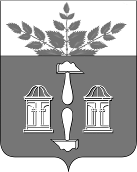 АДМИНИСТРАЦИЯ МУНИЦИПАЛЬНОГО ОБРАЗОВАНИЯ ЩЁКИНСКИЙ РАЙОН ПОСТАНОВЛЕНИЕО внесении изменения в постановление администрацииЩекинского района от 10.01.2022 № 1-12 «Об утверждении муниципальной программы муниципального образования Щекинский район «Улучшение жилищных условий граждан и комплексное развитие коммунальной инфраструктуры в муниципальном образовании Щекинский район»В соответствии с Федеральным законом от 06.10.2003 № 131-ФЗ «Об общих принципах организации местного самоуправления в Российской Федерации», решением Собрания представителей Щекинского района от 14.10.2022 № 81/540 «О внесении изменений в решение Собрания представителей Щекинского района от 16.12.2021 № 69/427 «О бюджете муниципального образования Щекинский район на 2022 год и на плановый период 2023 и 2024 годов», постановлением администрации Щекинского района от 01.12.2021 № 12-1550 «О Порядке разработки, реализации и оценки эффективности муниципальных программ муниципального образования Щекинский район», на основании Устава муниципального образования Щекинский район администрация муниципального образования Щекинский район ПОСТАНОВЛЯЕТ:1. Внести изменение в постановление администрации Щекинского района от 10.01.2022 № 1-12 «Об утверждении муниципальной программы муниципального образования Щекинский район «Улучшение жилищных условий граждан и комплексное развитие коммунальной инфраструктуры в муниципальном образовании Щекинский район», изложив приложение в новой редакции (приложение).2. Настоящее постановление обнародовать путем размещения на официальном Портале муниципального образования Щекинский район и на информационном стенде администрации Щекинского района по адресу: Ленина пл., д.1, г. Щекино, Тульская область. 3. Настоящее постановление вступает в силу со дня официального обнародования.МУНИЦИПАЛЬНАЯ ПРОГРАММА муниципального образования Щекинский район «Улучшение жилищных условий граждан и комплексное развитие коммунальной инфраструктуры в муниципальном образовании Щекинский район» П А С П О Р Тмуниципальной программы «Улучшение жилищных условий граждан и комплексное развитие коммунальной инфраструктуры в муниципальном образовании Щекинский район»Основные положения2. Показатели муниципальной программы3. Структура муниципальной программы «Улучшение жилищных условий граждан и комплексное развитие коммунальной инфраструктуры в муниципальном образовании Щекинский район»4. Финансовое обеспечение муниципальной программыПеречень муниципальных проектов муниципальной программы «Улучшение жилищных условий граждан и комплексное развитие коммунальной инфраструктуры в муниципальном образовании Щекинский район»Паспорт комплекса процессных мероприятий муниципальной программы «Улучшение жилищных условий граждан и комплексное развитие коммунальной инфраструктуры в муниципальном образовании Щекинский район»Перечень мероприятий (результатов) комплекса процессных мероприятийАдресный перечень объектов по муниципальной программе «Улучшение жилищных условий граждан и комплексное развитие коммунальной инфраструктуры в муниципальном образовании Щекинский район», планируемой к реализации на территории муниципального образования Щекинский район на 2022 годПеречень многоквартирных домов, признанных аварийнымиПлан реализации мероприятий по переселению граждан из аварийного жилищного фондаПлан мероприятий по переселению граждан из аварийного жилищного фондаПланируемые показатели переселения граждан из аварийного жилищного фондаПлан мероприятий по переселению граждан из аварийного жилищного фонда, признанного таковым до 1 января 2017 годаХарактеристикапоказателей результативности муниципальной программы «Улучшение жилищных условий граждан и комплексное развитие коммунальной инфраструктуры в муниципальном образовании Щекинский район»от 14.11.2022 № 11 – 1458 Глава администрации муниципального образования Щёкинский районА.С. ГамбургПриложениек постановлению администрациимуниципального образованияЩекинский районот 14.11.2022  № 11 – 1458УТВЕРЖДЕНАпостановлением администрациимуниципального образованияЩекинский районот 10.01.2022  № 1-12Ответственный исполнитель муниципальной программы Администрация Щекинского района (управление по вопросам жизнеобеспечения, строительства, благоустройства и дорожно-транспортному хозяйству администрации Щекинского района)Период реализации2022-2030 годы.Цели муниципальной программы Улучшение жилищных условий граждан муниципального образования Щекинский районОбъемы финансового обеспечения за весь период реализации, тыс. рублейВсего: 1 383 628,7 тыс.руб., в том числе по годам:2022 год – 433 748,6 тыс. руб.;2023 год – 160 161,9 тыс. руб.;2024 год – 163 773,0 тыс. руб.;2025 год – 104 324,2 тыс. руб.;2026 год – 104 324,2 тыс. руб.;2027 год – 104 324,2 тыс. руб.;2028 год – 104 324,2 тыс. руб.;2029 год – 104 324,2 тыс. руб.;2030 год – 104 324,2 тыс. руб.№ п/пНаименование структурного элемента программы/Задачи структурного элемента программыНаименование показателяЕдиница измеренияЕдиница измеренияВес целевого показателяВес целевого показателяВес целевого показателяБазовое значение показателяБазовое значение показателяЦелевые значения показателейЦелевые значения показателейЦелевые значения показателейЦелевые значения показателейЦелевые значения показателейЦелевые значения показателейЦелевые значения показателейЦелевые значения показателейЦелевые значения показателейЦелевые значения показателейЦелевые значения показателейЦелевые значения показателейЦелевые значения показателейЦелевые значения показателейЦелевые значения показателейЦелевые значения показателейЦелевые значения показателейЦелевые значения показателейЦелевые значения показателейЦелевые значения показателейЦелевые значения показателейЦелевые значения показателейЦелевые значения показателейЦелевые значения показателейЦелевые значения показателейЦелевые значения показателейЦелевые значения показателейОтветственный 
за достижение показателя*Плановое значение показателя на день окончания действия программыПлановое значение показателя на день окончания действия программыПлановое значение показателя на день окончания действия программы№ п/пНаименование структурного элемента программы/Задачи структурного элемента программыНаименование показателяЕдиница измеренияЕдиница измеренияВес целевого показателяВес целевого показателяВес целевого показателяБазовое значение показателяБазовое значение показателя202220222022202320232023202420242024202520252026202620262027202720282028202820292029202920302030203020302030Ответственный 
за достижение показателя*Плановое значение показателя на день окончания действия программыПлановое значение показателя на день окончания действия программыПлановое значение показателя на день окончания действия программы1234455566777888999101011111112121313131414141515151515161717171.Цель: Реализация мероприятий, направленных на развитие современной городской среды, в том числе выполнение работ по благоустройству муниципальных территорий общего пользования, дворовых территорий многоквартирных домов. Цель: Реализация мероприятий, направленных на развитие современной городской среды, в том числе выполнение работ по благоустройству муниципальных территорий общего пользования, дворовых территорий многоквартирных домов. Цель: Реализация мероприятий, направленных на развитие современной городской среды, в том числе выполнение работ по благоустройству муниципальных территорий общего пользования, дворовых территорий многоквартирных домов. Цель: Реализация мероприятий, направленных на развитие современной городской среды, в том числе выполнение работ по благоустройству муниципальных территорий общего пользования, дворовых территорий многоквартирных домов. Цель: Реализация мероприятий, направленных на развитие современной городской среды, в том числе выполнение работ по благоустройству муниципальных территорий общего пользования, дворовых территорий многоквартирных домов. Цель: Реализация мероприятий, направленных на развитие современной городской среды, в том числе выполнение работ по благоустройству муниципальных территорий общего пользования, дворовых территорий многоквартирных домов. Цель: Реализация мероприятий, направленных на развитие современной городской среды, в том числе выполнение работ по благоустройству муниципальных территорий общего пользования, дворовых территорий многоквартирных домов. Цель: Реализация мероприятий, направленных на развитие современной городской среды, в том числе выполнение работ по благоустройству муниципальных территорий общего пользования, дворовых территорий многоквартирных домов. Цель: Реализация мероприятий, направленных на развитие современной городской среды, в том числе выполнение работ по благоустройству муниципальных территорий общего пользования, дворовых территорий многоквартирных домов. Цель: Реализация мероприятий, направленных на развитие современной городской среды, в том числе выполнение работ по благоустройству муниципальных территорий общего пользования, дворовых территорий многоквартирных домов. Цель: Реализация мероприятий, направленных на развитие современной городской среды, в том числе выполнение работ по благоустройству муниципальных территорий общего пользования, дворовых территорий многоквартирных домов. Цель: Реализация мероприятий, направленных на развитие современной городской среды, в том числе выполнение работ по благоустройству муниципальных территорий общего пользования, дворовых территорий многоквартирных домов. Цель: Реализация мероприятий, направленных на развитие современной городской среды, в том числе выполнение работ по благоустройству муниципальных территорий общего пользования, дворовых территорий многоквартирных домов. Цель: Реализация мероприятий, направленных на развитие современной городской среды, в том числе выполнение работ по благоустройству муниципальных территорий общего пользования, дворовых территорий многоквартирных домов. Цель: Реализация мероприятий, направленных на развитие современной городской среды, в том числе выполнение работ по благоустройству муниципальных территорий общего пользования, дворовых территорий многоквартирных домов. Цель: Реализация мероприятий, направленных на развитие современной городской среды, в том числе выполнение работ по благоустройству муниципальных территорий общего пользования, дворовых территорий многоквартирных домов. Цель: Реализация мероприятий, направленных на развитие современной городской среды, в том числе выполнение работ по благоустройству муниципальных территорий общего пользования, дворовых территорий многоквартирных домов. Цель: Реализация мероприятий, направленных на развитие современной городской среды, в том числе выполнение работ по благоустройству муниципальных территорий общего пользования, дворовых территорий многоквартирных домов. Цель: Реализация мероприятий, направленных на развитие современной городской среды, в том числе выполнение работ по благоустройству муниципальных территорий общего пользования, дворовых территорий многоквартирных домов. Цель: Реализация мероприятий, направленных на развитие современной городской среды, в том числе выполнение работ по благоустройству муниципальных территорий общего пользования, дворовых территорий многоквартирных домов. Цель: Реализация мероприятий, направленных на развитие современной городской среды, в том числе выполнение работ по благоустройству муниципальных территорий общего пользования, дворовых территорий многоквартирных домов. Цель: Реализация мероприятий, направленных на развитие современной городской среды, в том числе выполнение работ по благоустройству муниципальных территорий общего пользования, дворовых территорий многоквартирных домов. Цель: Реализация мероприятий, направленных на развитие современной городской среды, в том числе выполнение работ по благоустройству муниципальных территорий общего пользования, дворовых территорий многоквартирных домов. Цель: Реализация мероприятий, направленных на развитие современной городской среды, в том числе выполнение работ по благоустройству муниципальных территорий общего пользования, дворовых территорий многоквартирных домов. Цель: Реализация мероприятий, направленных на развитие современной городской среды, в том числе выполнение работ по благоустройству муниципальных территорий общего пользования, дворовых территорий многоквартирных домов. Цель: Реализация мероприятий, направленных на развитие современной городской среды, в том числе выполнение работ по благоустройству муниципальных территорий общего пользования, дворовых территорий многоквартирных домов. Цель: Реализация мероприятий, направленных на развитие современной городской среды, в том числе выполнение работ по благоустройству муниципальных территорий общего пользования, дворовых территорий многоквартирных домов. Цель: Реализация мероприятий, направленных на развитие современной городской среды, в том числе выполнение работ по благоустройству муниципальных территорий общего пользования, дворовых территорий многоквартирных домов. Цель: Реализация мероприятий, направленных на развитие современной городской среды, в том числе выполнение работ по благоустройству муниципальных территорий общего пользования, дворовых территорий многоквартирных домов. Цель: Реализация мероприятий, направленных на развитие современной городской среды, в том числе выполнение работ по благоустройству муниципальных территорий общего пользования, дворовых территорий многоквартирных домов. Цель: Реализация мероприятий, направленных на развитие современной городской среды, в том числе выполнение работ по благоустройству муниципальных территорий общего пользования, дворовых территорий многоквартирных домов. Цель: Реализация мероприятий, направленных на развитие современной городской среды, в том числе выполнение работ по благоустройству муниципальных территорий общего пользования, дворовых территорий многоквартирных домов. Цель: Реализация мероприятий, направленных на развитие современной городской среды, в том числе выполнение работ по благоустройству муниципальных территорий общего пользования, дворовых территорий многоквартирных домов. Цель: Реализация мероприятий, направленных на развитие современной городской среды, в том числе выполнение работ по благоустройству муниципальных территорий общего пользования, дворовых территорий многоквартирных домов. Цель: Реализация мероприятий, направленных на развитие современной городской среды, в том числе выполнение работ по благоустройству муниципальных территорий общего пользования, дворовых территорий многоквартирных домов. Цель: Реализация мероприятий, направленных на развитие современной городской среды, в том числе выполнение работ по благоустройству муниципальных территорий общего пользования, дворовых территорий многоквартирных домов. Цель: Реализация мероприятий, направленных на развитие современной городской среды, в том числе выполнение работ по благоустройству муниципальных территорий общего пользования, дворовых территорий многоквартирных домов. Цель: Реализация мероприятий, направленных на развитие современной городской среды, в том числе выполнение работ по благоустройству муниципальных территорий общего пользования, дворовых территорий многоквартирных домов. Цель: Реализация мероприятий, направленных на развитие современной городской среды, в том числе выполнение работ по благоустройству муниципальных территорий общего пользования, дворовых территорий многоквартирных домов. Цель: Реализация мероприятий, направленных на развитие современной городской среды, в том числе выполнение работ по благоустройству муниципальных территорий общего пользования, дворовых территорий многоквартирных домов. 1.1.Муниципальный проект «Формирование комфортной городской среды»Муниципальный проект «Формирование комфортной городской среды»Муниципальный проект «Формирование комфортной городской среды»Муниципальный проект «Формирование комфортной городской среды»Муниципальный проект «Формирование комфортной городской среды»Муниципальный проект «Формирование комфортной городской среды»Муниципальный проект «Формирование комфортной городской среды»Муниципальный проект «Формирование комфортной городской среды»Муниципальный проект «Формирование комфортной городской среды»Муниципальный проект «Формирование комфортной городской среды»Муниципальный проект «Формирование комфортной городской среды»Муниципальный проект «Формирование комфортной городской среды»Муниципальный проект «Формирование комфортной городской среды»Муниципальный проект «Формирование комфортной городской среды»Муниципальный проект «Формирование комфортной городской среды»Муниципальный проект «Формирование комфортной городской среды»Муниципальный проект «Формирование комфортной городской среды»Муниципальный проект «Формирование комфортной городской среды»Муниципальный проект «Формирование комфортной городской среды»Муниципальный проект «Формирование комфортной городской среды»Муниципальный проект «Формирование комфортной городской среды»Муниципальный проект «Формирование комфортной городской среды»Муниципальный проект «Формирование комфортной городской среды»Муниципальный проект «Формирование комфортной городской среды»Муниципальный проект «Формирование комфортной городской среды»Муниципальный проект «Формирование комфортной городской среды»Муниципальный проект «Формирование комфортной городской среды»Муниципальный проект «Формирование комфортной городской среды»Муниципальный проект «Формирование комфортной городской среды»Муниципальный проект «Формирование комфортной городской среды»Муниципальный проект «Формирование комфортной городской среды»Муниципальный проект «Формирование комфортной городской среды»Муниципальный проект «Формирование комфортной городской среды»Муниципальный проект «Формирование комфортной городской среды»Муниципальный проект «Формирование комфортной городской среды»Муниципальный проект «Формирование комфортной городской среды»Муниципальный проект «Формирование комфортной городской среды»Муниципальный проект «Формирование комфортной городской среды»Муниципальный проект «Формирование комфортной городской среды»Муниципальный проект «Формирование комфортной городской среды»1.1.1.Повышение уровня благоустройства дворовых и общественных территорий.Повышение уровня вовлеченности заинтересованных граждан, организаций в реализацию мероприятий по благоустройству дворовых и общественных территорий.Доля многоквартирных домов с благоустроенными дворовыми территориями от общего количества многоквартирных домов.%%0,030,030,0330,130,15,45,45,44,24,24,24,24,24,24,24,24,24,24,24,24,24,24,24,24,24,24,24,24,24,24,24,2Начальник управления по вопросам жизнеобеспечения, строительства, благоустройства и дорожно-транспортному хозяйству.Начальник управления по вопросам жизнеобеспечения, строительства, благоустройства и дорожно-транспортному хозяйству.69,169,11.1.1.Повышение уровня благоустройства дворовых и общественных территорий.Повышение уровня вовлеченности заинтересованных граждан, организаций в реализацию мероприятий по благоустройству дворовых и общественных территорий.Количество благоустроенных дворовых и общественных территорий.ед.ед.0,030,030,03199199333333252525252525252525252525252525252525252525252525Начальник управления по вопросам жизнеобеспечения, строительства, благоустройства и дорожно-транспортному хозяйству.Начальник управления по вопросам жизнеобеспечения, строительства, благоустройства и дорожно-транспортному хозяйству.4324321.1.1.Повышение уровня благоустройства дворовых и общественных территорий.Повышение уровня вовлеченности заинтересованных граждан, организаций в реализацию мероприятий по благоустройству дворовых и общественных территорий.Площадь отремонтированного асфальтового покрытия дворовых и общественных территорийтыс. кв.мтыс. кв.м0,020,020,02174,3174,325,125,125,120,020,020,021,221,221,223,423,420,320,320,322,722,724,524,521,621,621,621,621,624,724,724,724,7Начальник управления по вопросам жизнеобеспечения, строительства, благоустройства и дорожно-транспортному хозяйству.Начальник управления по вопросам жизнеобеспечения, строительства, благоустройства и дорожно-транспортному хозяйству.377,8377,81.1.1.Повышение уровня благоустройства дворовых и общественных территорий.Повышение уровня вовлеченности заинтересованных граждан, организаций в реализацию мероприятий по благоустройству дворовых и общественных территорий.Количество установленных уличных осветительных приборов на обустроенных придомовых территориях, ед.ед.ед.0,020,020,021010262626262626262626262626262626262626262626262626262626Начальник управления по вопросам жизнеобеспечения, строительства, благоустройства и дорожно-транспортному хозяйству.Начальник управления по вопросам жизнеобеспечения, строительства, благоустройства и дорожно-транспортному хозяйству.2442442.Цель: Обеспечение устойчивого сокращения непригодного для проживания жилищного фонда на территории Щекинского районаЦель: Обеспечение устойчивого сокращения непригодного для проживания жилищного фонда на территории Щекинского районаЦель: Обеспечение устойчивого сокращения непригодного для проживания жилищного фонда на территории Щекинского районаЦель: Обеспечение устойчивого сокращения непригодного для проживания жилищного фонда на территории Щекинского районаЦель: Обеспечение устойчивого сокращения непригодного для проживания жилищного фонда на территории Щекинского районаЦель: Обеспечение устойчивого сокращения непригодного для проживания жилищного фонда на территории Щекинского районаЦель: Обеспечение устойчивого сокращения непригодного для проживания жилищного фонда на территории Щекинского районаЦель: Обеспечение устойчивого сокращения непригодного для проживания жилищного фонда на территории Щекинского районаЦель: Обеспечение устойчивого сокращения непригодного для проживания жилищного фонда на территории Щекинского районаЦель: Обеспечение устойчивого сокращения непригодного для проживания жилищного фонда на территории Щекинского районаЦель: Обеспечение устойчивого сокращения непригодного для проживания жилищного фонда на территории Щекинского районаЦель: Обеспечение устойчивого сокращения непригодного для проживания жилищного фонда на территории Щекинского районаЦель: Обеспечение устойчивого сокращения непригодного для проживания жилищного фонда на территории Щекинского районаЦель: Обеспечение устойчивого сокращения непригодного для проживания жилищного фонда на территории Щекинского районаЦель: Обеспечение устойчивого сокращения непригодного для проживания жилищного фонда на территории Щекинского районаЦель: Обеспечение устойчивого сокращения непригодного для проживания жилищного фонда на территории Щекинского районаЦель: Обеспечение устойчивого сокращения непригодного для проживания жилищного фонда на территории Щекинского районаЦель: Обеспечение устойчивого сокращения непригодного для проживания жилищного фонда на территории Щекинского районаЦель: Обеспечение устойчивого сокращения непригодного для проживания жилищного фонда на территории Щекинского районаЦель: Обеспечение устойчивого сокращения непригодного для проживания жилищного фонда на территории Щекинского районаЦель: Обеспечение устойчивого сокращения непригодного для проживания жилищного фонда на территории Щекинского районаЦель: Обеспечение устойчивого сокращения непригодного для проживания жилищного фонда на территории Щекинского районаЦель: Обеспечение устойчивого сокращения непригодного для проживания жилищного фонда на территории Щекинского районаЦель: Обеспечение устойчивого сокращения непригодного для проживания жилищного фонда на территории Щекинского районаЦель: Обеспечение устойчивого сокращения непригодного для проживания жилищного фонда на территории Щекинского районаЦель: Обеспечение устойчивого сокращения непригодного для проживания жилищного фонда на территории Щекинского районаЦель: Обеспечение устойчивого сокращения непригодного для проживания жилищного фонда на территории Щекинского районаЦель: Обеспечение устойчивого сокращения непригодного для проживания жилищного фонда на территории Щекинского районаЦель: Обеспечение устойчивого сокращения непригодного для проживания жилищного фонда на территории Щекинского районаЦель: Обеспечение устойчивого сокращения непригодного для проживания жилищного фонда на территории Щекинского районаЦель: Обеспечение устойчивого сокращения непригодного для проживания жилищного фонда на территории Щекинского районаЦель: Обеспечение устойчивого сокращения непригодного для проживания жилищного фонда на территории Щекинского районаЦель: Обеспечение устойчивого сокращения непригодного для проживания жилищного фонда на территории Щекинского районаЦель: Обеспечение устойчивого сокращения непригодного для проживания жилищного фонда на территории Щекинского районаЦель: Обеспечение устойчивого сокращения непригодного для проживания жилищного фонда на территории Щекинского районаЦель: Обеспечение устойчивого сокращения непригодного для проживания жилищного фонда на территории Щекинского районаЦель: Обеспечение устойчивого сокращения непригодного для проживания жилищного фонда на территории Щекинского районаЦель: Обеспечение устойчивого сокращения непригодного для проживания жилищного фонда на территории Щекинского районаЦель: Обеспечение устойчивого сокращения непригодного для проживания жилищного фонда на территории Щекинского районаЦель: Обеспечение устойчивого сокращения непригодного для проживания жилищного фонда на территории Щекинского района2.1.Муниципальный проект «Обеспечение устойчивого сокращения непригодного для проживания жилищного фонда»Муниципальный проект «Обеспечение устойчивого сокращения непригодного для проживания жилищного фонда»Муниципальный проект «Обеспечение устойчивого сокращения непригодного для проживания жилищного фонда»Муниципальный проект «Обеспечение устойчивого сокращения непригодного для проживания жилищного фонда»Муниципальный проект «Обеспечение устойчивого сокращения непригодного для проживания жилищного фонда»Муниципальный проект «Обеспечение устойчивого сокращения непригодного для проживания жилищного фонда»Муниципальный проект «Обеспечение устойчивого сокращения непригодного для проживания жилищного фонда»Муниципальный проект «Обеспечение устойчивого сокращения непригодного для проживания жилищного фонда»Муниципальный проект «Обеспечение устойчивого сокращения непригодного для проживания жилищного фонда»Муниципальный проект «Обеспечение устойчивого сокращения непригодного для проживания жилищного фонда»Муниципальный проект «Обеспечение устойчивого сокращения непригодного для проживания жилищного фонда»Муниципальный проект «Обеспечение устойчивого сокращения непригодного для проживания жилищного фонда»Муниципальный проект «Обеспечение устойчивого сокращения непригодного для проживания жилищного фонда»Муниципальный проект «Обеспечение устойчивого сокращения непригодного для проживания жилищного фонда»Муниципальный проект «Обеспечение устойчивого сокращения непригодного для проживания жилищного фонда»Муниципальный проект «Обеспечение устойчивого сокращения непригодного для проживания жилищного фонда»Муниципальный проект «Обеспечение устойчивого сокращения непригодного для проживания жилищного фонда»Муниципальный проект «Обеспечение устойчивого сокращения непригодного для проживания жилищного фонда»Муниципальный проект «Обеспечение устойчивого сокращения непригодного для проживания жилищного фонда»Муниципальный проект «Обеспечение устойчивого сокращения непригодного для проживания жилищного фонда»Муниципальный проект «Обеспечение устойчивого сокращения непригодного для проживания жилищного фонда»Муниципальный проект «Обеспечение устойчивого сокращения непригодного для проживания жилищного фонда»Муниципальный проект «Обеспечение устойчивого сокращения непригодного для проживания жилищного фонда»Муниципальный проект «Обеспечение устойчивого сокращения непригодного для проживания жилищного фонда»Муниципальный проект «Обеспечение устойчивого сокращения непригодного для проживания жилищного фонда»Муниципальный проект «Обеспечение устойчивого сокращения непригодного для проживания жилищного фонда»Муниципальный проект «Обеспечение устойчивого сокращения непригодного для проживания жилищного фонда»Муниципальный проект «Обеспечение устойчивого сокращения непригодного для проживания жилищного фонда»Муниципальный проект «Обеспечение устойчивого сокращения непригодного для проживания жилищного фонда»Муниципальный проект «Обеспечение устойчивого сокращения непригодного для проживания жилищного фонда»Муниципальный проект «Обеспечение устойчивого сокращения непригодного для проживания жилищного фонда»Муниципальный проект «Обеспечение устойчивого сокращения непригодного для проживания жилищного фонда»Муниципальный проект «Обеспечение устойчивого сокращения непригодного для проживания жилищного фонда»Муниципальный проект «Обеспечение устойчивого сокращения непригодного для проживания жилищного фонда»Муниципальный проект «Обеспечение устойчивого сокращения непригодного для проживания жилищного фонда»Муниципальный проект «Обеспечение устойчивого сокращения непригодного для проживания жилищного фонда»Муниципальный проект «Обеспечение устойчивого сокращения непригодного для проживания жилищного фонда»Муниципальный проект «Обеспечение устойчивого сокращения непригодного для проживания жилищного фонда»Муниципальный проект «Обеспечение устойчивого сокращения непригодного для проживания жилищного фонда»Муниципальный проект «Обеспечение устойчивого сокращения непригодного для проживания жилищного фонда»2.1.1.Переселение граждан, проживающих в аварийных домах в благоустроенные жилые помещенияКоличество переселяемых граждан.чел.чел.0,030,030,0316161616171717--------------------Начальник управления по вопросам жизнеобеспечения, строительства, благоустройства и дорожно-транспортному хозяйствуНачальник управления по вопросам жизнеобеспечения, строительства, благоустройства и дорожно-транспортному хозяйствуНачальник управления по вопросам жизнеобеспечения, строительства, благоустройства и дорожно-транспортному хозяйствуНачальник управления по вопросам жизнеобеспечения, строительства, благоустройства и дорожно-транспортному хозяйству49492.1.1.Переселение граждан, проживающих в аварийных домах в благоустроенные жилые помещенияОбщая площадь расселенного аварийного жилищного фонда.  кв.м.кв.м.0,030,030,03490,0490,0291,1291,1292292292--------------------Начальник управления по вопросам жизнеобеспечения, строительства, благоустройства и дорожно-транспортному хозяйствуНачальник управления по вопросам жизнеобеспечения, строительства, благоустройства и дорожно-транспортному хозяйствуНачальник управления по вопросам жизнеобеспечения, строительства, благоустройства и дорожно-транспортному хозяйствуНачальник управления по вопросам жизнеобеспечения, строительства, благоустройства и дорожно-транспортному хозяйству1 073,11 073,12.1.1.Переселение граждан, проживающих в аварийных домах в благоустроенные жилые помещенияОбщая площадь ликвидируемого аварийного жилищного фонда.кв.м.кв.м.0,040,040,040000291,1291,1291,1292292292-----------------Начальник управления по вопросам жизнеобеспечения, строительства, благоустройства и дорожно-транспортному хозяйствуНачальник управления по вопросам жизнеобеспечения, строительства, благоустройства и дорожно-транспортному хозяйствуНачальник управления по вопросам жизнеобеспечения, строительства, благоустройства и дорожно-транспортному хозяйствуНачальник управления по вопросам жизнеобеспечения, строительства, благоустройства и дорожно-транспортному хозяйству1 073,11 073,13.Цель: Рост доли отремонтированных, замененных, построенных водопроводных сетей, повышение качества питьевой воды.Цель: Рост доли отремонтированных, замененных, построенных водопроводных сетей, повышение качества питьевой воды.Цель: Рост доли отремонтированных, замененных, построенных водопроводных сетей, повышение качества питьевой воды.Цель: Рост доли отремонтированных, замененных, построенных водопроводных сетей, повышение качества питьевой воды.Цель: Рост доли отремонтированных, замененных, построенных водопроводных сетей, повышение качества питьевой воды.Цель: Рост доли отремонтированных, замененных, построенных водопроводных сетей, повышение качества питьевой воды.Цель: Рост доли отремонтированных, замененных, построенных водопроводных сетей, повышение качества питьевой воды.Цель: Рост доли отремонтированных, замененных, построенных водопроводных сетей, повышение качества питьевой воды.Цель: Рост доли отремонтированных, замененных, построенных водопроводных сетей, повышение качества питьевой воды.Цель: Рост доли отремонтированных, замененных, построенных водопроводных сетей, повышение качества питьевой воды.Цель: Рост доли отремонтированных, замененных, построенных водопроводных сетей, повышение качества питьевой воды.Цель: Рост доли отремонтированных, замененных, построенных водопроводных сетей, повышение качества питьевой воды.Цель: Рост доли отремонтированных, замененных, построенных водопроводных сетей, повышение качества питьевой воды.Цель: Рост доли отремонтированных, замененных, построенных водопроводных сетей, повышение качества питьевой воды.Цель: Рост доли отремонтированных, замененных, построенных водопроводных сетей, повышение качества питьевой воды.Цель: Рост доли отремонтированных, замененных, построенных водопроводных сетей, повышение качества питьевой воды.Цель: Рост доли отремонтированных, замененных, построенных водопроводных сетей, повышение качества питьевой воды.Цель: Рост доли отремонтированных, замененных, построенных водопроводных сетей, повышение качества питьевой воды.Цель: Рост доли отремонтированных, замененных, построенных водопроводных сетей, повышение качества питьевой воды.Цель: Рост доли отремонтированных, замененных, построенных водопроводных сетей, повышение качества питьевой воды.Цель: Рост доли отремонтированных, замененных, построенных водопроводных сетей, повышение качества питьевой воды.Цель: Рост доли отремонтированных, замененных, построенных водопроводных сетей, повышение качества питьевой воды.Цель: Рост доли отремонтированных, замененных, построенных водопроводных сетей, повышение качества питьевой воды.Цель: Рост доли отремонтированных, замененных, построенных водопроводных сетей, повышение качества питьевой воды.Цель: Рост доли отремонтированных, замененных, построенных водопроводных сетей, повышение качества питьевой воды.Цель: Рост доли отремонтированных, замененных, построенных водопроводных сетей, повышение качества питьевой воды.Цель: Рост доли отремонтированных, замененных, построенных водопроводных сетей, повышение качества питьевой воды.Цель: Рост доли отремонтированных, замененных, построенных водопроводных сетей, повышение качества питьевой воды.Цель: Рост доли отремонтированных, замененных, построенных водопроводных сетей, повышение качества питьевой воды.Цель: Рост доли отремонтированных, замененных, построенных водопроводных сетей, повышение качества питьевой воды.Цель: Рост доли отремонтированных, замененных, построенных водопроводных сетей, повышение качества питьевой воды.Цель: Рост доли отремонтированных, замененных, построенных водопроводных сетей, повышение качества питьевой воды.Цель: Рост доли отремонтированных, замененных, построенных водопроводных сетей, повышение качества питьевой воды.Цель: Рост доли отремонтированных, замененных, построенных водопроводных сетей, повышение качества питьевой воды.Цель: Рост доли отремонтированных, замененных, построенных водопроводных сетей, повышение качества питьевой воды.Цель: Рост доли отремонтированных, замененных, построенных водопроводных сетей, повышение качества питьевой воды.Цель: Рост доли отремонтированных, замененных, построенных водопроводных сетей, повышение качества питьевой воды.Цель: Рост доли отремонтированных, замененных, построенных водопроводных сетей, повышение качества питьевой воды.Цель: Рост доли отремонтированных, замененных, построенных водопроводных сетей, повышение качества питьевой воды.Цель: Рост доли отремонтированных, замененных, построенных водопроводных сетей, повышение качества питьевой воды.3.1.Муниципальный проект «Чистая вода»Муниципальный проект «Чистая вода»Муниципальный проект «Чистая вода»Муниципальный проект «Чистая вода»Муниципальный проект «Чистая вода»Муниципальный проект «Чистая вода»Муниципальный проект «Чистая вода»Муниципальный проект «Чистая вода»Муниципальный проект «Чистая вода»Муниципальный проект «Чистая вода»Муниципальный проект «Чистая вода»Муниципальный проект «Чистая вода»Муниципальный проект «Чистая вода»Муниципальный проект «Чистая вода»Муниципальный проект «Чистая вода»Муниципальный проект «Чистая вода»Муниципальный проект «Чистая вода»Муниципальный проект «Чистая вода»Муниципальный проект «Чистая вода»Муниципальный проект «Чистая вода»Муниципальный проект «Чистая вода»Муниципальный проект «Чистая вода»Муниципальный проект «Чистая вода»Муниципальный проект «Чистая вода»Муниципальный проект «Чистая вода»Муниципальный проект «Чистая вода»Муниципальный проект «Чистая вода»Муниципальный проект «Чистая вода»Муниципальный проект «Чистая вода»Муниципальный проект «Чистая вода»Муниципальный проект «Чистая вода»Муниципальный проект «Чистая вода»Муниципальный проект «Чистая вода»Муниципальный проект «Чистая вода»Муниципальный проект «Чистая вода»Муниципальный проект «Чистая вода»Муниципальный проект «Чистая вода»Муниципальный проект «Чистая вода»Муниципальный проект «Чистая вода»Муниципальный проект «Чистая вода»3.1.1.Повышение качества питьевой воды посредством модернизации системводоснабжения с использованием перспективных технологий водоподготовки, включая технологии, разработанные организациями оборонно-промышленного комплекса.Протяженность построенных, замененных сетей водоснабжения в границах поселениякмкм0,050,050,055,1915,1916,9726,97211111111111111111111111Начальник управления по вопросам жизнеобеспечения, строительства, благоустройства и дорожно-транспортному хозяйству.Начальник управления по вопросам жизнеобеспечения, строительства, благоустройства и дорожно-транспортному хозяйству.Начальник управления по вопросам жизнеобеспечения, строительства, благоустройства и дорожно-транспортному хозяйству.Начальник управления по вопросам жизнеобеспечения, строительства, благоустройства и дорожно-транспортному хозяйству.20,16320,1633.1.1.Повышение качества питьевой воды посредством модернизации системводоснабжения с использованием перспективных технологий водоподготовки, включая технологии, разработанные организациями оборонно-промышленного комплекса.Доля населения обеспеченного качественной питьевой водой из систем централизованного водоснабжения%%0,050,050,05767680808383838686868989898991919193939595959696969696Начальник управления по вопросам жизнеобеспечения, строительства, благоустройства и дорожно-транспортному хозяйству.Начальник управления по вопросам жизнеобеспечения, строительства, благоустройства и дорожно-транспортному хозяйству.Начальник управления по вопросам жизнеобеспечения, строительства, благоустройства и дорожно-транспортному хозяйству.Начальник управления по вопросам жизнеобеспечения, строительства, благоустройства и дорожно-транспортному хозяйству.96964.Цель: Повышение качества предоставления жилищно-коммунальных услуг.Цель: Повышение качества предоставления жилищно-коммунальных услуг.Цель: Повышение качества предоставления жилищно-коммунальных услуг.Цель: Повышение качества предоставления жилищно-коммунальных услуг.Цель: Повышение качества предоставления жилищно-коммунальных услуг.Цель: Повышение качества предоставления жилищно-коммунальных услуг.Цель: Повышение качества предоставления жилищно-коммунальных услуг.Цель: Повышение качества предоставления жилищно-коммунальных услуг.Цель: Повышение качества предоставления жилищно-коммунальных услуг.Цель: Повышение качества предоставления жилищно-коммунальных услуг.Цель: Повышение качества предоставления жилищно-коммунальных услуг.Цель: Повышение качества предоставления жилищно-коммунальных услуг.Цель: Повышение качества предоставления жилищно-коммунальных услуг.Цель: Повышение качества предоставления жилищно-коммунальных услуг.Цель: Повышение качества предоставления жилищно-коммунальных услуг.Цель: Повышение качества предоставления жилищно-коммунальных услуг.Цель: Повышение качества предоставления жилищно-коммунальных услуг.Цель: Повышение качества предоставления жилищно-коммунальных услуг.Цель: Повышение качества предоставления жилищно-коммунальных услуг.Цель: Повышение качества предоставления жилищно-коммунальных услуг.Цель: Повышение качества предоставления жилищно-коммунальных услуг.Цель: Повышение качества предоставления жилищно-коммунальных услуг.Цель: Повышение качества предоставления жилищно-коммунальных услуг.Цель: Повышение качества предоставления жилищно-коммунальных услуг.Цель: Повышение качества предоставления жилищно-коммунальных услуг.Цель: Повышение качества предоставления жилищно-коммунальных услуг.Цель: Повышение качества предоставления жилищно-коммунальных услуг.Цель: Повышение качества предоставления жилищно-коммунальных услуг.Цель: Повышение качества предоставления жилищно-коммунальных услуг.Цель: Повышение качества предоставления жилищно-коммунальных услуг.Цель: Повышение качества предоставления жилищно-коммунальных услуг.Цель: Повышение качества предоставления жилищно-коммунальных услуг.Цель: Повышение качества предоставления жилищно-коммунальных услуг.Цель: Повышение качества предоставления жилищно-коммунальных услуг.Цель: Повышение качества предоставления жилищно-коммунальных услуг.Цель: Повышение качества предоставления жилищно-коммунальных услуг.Цель: Повышение качества предоставления жилищно-коммунальных услуг.Цель: Повышение качества предоставления жилищно-коммунальных услуг.Цель: Повышение качества предоставления жилищно-коммунальных услуг.Цель: Повышение качества предоставления жилищно-коммунальных услуг.4.1Муниципальный проект «Строительство и реконструкция объектов водоснабжения, водоотведения»Муниципальный проект «Строительство и реконструкция объектов водоснабжения, водоотведения»Муниципальный проект «Строительство и реконструкция объектов водоснабжения, водоотведения»Муниципальный проект «Строительство и реконструкция объектов водоснабжения, водоотведения»Муниципальный проект «Строительство и реконструкция объектов водоснабжения, водоотведения»Муниципальный проект «Строительство и реконструкция объектов водоснабжения, водоотведения»Муниципальный проект «Строительство и реконструкция объектов водоснабжения, водоотведения»Муниципальный проект «Строительство и реконструкция объектов водоснабжения, водоотведения»Муниципальный проект «Строительство и реконструкция объектов водоснабжения, водоотведения»Муниципальный проект «Строительство и реконструкция объектов водоснабжения, водоотведения»Муниципальный проект «Строительство и реконструкция объектов водоснабжения, водоотведения»Муниципальный проект «Строительство и реконструкция объектов водоснабжения, водоотведения»Муниципальный проект «Строительство и реконструкция объектов водоснабжения, водоотведения»Муниципальный проект «Строительство и реконструкция объектов водоснабжения, водоотведения»Муниципальный проект «Строительство и реконструкция объектов водоснабжения, водоотведения»Муниципальный проект «Строительство и реконструкция объектов водоснабжения, водоотведения»Муниципальный проект «Строительство и реконструкция объектов водоснабжения, водоотведения»Муниципальный проект «Строительство и реконструкция объектов водоснабжения, водоотведения»Муниципальный проект «Строительство и реконструкция объектов водоснабжения, водоотведения»Муниципальный проект «Строительство и реконструкция объектов водоснабжения, водоотведения»Муниципальный проект «Строительство и реконструкция объектов водоснабжения, водоотведения»Муниципальный проект «Строительство и реконструкция объектов водоснабжения, водоотведения»Муниципальный проект «Строительство и реконструкция объектов водоснабжения, водоотведения»Муниципальный проект «Строительство и реконструкция объектов водоснабжения, водоотведения»Муниципальный проект «Строительство и реконструкция объектов водоснабжения, водоотведения»Муниципальный проект «Строительство и реконструкция объектов водоснабжения, водоотведения»Муниципальный проект «Строительство и реконструкция объектов водоснабжения, водоотведения»Муниципальный проект «Строительство и реконструкция объектов водоснабжения, водоотведения»Муниципальный проект «Строительство и реконструкция объектов водоснабжения, водоотведения»Муниципальный проект «Строительство и реконструкция объектов водоснабжения, водоотведения»Муниципальный проект «Строительство и реконструкция объектов водоснабжения, водоотведения»Муниципальный проект «Строительство и реконструкция объектов водоснабжения, водоотведения»Муниципальный проект «Строительство и реконструкция объектов водоснабжения, водоотведения»Муниципальный проект «Строительство и реконструкция объектов водоснабжения, водоотведения»Муниципальный проект «Строительство и реконструкция объектов водоснабжения, водоотведения»Муниципальный проект «Строительство и реконструкция объектов водоснабжения, водоотведения»Муниципальный проект «Строительство и реконструкция объектов водоснабжения, водоотведения»Муниципальный проект «Строительство и реконструкция объектов водоснабжения, водоотведения»Муниципальный проект «Строительство и реконструкция объектов водоснабжения, водоотведения»Муниципальный проект «Строительство и реконструкция объектов водоснабжения, водоотведения»4.1.1.Модернизация и обновление коммунальной инфраструктурыПротяженность построенных, замененных сетей водоснабжениякмкм0,0250,0250,025001111111111111111111111111Начальник управления по вопросам жизнеобеспечения, строительства, благоустройства и дорожно-транспортному хозяйству Начальник управления по вопросам жизнеобеспечения, строительства, благоустройства и дорожно-транспортному хозяйству Начальник управления по вопросам жизнеобеспечения, строительства, благоустройства и дорожно-транспортному хозяйству Начальник управления по вопросам жизнеобеспечения, строительства, благоустройства и дорожно-транспортному хозяйству 994.1.1.Снижение уровня износа объектов коммунальной инфраструктурыКоличество построенных, реконструированных объектов водоотведенияед ед 0,050,050,05001111111111111111111111111Начальник управления по вопросам жизнеобеспечения, строительства, благоустройства и дорожно-транспортному хозяйству Начальник управления по вопросам жизнеобеспечения, строительства, благоустройства и дорожно-транспортному хозяйству Начальник управления по вопросам жизнеобеспечения, строительства, благоустройства и дорожно-транспортному хозяйству Начальник управления по вопросам жизнеобеспечения, строительства, благоустройства и дорожно-транспортному хозяйству 994.1.1.Создание условий для устойчивого и эффективного функционирования жилищно-коммунального комплекса Щекинского района, отвечающего современным условиям и потребностям населенияПротяженность построенных, замененных сетей водоотведениякмкм0,0250,0250,025001111111111111111111111111Начальник управления по вопросам жизнеобеспечения, строительства, благоустройства и дорожно-транспортному хозяйству Начальник управления по вопросам жизнеобеспечения, строительства, благоустройства и дорожно-транспортному хозяйству Начальник управления по вопросам жизнеобеспечения, строительства, благоустройства и дорожно-транспортному хозяйству Начальник управления по вопросам жизнеобеспечения, строительства, благоустройства и дорожно-транспортному хозяйству 994.1.1.Создание условий для устойчивого и эффективного функционирования жилищно-коммунального комплекса Щекинского района, отвечающего современным условиям и потребностям населенияКоличество построенных, реконструированных объектов водоснабженияед ед 0,050,050,05001111111111111111111111111Начальник управления по вопросам жизнеобеспечения, строительства, благоустройства и дорожно-транспортному хозяйству Начальник управления по вопросам жизнеобеспечения, строительства, благоустройства и дорожно-транспортному хозяйству Начальник управления по вопросам жизнеобеспечения, строительства, благоустройства и дорожно-транспортному хозяйству Начальник управления по вопросам жизнеобеспечения, строительства, благоустройства и дорожно-транспортному хозяйству 995.Цель: Повышение качества и надежности предоставления жилищно-коммунальных услуг.Цель: Повышение качества и надежности предоставления жилищно-коммунальных услуг.Цель: Повышение качества и надежности предоставления жилищно-коммунальных услуг.Цель: Повышение качества и надежности предоставления жилищно-коммунальных услуг.Цель: Повышение качества и надежности предоставления жилищно-коммунальных услуг.Цель: Повышение качества и надежности предоставления жилищно-коммунальных услуг.Цель: Повышение качества и надежности предоставления жилищно-коммунальных услуг.Цель: Повышение качества и надежности предоставления жилищно-коммунальных услуг.Цель: Повышение качества и надежности предоставления жилищно-коммунальных услуг.Цель: Повышение качества и надежности предоставления жилищно-коммунальных услуг.Цель: Повышение качества и надежности предоставления жилищно-коммунальных услуг.Цель: Повышение качества и надежности предоставления жилищно-коммунальных услуг.Цель: Повышение качества и надежности предоставления жилищно-коммунальных услуг.Цель: Повышение качества и надежности предоставления жилищно-коммунальных услуг.Цель: Повышение качества и надежности предоставления жилищно-коммунальных услуг.Цель: Повышение качества и надежности предоставления жилищно-коммунальных услуг.Цель: Повышение качества и надежности предоставления жилищно-коммунальных услуг.Цель: Повышение качества и надежности предоставления жилищно-коммунальных услуг.Цель: Повышение качества и надежности предоставления жилищно-коммунальных услуг.Цель: Повышение качества и надежности предоставления жилищно-коммунальных услуг.Цель: Повышение качества и надежности предоставления жилищно-коммунальных услуг.Цель: Повышение качества и надежности предоставления жилищно-коммунальных услуг.Цель: Повышение качества и надежности предоставления жилищно-коммунальных услуг.Цель: Повышение качества и надежности предоставления жилищно-коммунальных услуг.Цель: Повышение качества и надежности предоставления жилищно-коммунальных услуг.Цель: Повышение качества и надежности предоставления жилищно-коммунальных услуг.Цель: Повышение качества и надежности предоставления жилищно-коммунальных услуг.Цель: Повышение качества и надежности предоставления жилищно-коммунальных услуг.Цель: Повышение качества и надежности предоставления жилищно-коммунальных услуг.Цель: Повышение качества и надежности предоставления жилищно-коммунальных услуг.Цель: Повышение качества и надежности предоставления жилищно-коммунальных услуг.Цель: Повышение качества и надежности предоставления жилищно-коммунальных услуг.Цель: Повышение качества и надежности предоставления жилищно-коммунальных услуг.Цель: Повышение качества и надежности предоставления жилищно-коммунальных услуг.Цель: Повышение качества и надежности предоставления жилищно-коммунальных услуг.Цель: Повышение качества и надежности предоставления жилищно-коммунальных услуг.Цель: Повышение качества и надежности предоставления жилищно-коммунальных услуг.Цель: Повышение качества и надежности предоставления жилищно-коммунальных услуг.Цель: Повышение качества и надежности предоставления жилищно-коммунальных услуг.Цель: Повышение качества и надежности предоставления жилищно-коммунальных услуг.5.1Муниципальный проект «Строительство и капитальный ремонт объектов коммунальной инфраструктуры»Муниципальный проект «Строительство и капитальный ремонт объектов коммунальной инфраструктуры»Муниципальный проект «Строительство и капитальный ремонт объектов коммунальной инфраструктуры»Муниципальный проект «Строительство и капитальный ремонт объектов коммунальной инфраструктуры»Муниципальный проект «Строительство и капитальный ремонт объектов коммунальной инфраструктуры»Муниципальный проект «Строительство и капитальный ремонт объектов коммунальной инфраструктуры»Муниципальный проект «Строительство и капитальный ремонт объектов коммунальной инфраструктуры»Муниципальный проект «Строительство и капитальный ремонт объектов коммунальной инфраструктуры»Муниципальный проект «Строительство и капитальный ремонт объектов коммунальной инфраструктуры»Муниципальный проект «Строительство и капитальный ремонт объектов коммунальной инфраструктуры»Муниципальный проект «Строительство и капитальный ремонт объектов коммунальной инфраструктуры»Муниципальный проект «Строительство и капитальный ремонт объектов коммунальной инфраструктуры»Муниципальный проект «Строительство и капитальный ремонт объектов коммунальной инфраструктуры»Муниципальный проект «Строительство и капитальный ремонт объектов коммунальной инфраструктуры»Муниципальный проект «Строительство и капитальный ремонт объектов коммунальной инфраструктуры»Муниципальный проект «Строительство и капитальный ремонт объектов коммунальной инфраструктуры»Муниципальный проект «Строительство и капитальный ремонт объектов коммунальной инфраструктуры»Муниципальный проект «Строительство и капитальный ремонт объектов коммунальной инфраструктуры»Муниципальный проект «Строительство и капитальный ремонт объектов коммунальной инфраструктуры»Муниципальный проект «Строительство и капитальный ремонт объектов коммунальной инфраструктуры»Муниципальный проект «Строительство и капитальный ремонт объектов коммунальной инфраструктуры»Муниципальный проект «Строительство и капитальный ремонт объектов коммунальной инфраструктуры»Муниципальный проект «Строительство и капитальный ремонт объектов коммунальной инфраструктуры»Муниципальный проект «Строительство и капитальный ремонт объектов коммунальной инфраструктуры»Муниципальный проект «Строительство и капитальный ремонт объектов коммунальной инфраструктуры»Муниципальный проект «Строительство и капитальный ремонт объектов коммунальной инфраструктуры»Муниципальный проект «Строительство и капитальный ремонт объектов коммунальной инфраструктуры»Муниципальный проект «Строительство и капитальный ремонт объектов коммунальной инфраструктуры»Муниципальный проект «Строительство и капитальный ремонт объектов коммунальной инфраструктуры»Муниципальный проект «Строительство и капитальный ремонт объектов коммунальной инфраструктуры»Муниципальный проект «Строительство и капитальный ремонт объектов коммунальной инфраструктуры»Муниципальный проект «Строительство и капитальный ремонт объектов коммунальной инфраструктуры»Муниципальный проект «Строительство и капитальный ремонт объектов коммунальной инфраструктуры»Муниципальный проект «Строительство и капитальный ремонт объектов коммунальной инфраструктуры»Муниципальный проект «Строительство и капитальный ремонт объектов коммунальной инфраструктуры»Муниципальный проект «Строительство и капитальный ремонт объектов коммунальной инфраструктуры»Муниципальный проект «Строительство и капитальный ремонт объектов коммунальной инфраструктуры»Муниципальный проект «Строительство и капитальный ремонт объектов коммунальной инфраструктуры»Муниципальный проект «Строительство и капитальный ремонт объектов коммунальной инфраструктуры»Муниципальный проект «Строительство и капитальный ремонт объектов коммунальной инфраструктуры»5.1.1.Обеспечить возможность безаварийной работы объектов жилищно-коммунального хозяйства и надежного теплоснабжения потребителей тепловой энергии.Количество построенных, реконструированных котельныхедед0,050,050,05001111111111111111111111111Начальник управления по вопросам жизнеобеспечения, строительства, благоустройства и дорожно-транспортному хозяйству Начальник управления по вопросам жизнеобеспечения, строительства, благоустройства и дорожно-транспортному хозяйству Начальник управления по вопросам жизнеобеспечения, строительства, благоустройства и дорожно-транспортному хозяйству Начальник управления по вопросам жизнеобеспечения, строительства, благоустройства и дорожно-транспортному хозяйству 995.1.1.Обеспечить возможность безаварийной работы объектов жилищно-коммунального хозяйства и надежного теплоснабжения потребителей тепловой энергии.Протяженность построенных, замененных тепловых сетейкмкм0,050,050,05003,7663,76611111111111111111111111Начальник управления по вопросам жизнеобеспечения, строительства, благоустройства и дорожно-транспортному хозяйству Начальник управления по вопросам жизнеобеспечения, строительства, благоустройства и дорожно-транспортному хозяйству Начальник управления по вопросам жизнеобеспечения, строительства, благоустройства и дорожно-транспортному хозяйству Начальник управления по вопросам жизнеобеспечения, строительства, благоустройства и дорожно-транспортному хозяйству 11,76611,7666.Цель: Обеспечение потребителей коммунальными ресурсами нормативного качества при доступной стоимости и обеспечении надежной и эффективной работы коммунальной инфраструктуры муниципального образования Щекинский район.Цель: Обеспечение потребителей коммунальными ресурсами нормативного качества при доступной стоимости и обеспечении надежной и эффективной работы коммунальной инфраструктуры муниципального образования Щекинский район.Цель: Обеспечение потребителей коммунальными ресурсами нормативного качества при доступной стоимости и обеспечении надежной и эффективной работы коммунальной инфраструктуры муниципального образования Щекинский район.Цель: Обеспечение потребителей коммунальными ресурсами нормативного качества при доступной стоимости и обеспечении надежной и эффективной работы коммунальной инфраструктуры муниципального образования Щекинский район.Цель: Обеспечение потребителей коммунальными ресурсами нормативного качества при доступной стоимости и обеспечении надежной и эффективной работы коммунальной инфраструктуры муниципального образования Щекинский район.Цель: Обеспечение потребителей коммунальными ресурсами нормативного качества при доступной стоимости и обеспечении надежной и эффективной работы коммунальной инфраструктуры муниципального образования Щекинский район.Цель: Обеспечение потребителей коммунальными ресурсами нормативного качества при доступной стоимости и обеспечении надежной и эффективной работы коммунальной инфраструктуры муниципального образования Щекинский район.Цель: Обеспечение потребителей коммунальными ресурсами нормативного качества при доступной стоимости и обеспечении надежной и эффективной работы коммунальной инфраструктуры муниципального образования Щекинский район.Цель: Обеспечение потребителей коммунальными ресурсами нормативного качества при доступной стоимости и обеспечении надежной и эффективной работы коммунальной инфраструктуры муниципального образования Щекинский район.Цель: Обеспечение потребителей коммунальными ресурсами нормативного качества при доступной стоимости и обеспечении надежной и эффективной работы коммунальной инфраструктуры муниципального образования Щекинский район.Цель: Обеспечение потребителей коммунальными ресурсами нормативного качества при доступной стоимости и обеспечении надежной и эффективной работы коммунальной инфраструктуры муниципального образования Щекинский район.Цель: Обеспечение потребителей коммунальными ресурсами нормативного качества при доступной стоимости и обеспечении надежной и эффективной работы коммунальной инфраструктуры муниципального образования Щекинский район.Цель: Обеспечение потребителей коммунальными ресурсами нормативного качества при доступной стоимости и обеспечении надежной и эффективной работы коммунальной инфраструктуры муниципального образования Щекинский район.Цель: Обеспечение потребителей коммунальными ресурсами нормативного качества при доступной стоимости и обеспечении надежной и эффективной работы коммунальной инфраструктуры муниципального образования Щекинский район.Цель: Обеспечение потребителей коммунальными ресурсами нормативного качества при доступной стоимости и обеспечении надежной и эффективной работы коммунальной инфраструктуры муниципального образования Щекинский район.Цель: Обеспечение потребителей коммунальными ресурсами нормативного качества при доступной стоимости и обеспечении надежной и эффективной работы коммунальной инфраструктуры муниципального образования Щекинский район.Цель: Обеспечение потребителей коммунальными ресурсами нормативного качества при доступной стоимости и обеспечении надежной и эффективной работы коммунальной инфраструктуры муниципального образования Щекинский район.Цель: Обеспечение потребителей коммунальными ресурсами нормативного качества при доступной стоимости и обеспечении надежной и эффективной работы коммунальной инфраструктуры муниципального образования Щекинский район.Цель: Обеспечение потребителей коммунальными ресурсами нормативного качества при доступной стоимости и обеспечении надежной и эффективной работы коммунальной инфраструктуры муниципального образования Щекинский район.Цель: Обеспечение потребителей коммунальными ресурсами нормативного качества при доступной стоимости и обеспечении надежной и эффективной работы коммунальной инфраструктуры муниципального образования Щекинский район.Цель: Обеспечение потребителей коммунальными ресурсами нормативного качества при доступной стоимости и обеспечении надежной и эффективной работы коммунальной инфраструктуры муниципального образования Щекинский район.Цель: Обеспечение потребителей коммунальными ресурсами нормативного качества при доступной стоимости и обеспечении надежной и эффективной работы коммунальной инфраструктуры муниципального образования Щекинский район.Цель: Обеспечение потребителей коммунальными ресурсами нормативного качества при доступной стоимости и обеспечении надежной и эффективной работы коммунальной инфраструктуры муниципального образования Щекинский район.Цель: Обеспечение потребителей коммунальными ресурсами нормативного качества при доступной стоимости и обеспечении надежной и эффективной работы коммунальной инфраструктуры муниципального образования Щекинский район.Цель: Обеспечение потребителей коммунальными ресурсами нормативного качества при доступной стоимости и обеспечении надежной и эффективной работы коммунальной инфраструктуры муниципального образования Щекинский район.Цель: Обеспечение потребителей коммунальными ресурсами нормативного качества при доступной стоимости и обеспечении надежной и эффективной работы коммунальной инфраструктуры муниципального образования Щекинский район.Цель: Обеспечение потребителей коммунальными ресурсами нормативного качества при доступной стоимости и обеспечении надежной и эффективной работы коммунальной инфраструктуры муниципального образования Щекинский район.Цель: Обеспечение потребителей коммунальными ресурсами нормативного качества при доступной стоимости и обеспечении надежной и эффективной работы коммунальной инфраструктуры муниципального образования Щекинский район.Цель: Обеспечение потребителей коммунальными ресурсами нормативного качества при доступной стоимости и обеспечении надежной и эффективной работы коммунальной инфраструктуры муниципального образования Щекинский район.Цель: Обеспечение потребителей коммунальными ресурсами нормативного качества при доступной стоимости и обеспечении надежной и эффективной работы коммунальной инфраструктуры муниципального образования Щекинский район.Цель: Обеспечение потребителей коммунальными ресурсами нормативного качества при доступной стоимости и обеспечении надежной и эффективной работы коммунальной инфраструктуры муниципального образования Щекинский район.Цель: Обеспечение потребителей коммунальными ресурсами нормативного качества при доступной стоимости и обеспечении надежной и эффективной работы коммунальной инфраструктуры муниципального образования Щекинский район.Цель: Обеспечение потребителей коммунальными ресурсами нормативного качества при доступной стоимости и обеспечении надежной и эффективной работы коммунальной инфраструктуры муниципального образования Щекинский район.Цель: Обеспечение потребителей коммунальными ресурсами нормативного качества при доступной стоимости и обеспечении надежной и эффективной работы коммунальной инфраструктуры муниципального образования Щекинский район.Цель: Обеспечение потребителей коммунальными ресурсами нормативного качества при доступной стоимости и обеспечении надежной и эффективной работы коммунальной инфраструктуры муниципального образования Щекинский район.Цель: Обеспечение потребителей коммунальными ресурсами нормативного качества при доступной стоимости и обеспечении надежной и эффективной работы коммунальной инфраструктуры муниципального образования Щекинский район.Цель: Обеспечение потребителей коммунальными ресурсами нормативного качества при доступной стоимости и обеспечении надежной и эффективной работы коммунальной инфраструктуры муниципального образования Щекинский район.Цель: Обеспечение потребителей коммунальными ресурсами нормативного качества при доступной стоимости и обеспечении надежной и эффективной работы коммунальной инфраструктуры муниципального образования Щекинский район.Цель: Обеспечение потребителей коммунальными ресурсами нормативного качества при доступной стоимости и обеспечении надежной и эффективной работы коммунальной инфраструктуры муниципального образования Щекинский район.Цель: Обеспечение потребителей коммунальными ресурсами нормативного качества при доступной стоимости и обеспечении надежной и эффективной работы коммунальной инфраструктуры муниципального образования Щекинский район.6.1Муниципальный проект «Газификация населенных пунктов»Муниципальный проект «Газификация населенных пунктов»Муниципальный проект «Газификация населенных пунктов»Муниципальный проект «Газификация населенных пунктов»Муниципальный проект «Газификация населенных пунктов»Муниципальный проект «Газификация населенных пунктов»Муниципальный проект «Газификация населенных пунктов»Муниципальный проект «Газификация населенных пунктов»Муниципальный проект «Газификация населенных пунктов»Муниципальный проект «Газификация населенных пунктов»Муниципальный проект «Газификация населенных пунктов»Муниципальный проект «Газификация населенных пунктов»Муниципальный проект «Газификация населенных пунктов»Муниципальный проект «Газификация населенных пунктов»Муниципальный проект «Газификация населенных пунктов»Муниципальный проект «Газификация населенных пунктов»Муниципальный проект «Газификация населенных пунктов»Муниципальный проект «Газификация населенных пунктов»Муниципальный проект «Газификация населенных пунктов»Муниципальный проект «Газификация населенных пунктов»Муниципальный проект «Газификация населенных пунктов»Муниципальный проект «Газификация населенных пунктов»Муниципальный проект «Газификация населенных пунктов»Муниципальный проект «Газификация населенных пунктов»Муниципальный проект «Газификация населенных пунктов»Муниципальный проект «Газификация населенных пунктов»Муниципальный проект «Газификация населенных пунктов»Муниципальный проект «Газификация населенных пунктов»Муниципальный проект «Газификация населенных пунктов»Муниципальный проект «Газификация населенных пунктов»Муниципальный проект «Газификация населенных пунктов»Муниципальный проект «Газификация населенных пунктов»Муниципальный проект «Газификация населенных пунктов»Муниципальный проект «Газификация населенных пунктов»Муниципальный проект «Газификация населенных пунктов»Муниципальный проект «Газификация населенных пунктов»Муниципальный проект «Газификация населенных пунктов»Муниципальный проект «Газификация населенных пунктов»Муниципальный проект «Газификация населенных пунктов»Муниципальный проект «Газификация населенных пунктов»6.1.1.Повышение уровня газификации населенных пунктов Щекинского районаПротяженность построенных внутрипоселковых распределительных газопроводовкмкм0,0250,0250,02510,06710,0671,51,51,51,51,51,51,51,51,51,51,51,51,51,51,51,51,51,51,51,51,51,51,51,51,51,5Начальник управления по вопросам жизнеобеспечения, строительства, благоустройства и дорожно-транспортному хозяйству Начальник управления по вопросам жизнеобеспечения, строительства, благоустройства и дорожно-транспортному хозяйству Начальник управления по вопросам жизнеобеспечения, строительства, благоустройства и дорожно-транспортному хозяйству 23,56723,5676.1.1.Повышение уровня газификации населенных пунктов Щекинского районаКоличество газифицированных населенных пунктовед.ед.0,0250,0250,0251111111111111111111111111111Начальник управления по вопросам жизнеобеспечения, строительства, благоустройства и дорожно-транспортному хозяйству Начальник управления по вопросам жизнеобеспечения, строительства, благоустройства и дорожно-транспортному хозяйству Начальник управления по вопросам жизнеобеспечения, строительства, благоустройства и дорожно-транспортному хозяйству 10107.Цель: Обеспечение потребителей коммунальными ресурсами нормативного качества при доступной стоимости и обеспечении надежной и эффективной работы коммунальной инфраструктуры муниципального образования Щекинский район.Цель: Обеспечение потребителей коммунальными ресурсами нормативного качества при доступной стоимости и обеспечении надежной и эффективной работы коммунальной инфраструктуры муниципального образования Щекинский район.Цель: Обеспечение потребителей коммунальными ресурсами нормативного качества при доступной стоимости и обеспечении надежной и эффективной работы коммунальной инфраструктуры муниципального образования Щекинский район.Цель: Обеспечение потребителей коммунальными ресурсами нормативного качества при доступной стоимости и обеспечении надежной и эффективной работы коммунальной инфраструктуры муниципального образования Щекинский район.Цель: Обеспечение потребителей коммунальными ресурсами нормативного качества при доступной стоимости и обеспечении надежной и эффективной работы коммунальной инфраструктуры муниципального образования Щекинский район.Цель: Обеспечение потребителей коммунальными ресурсами нормативного качества при доступной стоимости и обеспечении надежной и эффективной работы коммунальной инфраструктуры муниципального образования Щекинский район.Цель: Обеспечение потребителей коммунальными ресурсами нормативного качества при доступной стоимости и обеспечении надежной и эффективной работы коммунальной инфраструктуры муниципального образования Щекинский район.Цель: Обеспечение потребителей коммунальными ресурсами нормативного качества при доступной стоимости и обеспечении надежной и эффективной работы коммунальной инфраструктуры муниципального образования Щекинский район.Цель: Обеспечение потребителей коммунальными ресурсами нормативного качества при доступной стоимости и обеспечении надежной и эффективной работы коммунальной инфраструктуры муниципального образования Щекинский район.Цель: Обеспечение потребителей коммунальными ресурсами нормативного качества при доступной стоимости и обеспечении надежной и эффективной работы коммунальной инфраструктуры муниципального образования Щекинский район.Цель: Обеспечение потребителей коммунальными ресурсами нормативного качества при доступной стоимости и обеспечении надежной и эффективной работы коммунальной инфраструктуры муниципального образования Щекинский район.Цель: Обеспечение потребителей коммунальными ресурсами нормативного качества при доступной стоимости и обеспечении надежной и эффективной работы коммунальной инфраструктуры муниципального образования Щекинский район.Цель: Обеспечение потребителей коммунальными ресурсами нормативного качества при доступной стоимости и обеспечении надежной и эффективной работы коммунальной инфраструктуры муниципального образования Щекинский район.Цель: Обеспечение потребителей коммунальными ресурсами нормативного качества при доступной стоимости и обеспечении надежной и эффективной работы коммунальной инфраструктуры муниципального образования Щекинский район.Цель: Обеспечение потребителей коммунальными ресурсами нормативного качества при доступной стоимости и обеспечении надежной и эффективной работы коммунальной инфраструктуры муниципального образования Щекинский район.Цель: Обеспечение потребителей коммунальными ресурсами нормативного качества при доступной стоимости и обеспечении надежной и эффективной работы коммунальной инфраструктуры муниципального образования Щекинский район.Цель: Обеспечение потребителей коммунальными ресурсами нормативного качества при доступной стоимости и обеспечении надежной и эффективной работы коммунальной инфраструктуры муниципального образования Щекинский район.Цель: Обеспечение потребителей коммунальными ресурсами нормативного качества при доступной стоимости и обеспечении надежной и эффективной работы коммунальной инфраструктуры муниципального образования Щекинский район.Цель: Обеспечение потребителей коммунальными ресурсами нормативного качества при доступной стоимости и обеспечении надежной и эффективной работы коммунальной инфраструктуры муниципального образования Щекинский район.Цель: Обеспечение потребителей коммунальными ресурсами нормативного качества при доступной стоимости и обеспечении надежной и эффективной работы коммунальной инфраструктуры муниципального образования Щекинский район.Цель: Обеспечение потребителей коммунальными ресурсами нормативного качества при доступной стоимости и обеспечении надежной и эффективной работы коммунальной инфраструктуры муниципального образования Щекинский район.Цель: Обеспечение потребителей коммунальными ресурсами нормативного качества при доступной стоимости и обеспечении надежной и эффективной работы коммунальной инфраструктуры муниципального образования Щекинский район.Цель: Обеспечение потребителей коммунальными ресурсами нормативного качества при доступной стоимости и обеспечении надежной и эффективной работы коммунальной инфраструктуры муниципального образования Щекинский район.Цель: Обеспечение потребителей коммунальными ресурсами нормативного качества при доступной стоимости и обеспечении надежной и эффективной работы коммунальной инфраструктуры муниципального образования Щекинский район.Цель: Обеспечение потребителей коммунальными ресурсами нормативного качества при доступной стоимости и обеспечении надежной и эффективной работы коммунальной инфраструктуры муниципального образования Щекинский район.Цель: Обеспечение потребителей коммунальными ресурсами нормативного качества при доступной стоимости и обеспечении надежной и эффективной работы коммунальной инфраструктуры муниципального образования Щекинский район.Цель: Обеспечение потребителей коммунальными ресурсами нормативного качества при доступной стоимости и обеспечении надежной и эффективной работы коммунальной инфраструктуры муниципального образования Щекинский район.Цель: Обеспечение потребителей коммунальными ресурсами нормативного качества при доступной стоимости и обеспечении надежной и эффективной работы коммунальной инфраструктуры муниципального образования Щекинский район.Цель: Обеспечение потребителей коммунальными ресурсами нормативного качества при доступной стоимости и обеспечении надежной и эффективной работы коммунальной инфраструктуры муниципального образования Щекинский район.Цель: Обеспечение потребителей коммунальными ресурсами нормативного качества при доступной стоимости и обеспечении надежной и эффективной работы коммунальной инфраструктуры муниципального образования Щекинский район.Цель: Обеспечение потребителей коммунальными ресурсами нормативного качества при доступной стоимости и обеспечении надежной и эффективной работы коммунальной инфраструктуры муниципального образования Щекинский район.Цель: Обеспечение потребителей коммунальными ресурсами нормативного качества при доступной стоимости и обеспечении надежной и эффективной работы коммунальной инфраструктуры муниципального образования Щекинский район.Цель: Обеспечение потребителей коммунальными ресурсами нормативного качества при доступной стоимости и обеспечении надежной и эффективной работы коммунальной инфраструктуры муниципального образования Щекинский район.Цель: Обеспечение потребителей коммунальными ресурсами нормативного качества при доступной стоимости и обеспечении надежной и эффективной работы коммунальной инфраструктуры муниципального образования Щекинский район.Цель: Обеспечение потребителей коммунальными ресурсами нормативного качества при доступной стоимости и обеспечении надежной и эффективной работы коммунальной инфраструктуры муниципального образования Щекинский район.Цель: Обеспечение потребителей коммунальными ресурсами нормативного качества при доступной стоимости и обеспечении надежной и эффективной работы коммунальной инфраструктуры муниципального образования Щекинский район.Цель: Обеспечение потребителей коммунальными ресурсами нормативного качества при доступной стоимости и обеспечении надежной и эффективной работы коммунальной инфраструктуры муниципального образования Щекинский район.Цель: Обеспечение потребителей коммунальными ресурсами нормативного качества при доступной стоимости и обеспечении надежной и эффективной работы коммунальной инфраструктуры муниципального образования Щекинский район.Цель: Обеспечение потребителей коммунальными ресурсами нормативного качества при доступной стоимости и обеспечении надежной и эффективной работы коммунальной инфраструктуры муниципального образования Щекинский район.Цель: Обеспечение потребителей коммунальными ресурсами нормативного качества при доступной стоимости и обеспечении надежной и эффективной работы коммунальной инфраструктуры муниципального образования Щекинский район.7.1.Муниципальный проект «Обеспечение земельных участков объектами инженерной инфраструктуры для бесплатного предоставления гражданам, имеющим трех и более детей».Муниципальный проект «Обеспечение земельных участков объектами инженерной инфраструктуры для бесплатного предоставления гражданам, имеющим трех и более детей».Муниципальный проект «Обеспечение земельных участков объектами инженерной инфраструктуры для бесплатного предоставления гражданам, имеющим трех и более детей».Муниципальный проект «Обеспечение земельных участков объектами инженерной инфраструктуры для бесплатного предоставления гражданам, имеющим трех и более детей».Муниципальный проект «Обеспечение земельных участков объектами инженерной инфраструктуры для бесплатного предоставления гражданам, имеющим трех и более детей».Муниципальный проект «Обеспечение земельных участков объектами инженерной инфраструктуры для бесплатного предоставления гражданам, имеющим трех и более детей».Муниципальный проект «Обеспечение земельных участков объектами инженерной инфраструктуры для бесплатного предоставления гражданам, имеющим трех и более детей».Муниципальный проект «Обеспечение земельных участков объектами инженерной инфраструктуры для бесплатного предоставления гражданам, имеющим трех и более детей».Муниципальный проект «Обеспечение земельных участков объектами инженерной инфраструктуры для бесплатного предоставления гражданам, имеющим трех и более детей».Муниципальный проект «Обеспечение земельных участков объектами инженерной инфраструктуры для бесплатного предоставления гражданам, имеющим трех и более детей».Муниципальный проект «Обеспечение земельных участков объектами инженерной инфраструктуры для бесплатного предоставления гражданам, имеющим трех и более детей».Муниципальный проект «Обеспечение земельных участков объектами инженерной инфраструктуры для бесплатного предоставления гражданам, имеющим трех и более детей».Муниципальный проект «Обеспечение земельных участков объектами инженерной инфраструктуры для бесплатного предоставления гражданам, имеющим трех и более детей».Муниципальный проект «Обеспечение земельных участков объектами инженерной инфраструктуры для бесплатного предоставления гражданам, имеющим трех и более детей».Муниципальный проект «Обеспечение земельных участков объектами инженерной инфраструктуры для бесплатного предоставления гражданам, имеющим трех и более детей».Муниципальный проект «Обеспечение земельных участков объектами инженерной инфраструктуры для бесплатного предоставления гражданам, имеющим трех и более детей».Муниципальный проект «Обеспечение земельных участков объектами инженерной инфраструктуры для бесплатного предоставления гражданам, имеющим трех и более детей».Муниципальный проект «Обеспечение земельных участков объектами инженерной инфраструктуры для бесплатного предоставления гражданам, имеющим трех и более детей».Муниципальный проект «Обеспечение земельных участков объектами инженерной инфраструктуры для бесплатного предоставления гражданам, имеющим трех и более детей».Муниципальный проект «Обеспечение земельных участков объектами инженерной инфраструктуры для бесплатного предоставления гражданам, имеющим трех и более детей».Муниципальный проект «Обеспечение земельных участков объектами инженерной инфраструктуры для бесплатного предоставления гражданам, имеющим трех и более детей».Муниципальный проект «Обеспечение земельных участков объектами инженерной инфраструктуры для бесплатного предоставления гражданам, имеющим трех и более детей».Муниципальный проект «Обеспечение земельных участков объектами инженерной инфраструктуры для бесплатного предоставления гражданам, имеющим трех и более детей».Муниципальный проект «Обеспечение земельных участков объектами инженерной инфраструктуры для бесплатного предоставления гражданам, имеющим трех и более детей».Муниципальный проект «Обеспечение земельных участков объектами инженерной инфраструктуры для бесплатного предоставления гражданам, имеющим трех и более детей».Муниципальный проект «Обеспечение земельных участков объектами инженерной инфраструктуры для бесплатного предоставления гражданам, имеющим трех и более детей».Муниципальный проект «Обеспечение земельных участков объектами инженерной инфраструктуры для бесплатного предоставления гражданам, имеющим трех и более детей».Муниципальный проект «Обеспечение земельных участков объектами инженерной инфраструктуры для бесплатного предоставления гражданам, имеющим трех и более детей».Муниципальный проект «Обеспечение земельных участков объектами инженерной инфраструктуры для бесплатного предоставления гражданам, имеющим трех и более детей».Муниципальный проект «Обеспечение земельных участков объектами инженерной инфраструктуры для бесплатного предоставления гражданам, имеющим трех и более детей».Муниципальный проект «Обеспечение земельных участков объектами инженерной инфраструктуры для бесплатного предоставления гражданам, имеющим трех и более детей».Муниципальный проект «Обеспечение земельных участков объектами инженерной инфраструктуры для бесплатного предоставления гражданам, имеющим трех и более детей».Муниципальный проект «Обеспечение земельных участков объектами инженерной инфраструктуры для бесплатного предоставления гражданам, имеющим трех и более детей».Муниципальный проект «Обеспечение земельных участков объектами инженерной инфраструктуры для бесплатного предоставления гражданам, имеющим трех и более детей».Муниципальный проект «Обеспечение земельных участков объектами инженерной инфраструктуры для бесплатного предоставления гражданам, имеющим трех и более детей».Муниципальный проект «Обеспечение земельных участков объектами инженерной инфраструктуры для бесплатного предоставления гражданам, имеющим трех и более детей».Муниципальный проект «Обеспечение земельных участков объектами инженерной инфраструктуры для бесплатного предоставления гражданам, имеющим трех и более детей».Муниципальный проект «Обеспечение земельных участков объектами инженерной инфраструктуры для бесплатного предоставления гражданам, имеющим трех и более детей».Муниципальный проект «Обеспечение земельных участков объектами инженерной инфраструктуры для бесплатного предоставления гражданам, имеющим трех и более детей».Муниципальный проект «Обеспечение земельных участков объектами инженерной инфраструктуры для бесплатного предоставления гражданам, имеющим трех и более детей».7.1.1Обеспечение земельных участков объектами коммунальной инфраструктуры для бесплатного предоставления гражданам, имеющим трех и более детей.Количество земельных участков, обеспеченных объектами коммунальной инфраструктуры при предоставлении многодетным семьямед.ед.0,050,050,05303035354040404545455050555555606065657070707575757575Начальник управления по вопросам жизнеобеспечения, строительства, благоустройства и дорожно-транспортному хозяйству Начальник управления по вопросам жизнеобеспечения, строительства, благоустройства и дорожно-транспортному хозяйству Начальник управления по вопросам жизнеобеспечения, строительства, благоустройства и дорожно-транспортному хозяйству Начальник управления по вопросам жизнеобеспечения, строительства, благоустройства и дорожно-транспортному хозяйству 5255258.Цель: Повышение качества и надежности предоставления жилищно-коммунальных услуг.Цель: Повышение качества и надежности предоставления жилищно-коммунальных услуг.Цель: Повышение качества и надежности предоставления жилищно-коммунальных услуг.Цель: Повышение качества и надежности предоставления жилищно-коммунальных услуг.Цель: Повышение качества и надежности предоставления жилищно-коммунальных услуг.Цель: Повышение качества и надежности предоставления жилищно-коммунальных услуг.Цель: Повышение качества и надежности предоставления жилищно-коммунальных услуг.Цель: Повышение качества и надежности предоставления жилищно-коммунальных услуг.Цель: Повышение качества и надежности предоставления жилищно-коммунальных услуг.Цель: Повышение качества и надежности предоставления жилищно-коммунальных услуг.Цель: Повышение качества и надежности предоставления жилищно-коммунальных услуг.Цель: Повышение качества и надежности предоставления жилищно-коммунальных услуг.Цель: Повышение качества и надежности предоставления жилищно-коммунальных услуг.Цель: Повышение качества и надежности предоставления жилищно-коммунальных услуг.Цель: Повышение качества и надежности предоставления жилищно-коммунальных услуг.Цель: Повышение качества и надежности предоставления жилищно-коммунальных услуг.Цель: Повышение качества и надежности предоставления жилищно-коммунальных услуг.Цель: Повышение качества и надежности предоставления жилищно-коммунальных услуг.Цель: Повышение качества и надежности предоставления жилищно-коммунальных услуг.Цель: Повышение качества и надежности предоставления жилищно-коммунальных услуг.Цель: Повышение качества и надежности предоставления жилищно-коммунальных услуг.Цель: Повышение качества и надежности предоставления жилищно-коммунальных услуг.Цель: Повышение качества и надежности предоставления жилищно-коммунальных услуг.Цель: Повышение качества и надежности предоставления жилищно-коммунальных услуг.Цель: Повышение качества и надежности предоставления жилищно-коммунальных услуг.Цель: Повышение качества и надежности предоставления жилищно-коммунальных услуг.Цель: Повышение качества и надежности предоставления жилищно-коммунальных услуг.Цель: Повышение качества и надежности предоставления жилищно-коммунальных услуг.Цель: Повышение качества и надежности предоставления жилищно-коммунальных услуг.Цель: Повышение качества и надежности предоставления жилищно-коммунальных услуг.Цель: Повышение качества и надежности предоставления жилищно-коммунальных услуг.Цель: Повышение качества и надежности предоставления жилищно-коммунальных услуг.Цель: Повышение качества и надежности предоставления жилищно-коммунальных услуг.Цель: Повышение качества и надежности предоставления жилищно-коммунальных услуг.Цель: Повышение качества и надежности предоставления жилищно-коммунальных услуг.Цель: Повышение качества и надежности предоставления жилищно-коммунальных услуг.Цель: Повышение качества и надежности предоставления жилищно-коммунальных услуг.Цель: Повышение качества и надежности предоставления жилищно-коммунальных услуг.Цель: Повышение качества и надежности предоставления жилищно-коммунальных услуг.Цель: Повышение качества и надежности предоставления жилищно-коммунальных услуг.8.1Муниципальный проект «Строительство и реконструкция объектов теплоснабжения»Муниципальный проект «Строительство и реконструкция объектов теплоснабжения»Муниципальный проект «Строительство и реконструкция объектов теплоснабжения»Муниципальный проект «Строительство и реконструкция объектов теплоснабжения»Муниципальный проект «Строительство и реконструкция объектов теплоснабжения»Муниципальный проект «Строительство и реконструкция объектов теплоснабжения»Муниципальный проект «Строительство и реконструкция объектов теплоснабжения»Муниципальный проект «Строительство и реконструкция объектов теплоснабжения»Муниципальный проект «Строительство и реконструкция объектов теплоснабжения»Муниципальный проект «Строительство и реконструкция объектов теплоснабжения»Муниципальный проект «Строительство и реконструкция объектов теплоснабжения»Муниципальный проект «Строительство и реконструкция объектов теплоснабжения»Муниципальный проект «Строительство и реконструкция объектов теплоснабжения»Муниципальный проект «Строительство и реконструкция объектов теплоснабжения»Муниципальный проект «Строительство и реконструкция объектов теплоснабжения»Муниципальный проект «Строительство и реконструкция объектов теплоснабжения»Муниципальный проект «Строительство и реконструкция объектов теплоснабжения»Муниципальный проект «Строительство и реконструкция объектов теплоснабжения»Муниципальный проект «Строительство и реконструкция объектов теплоснабжения»Муниципальный проект «Строительство и реконструкция объектов теплоснабжения»Муниципальный проект «Строительство и реконструкция объектов теплоснабжения»Муниципальный проект «Строительство и реконструкция объектов теплоснабжения»Муниципальный проект «Строительство и реконструкция объектов теплоснабжения»Муниципальный проект «Строительство и реконструкция объектов теплоснабжения»Муниципальный проект «Строительство и реконструкция объектов теплоснабжения»Муниципальный проект «Строительство и реконструкция объектов теплоснабжения»Муниципальный проект «Строительство и реконструкция объектов теплоснабжения»Муниципальный проект «Строительство и реконструкция объектов теплоснабжения»Муниципальный проект «Строительство и реконструкция объектов теплоснабжения»Муниципальный проект «Строительство и реконструкция объектов теплоснабжения»Муниципальный проект «Строительство и реконструкция объектов теплоснабжения»Муниципальный проект «Строительство и реконструкция объектов теплоснабжения»Муниципальный проект «Строительство и реконструкция объектов теплоснабжения»Муниципальный проект «Строительство и реконструкция объектов теплоснабжения»Муниципальный проект «Строительство и реконструкция объектов теплоснабжения»Муниципальный проект «Строительство и реконструкция объектов теплоснабжения»Муниципальный проект «Строительство и реконструкция объектов теплоснабжения»Муниципальный проект «Строительство и реконструкция объектов теплоснабжения»Муниципальный проект «Строительство и реконструкция объектов теплоснабжения»Муниципальный проект «Строительство и реконструкция объектов теплоснабжения»8.1.1Обеспечение возможности безаварийной работы объектов теплоснабжения и надежного теплоснабжения потребителей тепловой энергии.Количество построенных, реконструированных котельных.ед.ед.0,050,050,05001111111111111111111111111Начальник управления по вопросам жизнеобеспечения, строительства, благоустройства и дорожно-транспортному хозяйству Начальник управления по вопросам жизнеобеспечения, строительства, благоустройства и дорожно-транспортному хозяйству Начальник управления по вопросам жизнеобеспечения, строительства, благоустройства и дорожно-транспортному хозяйству Начальник управления по вопросам жизнеобеспечения, строительства, благоустройства и дорожно-транспортному хозяйству 998.1.2Стимулирование снижения производственных затрат, повышение экономической эффективности производства тепловой энергии и применение энергосберегающих технологий организацией коммунального комплекса.Количество построенных, реконструированных котельных.ед.ед.0,050,050,05001111111111111111111111111Начальник управления по вопросам жизнеобеспечения, строительства, благоустройства и дорожно-транспортному хозяйству Начальник управления по вопросам жизнеобеспечения, строительства, благоустройства и дорожно-транспортному хозяйству Начальник управления по вопросам жизнеобеспечения, строительства, благоустройства и дорожно-транспортному хозяйству Начальник управления по вопросам жизнеобеспечения, строительства, благоустройства и дорожно-транспортному хозяйству 999.Цель: Реализация мероприятий, направленных на развитие современной городской средыЦель: Реализация мероприятий, направленных на развитие современной городской средыЦель: Реализация мероприятий, направленных на развитие современной городской средыЦель: Реализация мероприятий, направленных на развитие современной городской средыЦель: Реализация мероприятий, направленных на развитие современной городской средыЦель: Реализация мероприятий, направленных на развитие современной городской средыЦель: Реализация мероприятий, направленных на развитие современной городской средыЦель: Реализация мероприятий, направленных на развитие современной городской средыЦель: Реализация мероприятий, направленных на развитие современной городской средыЦель: Реализация мероприятий, направленных на развитие современной городской средыЦель: Реализация мероприятий, направленных на развитие современной городской средыЦель: Реализация мероприятий, направленных на развитие современной городской средыЦель: Реализация мероприятий, направленных на развитие современной городской средыЦель: Реализация мероприятий, направленных на развитие современной городской средыЦель: Реализация мероприятий, направленных на развитие современной городской средыЦель: Реализация мероприятий, направленных на развитие современной городской средыЦель: Реализация мероприятий, направленных на развитие современной городской средыЦель: Реализация мероприятий, направленных на развитие современной городской средыЦель: Реализация мероприятий, направленных на развитие современной городской средыЦель: Реализация мероприятий, направленных на развитие современной городской средыЦель: Реализация мероприятий, направленных на развитие современной городской средыЦель: Реализация мероприятий, направленных на развитие современной городской средыЦель: Реализация мероприятий, направленных на развитие современной городской средыЦель: Реализация мероприятий, направленных на развитие современной городской средыЦель: Реализация мероприятий, направленных на развитие современной городской средыЦель: Реализация мероприятий, направленных на развитие современной городской средыЦель: Реализация мероприятий, направленных на развитие современной городской средыЦель: Реализация мероприятий, направленных на развитие современной городской средыЦель: Реализация мероприятий, направленных на развитие современной городской средыЦель: Реализация мероприятий, направленных на развитие современной городской средыЦель: Реализация мероприятий, направленных на развитие современной городской средыЦель: Реализация мероприятий, направленных на развитие современной городской средыЦель: Реализация мероприятий, направленных на развитие современной городской средыЦель: Реализация мероприятий, направленных на развитие современной городской средыЦель: Реализация мероприятий, направленных на развитие современной городской средыЦель: Реализация мероприятий, направленных на развитие современной городской средыЦель: Реализация мероприятий, направленных на развитие современной городской средыЦель: Реализация мероприятий, направленных на развитие современной городской средыЦель: Реализация мероприятий, направленных на развитие современной городской средыЦель: Реализация мероприятий, направленных на развитие современной городской среды9.1Муниципальный проект «Реализация комплексного благоустройства исторического поселения Крапивна «Парк уездного периода»Муниципальный проект «Реализация комплексного благоустройства исторического поселения Крапивна «Парк уездного периода»Муниципальный проект «Реализация комплексного благоустройства исторического поселения Крапивна «Парк уездного периода»Муниципальный проект «Реализация комплексного благоустройства исторического поселения Крапивна «Парк уездного периода»Муниципальный проект «Реализация комплексного благоустройства исторического поселения Крапивна «Парк уездного периода»Муниципальный проект «Реализация комплексного благоустройства исторического поселения Крапивна «Парк уездного периода»Муниципальный проект «Реализация комплексного благоустройства исторического поселения Крапивна «Парк уездного периода»Муниципальный проект «Реализация комплексного благоустройства исторического поселения Крапивна «Парк уездного периода»Муниципальный проект «Реализация комплексного благоустройства исторического поселения Крапивна «Парк уездного периода»Муниципальный проект «Реализация комплексного благоустройства исторического поселения Крапивна «Парк уездного периода»Муниципальный проект «Реализация комплексного благоустройства исторического поселения Крапивна «Парк уездного периода»Муниципальный проект «Реализация комплексного благоустройства исторического поселения Крапивна «Парк уездного периода»Муниципальный проект «Реализация комплексного благоустройства исторического поселения Крапивна «Парк уездного периода»Муниципальный проект «Реализация комплексного благоустройства исторического поселения Крапивна «Парк уездного периода»Муниципальный проект «Реализация комплексного благоустройства исторического поселения Крапивна «Парк уездного периода»Муниципальный проект «Реализация комплексного благоустройства исторического поселения Крапивна «Парк уездного периода»Муниципальный проект «Реализация комплексного благоустройства исторического поселения Крапивна «Парк уездного периода»Муниципальный проект «Реализация комплексного благоустройства исторического поселения Крапивна «Парк уездного периода»Муниципальный проект «Реализация комплексного благоустройства исторического поселения Крапивна «Парк уездного периода»Муниципальный проект «Реализация комплексного благоустройства исторического поселения Крапивна «Парк уездного периода»Муниципальный проект «Реализация комплексного благоустройства исторического поселения Крапивна «Парк уездного периода»Муниципальный проект «Реализация комплексного благоустройства исторического поселения Крапивна «Парк уездного периода»Муниципальный проект «Реализация комплексного благоустройства исторического поселения Крапивна «Парк уездного периода»Муниципальный проект «Реализация комплексного благоустройства исторического поселения Крапивна «Парк уездного периода»Муниципальный проект «Реализация комплексного благоустройства исторического поселения Крапивна «Парк уездного периода»Муниципальный проект «Реализация комплексного благоустройства исторического поселения Крапивна «Парк уездного периода»Муниципальный проект «Реализация комплексного благоустройства исторического поселения Крапивна «Парк уездного периода»Муниципальный проект «Реализация комплексного благоустройства исторического поселения Крапивна «Парк уездного периода»Муниципальный проект «Реализация комплексного благоустройства исторического поселения Крапивна «Парк уездного периода»Муниципальный проект «Реализация комплексного благоустройства исторического поселения Крапивна «Парк уездного периода»Муниципальный проект «Реализация комплексного благоустройства исторического поселения Крапивна «Парк уездного периода»Муниципальный проект «Реализация комплексного благоустройства исторического поселения Крапивна «Парк уездного периода»Муниципальный проект «Реализация комплексного благоустройства исторического поселения Крапивна «Парк уездного периода»Муниципальный проект «Реализация комплексного благоустройства исторического поселения Крапивна «Парк уездного периода»Муниципальный проект «Реализация комплексного благоустройства исторического поселения Крапивна «Парк уездного периода»Муниципальный проект «Реализация комплексного благоустройства исторического поселения Крапивна «Парк уездного периода»Муниципальный проект «Реализация комплексного благоустройства исторического поселения Крапивна «Парк уездного периода»Муниципальный проект «Реализация комплексного благоустройства исторического поселения Крапивна «Парк уездного периода»Муниципальный проект «Реализация комплексного благоустройства исторического поселения Крапивна «Парк уездного периода»Муниципальный проект «Реализация комплексного благоустройства исторического поселения Крапивна «Парк уездного периода»9.1.1Сохранение исторического наследия, среды исторического поселения, туристической сферы. Создание современного пространства для отдыха и досугаКоличество благоустроенных общественных территорий.ед.ед.0,050,050,05111111111111111111111111111Начальник управления по вопросам жизнеобеспечения, строительства, благоустройства и дорожно-транспортному хозяйству.		Начальник управления по вопросам жизнеобеспечения, строительства, благоустройства и дорожно-транспортному хозяйству.		Начальник управления по вопросам жизнеобеспечения, строительства, благоустройства и дорожно-транспортному хозяйству.		Начальник управления по вопросам жизнеобеспечения, строительства, благоустройства и дорожно-транспортному хозяйству.		1110.Цель: Улучшение жилищных условий граждан, нуждающихся в улучшении жилищных условий.Цель: Улучшение жилищных условий граждан, нуждающихся в улучшении жилищных условий.Цель: Улучшение жилищных условий граждан, нуждающихся в улучшении жилищных условий.Цель: Улучшение жилищных условий граждан, нуждающихся в улучшении жилищных условий.Цель: Улучшение жилищных условий граждан, нуждающихся в улучшении жилищных условий.Цель: Улучшение жилищных условий граждан, нуждающихся в улучшении жилищных условий.Цель: Улучшение жилищных условий граждан, нуждающихся в улучшении жилищных условий.Цель: Улучшение жилищных условий граждан, нуждающихся в улучшении жилищных условий.Цель: Улучшение жилищных условий граждан, нуждающихся в улучшении жилищных условий.Цель: Улучшение жилищных условий граждан, нуждающихся в улучшении жилищных условий.Цель: Улучшение жилищных условий граждан, нуждающихся в улучшении жилищных условий.Цель: Улучшение жилищных условий граждан, нуждающихся в улучшении жилищных условий.Цель: Улучшение жилищных условий граждан, нуждающихся в улучшении жилищных условий.Цель: Улучшение жилищных условий граждан, нуждающихся в улучшении жилищных условий.Цель: Улучшение жилищных условий граждан, нуждающихся в улучшении жилищных условий.Цель: Улучшение жилищных условий граждан, нуждающихся в улучшении жилищных условий.Цель: Улучшение жилищных условий граждан, нуждающихся в улучшении жилищных условий.Цель: Улучшение жилищных условий граждан, нуждающихся в улучшении жилищных условий.Цель: Улучшение жилищных условий граждан, нуждающихся в улучшении жилищных условий.Цель: Улучшение жилищных условий граждан, нуждающихся в улучшении жилищных условий.Цель: Улучшение жилищных условий граждан, нуждающихся в улучшении жилищных условий.Цель: Улучшение жилищных условий граждан, нуждающихся в улучшении жилищных условий.Цель: Улучшение жилищных условий граждан, нуждающихся в улучшении жилищных условий.Цель: Улучшение жилищных условий граждан, нуждающихся в улучшении жилищных условий.Цель: Улучшение жилищных условий граждан, нуждающихся в улучшении жилищных условий.Цель: Улучшение жилищных условий граждан, нуждающихся в улучшении жилищных условий.Цель: Улучшение жилищных условий граждан, нуждающихся в улучшении жилищных условий.Цель: Улучшение жилищных условий граждан, нуждающихся в улучшении жилищных условий.Цель: Улучшение жилищных условий граждан, нуждающихся в улучшении жилищных условий.Цель: Улучшение жилищных условий граждан, нуждающихся в улучшении жилищных условий.Цель: Улучшение жилищных условий граждан, нуждающихся в улучшении жилищных условий.Цель: Улучшение жилищных условий граждан, нуждающихся в улучшении жилищных условий.Цель: Улучшение жилищных условий граждан, нуждающихся в улучшении жилищных условий.Цель: Улучшение жилищных условий граждан, нуждающихся в улучшении жилищных условий.Цель: Улучшение жилищных условий граждан, нуждающихся в улучшении жилищных условий.Цель: Улучшение жилищных условий граждан, нуждающихся в улучшении жилищных условий.Цель: Улучшение жилищных условий граждан, нуждающихся в улучшении жилищных условий.Цель: Улучшение жилищных условий граждан, нуждающихся в улучшении жилищных условий.Цель: Улучшение жилищных условий граждан, нуждающихся в улучшении жилищных условий.Цель: Улучшение жилищных условий граждан, нуждающихся в улучшении жилищных условий.10.1Муниципальный проект «Обеспечение жильем молодых семей»Муниципальный проект «Обеспечение жильем молодых семей»Муниципальный проект «Обеспечение жильем молодых семей»Муниципальный проект «Обеспечение жильем молодых семей»Муниципальный проект «Обеспечение жильем молодых семей»Муниципальный проект «Обеспечение жильем молодых семей»Муниципальный проект «Обеспечение жильем молодых семей»Муниципальный проект «Обеспечение жильем молодых семей»Муниципальный проект «Обеспечение жильем молодых семей»Муниципальный проект «Обеспечение жильем молодых семей»Муниципальный проект «Обеспечение жильем молодых семей»Муниципальный проект «Обеспечение жильем молодых семей»Муниципальный проект «Обеспечение жильем молодых семей»Муниципальный проект «Обеспечение жильем молодых семей»Муниципальный проект «Обеспечение жильем молодых семей»Муниципальный проект «Обеспечение жильем молодых семей»Муниципальный проект «Обеспечение жильем молодых семей»Муниципальный проект «Обеспечение жильем молодых семей»Муниципальный проект «Обеспечение жильем молодых семей»Муниципальный проект «Обеспечение жильем молодых семей»Муниципальный проект «Обеспечение жильем молодых семей»Муниципальный проект «Обеспечение жильем молодых семей»Муниципальный проект «Обеспечение жильем молодых семей»Муниципальный проект «Обеспечение жильем молодых семей»Муниципальный проект «Обеспечение жильем молодых семей»Муниципальный проект «Обеспечение жильем молодых семей»Муниципальный проект «Обеспечение жильем молодых семей»Муниципальный проект «Обеспечение жильем молодых семей»Муниципальный проект «Обеспечение жильем молодых семей»Муниципальный проект «Обеспечение жильем молодых семей»Муниципальный проект «Обеспечение жильем молодых семей»Муниципальный проект «Обеспечение жильем молодых семей»Муниципальный проект «Обеспечение жильем молодых семей»Муниципальный проект «Обеспечение жильем молодых семей»Муниципальный проект «Обеспечение жильем молодых семей»Муниципальный проект «Обеспечение жильем молодых семей»Муниципальный проект «Обеспечение жильем молодых семей»Муниципальный проект «Обеспечение жильем молодых семей»Муниципальный проект «Обеспечение жильем молодых семей»Муниципальный проект «Обеспечение жильем молодых семей»10.1.1Обеспечение жильем молодых семей.Количество молодых семей, получивших свидетельство о праве на получение социальной выплатысемейсемей0,050,050,05171753532121211414141414141414141414141414141414141414Начальник управления по вопросам жизнеобеспечения, строительства, благоустройства и дорожно-транспортному хозяйству	Начальник управления по вопросам жизнеобеспечения, строительства, благоустройства и дорожно-транспортному хозяйству	Начальник управления по вопросам жизнеобеспечения, строительства, благоустройства и дорожно-транспортному хозяйству	Начальник управления по вопросам жизнеобеспечения, строительства, благоустройства и дорожно-транспортному хозяйству	18918911.Цель: Повышение качества и надежности предоставления жилищно-коммунальных услуг.Цель: Повышение качества и надежности предоставления жилищно-коммунальных услуг.Цель: Повышение качества и надежности предоставления жилищно-коммунальных услуг.Цель: Повышение качества и надежности предоставления жилищно-коммунальных услуг.Цель: Повышение качества и надежности предоставления жилищно-коммунальных услуг.Цель: Повышение качества и надежности предоставления жилищно-коммунальных услуг.Цель: Повышение качества и надежности предоставления жилищно-коммунальных услуг.Цель: Повышение качества и надежности предоставления жилищно-коммунальных услуг.Цель: Повышение качества и надежности предоставления жилищно-коммунальных услуг.Цель: Повышение качества и надежности предоставления жилищно-коммунальных услуг.Цель: Повышение качества и надежности предоставления жилищно-коммунальных услуг.Цель: Повышение качества и надежности предоставления жилищно-коммунальных услуг.Цель: Повышение качества и надежности предоставления жилищно-коммунальных услуг.Цель: Повышение качества и надежности предоставления жилищно-коммунальных услуг.Цель: Повышение качества и надежности предоставления жилищно-коммунальных услуг.Цель: Повышение качества и надежности предоставления жилищно-коммунальных услуг.Цель: Повышение качества и надежности предоставления жилищно-коммунальных услуг.Цель: Повышение качества и надежности предоставления жилищно-коммунальных услуг.Цель: Повышение качества и надежности предоставления жилищно-коммунальных услуг.Цель: Повышение качества и надежности предоставления жилищно-коммунальных услуг.Цель: Повышение качества и надежности предоставления жилищно-коммунальных услуг.Цель: Повышение качества и надежности предоставления жилищно-коммунальных услуг.Цель: Повышение качества и надежности предоставления жилищно-коммунальных услуг.Цель: Повышение качества и надежности предоставления жилищно-коммунальных услуг.Цель: Повышение качества и надежности предоставления жилищно-коммунальных услуг.Цель: Повышение качества и надежности предоставления жилищно-коммунальных услуг.Цель: Повышение качества и надежности предоставления жилищно-коммунальных услуг.Цель: Повышение качества и надежности предоставления жилищно-коммунальных услуг.Цель: Повышение качества и надежности предоставления жилищно-коммунальных услуг.Цель: Повышение качества и надежности предоставления жилищно-коммунальных услуг.Цель: Повышение качества и надежности предоставления жилищно-коммунальных услуг.Цель: Повышение качества и надежности предоставления жилищно-коммунальных услуг.Цель: Повышение качества и надежности предоставления жилищно-коммунальных услуг.Цель: Повышение качества и надежности предоставления жилищно-коммунальных услуг.Цель: Повышение качества и надежности предоставления жилищно-коммунальных услуг.Цель: Повышение качества и надежности предоставления жилищно-коммунальных услуг.Цель: Повышение качества и надежности предоставления жилищно-коммунальных услуг.Цель: Повышение качества и надежности предоставления жилищно-коммунальных услуг.Цель: Повышение качества и надежности предоставления жилищно-коммунальных услуг.Цель: Повышение качества и надежности предоставления жилищно-коммунальных услуг.11.1Комплекс процессных мероприятий «Обеспечение прав собственника муниципального жилищного фонда и объектов инженерной инфраструктуры, предназначенных для организации электро-, тепло-, газо-, водоснабжения и  водоотведения населения».Комплекс процессных мероприятий «Обеспечение прав собственника муниципального жилищного фонда и объектов инженерной инфраструктуры, предназначенных для организации электро-, тепло-, газо-, водоснабжения и  водоотведения населения».Комплекс процессных мероприятий «Обеспечение прав собственника муниципального жилищного фонда и объектов инженерной инфраструктуры, предназначенных для организации электро-, тепло-, газо-, водоснабжения и  водоотведения населения».Комплекс процессных мероприятий «Обеспечение прав собственника муниципального жилищного фонда и объектов инженерной инфраструктуры, предназначенных для организации электро-, тепло-, газо-, водоснабжения и  водоотведения населения».Комплекс процессных мероприятий «Обеспечение прав собственника муниципального жилищного фонда и объектов инженерной инфраструктуры, предназначенных для организации электро-, тепло-, газо-, водоснабжения и  водоотведения населения».Комплекс процессных мероприятий «Обеспечение прав собственника муниципального жилищного фонда и объектов инженерной инфраструктуры, предназначенных для организации электро-, тепло-, газо-, водоснабжения и  водоотведения населения».Комплекс процессных мероприятий «Обеспечение прав собственника муниципального жилищного фонда и объектов инженерной инфраструктуры, предназначенных для организации электро-, тепло-, газо-, водоснабжения и  водоотведения населения».Комплекс процессных мероприятий «Обеспечение прав собственника муниципального жилищного фонда и объектов инженерной инфраструктуры, предназначенных для организации электро-, тепло-, газо-, водоснабжения и  водоотведения населения».Комплекс процессных мероприятий «Обеспечение прав собственника муниципального жилищного фонда и объектов инженерной инфраструктуры, предназначенных для организации электро-, тепло-, газо-, водоснабжения и  водоотведения населения».Комплекс процессных мероприятий «Обеспечение прав собственника муниципального жилищного фонда и объектов инженерной инфраструктуры, предназначенных для организации электро-, тепло-, газо-, водоснабжения и  водоотведения населения».Комплекс процессных мероприятий «Обеспечение прав собственника муниципального жилищного фонда и объектов инженерной инфраструктуры, предназначенных для организации электро-, тепло-, газо-, водоснабжения и  водоотведения населения».Комплекс процессных мероприятий «Обеспечение прав собственника муниципального жилищного фонда и объектов инженерной инфраструктуры, предназначенных для организации электро-, тепло-, газо-, водоснабжения и  водоотведения населения».Комплекс процессных мероприятий «Обеспечение прав собственника муниципального жилищного фонда и объектов инженерной инфраструктуры, предназначенных для организации электро-, тепло-, газо-, водоснабжения и  водоотведения населения».Комплекс процессных мероприятий «Обеспечение прав собственника муниципального жилищного фонда и объектов инженерной инфраструктуры, предназначенных для организации электро-, тепло-, газо-, водоснабжения и  водоотведения населения».Комплекс процессных мероприятий «Обеспечение прав собственника муниципального жилищного фонда и объектов инженерной инфраструктуры, предназначенных для организации электро-, тепло-, газо-, водоснабжения и  водоотведения населения».Комплекс процессных мероприятий «Обеспечение прав собственника муниципального жилищного фонда и объектов инженерной инфраструктуры, предназначенных для организации электро-, тепло-, газо-, водоснабжения и  водоотведения населения».Комплекс процессных мероприятий «Обеспечение прав собственника муниципального жилищного фонда и объектов инженерной инфраструктуры, предназначенных для организации электро-, тепло-, газо-, водоснабжения и  водоотведения населения».Комплекс процессных мероприятий «Обеспечение прав собственника муниципального жилищного фонда и объектов инженерной инфраструктуры, предназначенных для организации электро-, тепло-, газо-, водоснабжения и  водоотведения населения».Комплекс процессных мероприятий «Обеспечение прав собственника муниципального жилищного фонда и объектов инженерной инфраструктуры, предназначенных для организации электро-, тепло-, газо-, водоснабжения и  водоотведения населения».Комплекс процессных мероприятий «Обеспечение прав собственника муниципального жилищного фонда и объектов инженерной инфраструктуры, предназначенных для организации электро-, тепло-, газо-, водоснабжения и  водоотведения населения».Комплекс процессных мероприятий «Обеспечение прав собственника муниципального жилищного фонда и объектов инженерной инфраструктуры, предназначенных для организации электро-, тепло-, газо-, водоснабжения и  водоотведения населения».Комплекс процессных мероприятий «Обеспечение прав собственника муниципального жилищного фонда и объектов инженерной инфраструктуры, предназначенных для организации электро-, тепло-, газо-, водоснабжения и  водоотведения населения».Комплекс процессных мероприятий «Обеспечение прав собственника муниципального жилищного фонда и объектов инженерной инфраструктуры, предназначенных для организации электро-, тепло-, газо-, водоснабжения и  водоотведения населения».Комплекс процессных мероприятий «Обеспечение прав собственника муниципального жилищного фонда и объектов инженерной инфраструктуры, предназначенных для организации электро-, тепло-, газо-, водоснабжения и  водоотведения населения».Комплекс процессных мероприятий «Обеспечение прав собственника муниципального жилищного фонда и объектов инженерной инфраструктуры, предназначенных для организации электро-, тепло-, газо-, водоснабжения и  водоотведения населения».Комплекс процессных мероприятий «Обеспечение прав собственника муниципального жилищного фонда и объектов инженерной инфраструктуры, предназначенных для организации электро-, тепло-, газо-, водоснабжения и  водоотведения населения».Комплекс процессных мероприятий «Обеспечение прав собственника муниципального жилищного фонда и объектов инженерной инфраструктуры, предназначенных для организации электро-, тепло-, газо-, водоснабжения и  водоотведения населения».Комплекс процессных мероприятий «Обеспечение прав собственника муниципального жилищного фонда и объектов инженерной инфраструктуры, предназначенных для организации электро-, тепло-, газо-, водоснабжения и  водоотведения населения».Комплекс процессных мероприятий «Обеспечение прав собственника муниципального жилищного фонда и объектов инженерной инфраструктуры, предназначенных для организации электро-, тепло-, газо-, водоснабжения и  водоотведения населения».Комплекс процессных мероприятий «Обеспечение прав собственника муниципального жилищного фонда и объектов инженерной инфраструктуры, предназначенных для организации электро-, тепло-, газо-, водоснабжения и  водоотведения населения».Комплекс процессных мероприятий «Обеспечение прав собственника муниципального жилищного фонда и объектов инженерной инфраструктуры, предназначенных для организации электро-, тепло-, газо-, водоснабжения и  водоотведения населения».Комплекс процессных мероприятий «Обеспечение прав собственника муниципального жилищного фонда и объектов инженерной инфраструктуры, предназначенных для организации электро-, тепло-, газо-, водоснабжения и  водоотведения населения».Комплекс процессных мероприятий «Обеспечение прав собственника муниципального жилищного фонда и объектов инженерной инфраструктуры, предназначенных для организации электро-, тепло-, газо-, водоснабжения и  водоотведения населения».Комплекс процессных мероприятий «Обеспечение прав собственника муниципального жилищного фонда и объектов инженерной инфраструктуры, предназначенных для организации электро-, тепло-, газо-, водоснабжения и  водоотведения населения».Комплекс процессных мероприятий «Обеспечение прав собственника муниципального жилищного фонда и объектов инженерной инфраструктуры, предназначенных для организации электро-, тепло-, газо-, водоснабжения и  водоотведения населения».Комплекс процессных мероприятий «Обеспечение прав собственника муниципального жилищного фонда и объектов инженерной инфраструктуры, предназначенных для организации электро-, тепло-, газо-, водоснабжения и  водоотведения населения».Комплекс процессных мероприятий «Обеспечение прав собственника муниципального жилищного фонда и объектов инженерной инфраструктуры, предназначенных для организации электро-, тепло-, газо-, водоснабжения и  водоотведения населения».Комплекс процессных мероприятий «Обеспечение прав собственника муниципального жилищного фонда и объектов инженерной инфраструктуры, предназначенных для организации электро-, тепло-, газо-, водоснабжения и  водоотведения населения».Комплекс процессных мероприятий «Обеспечение прав собственника муниципального жилищного фонда и объектов инженерной инфраструктуры, предназначенных для организации электро-, тепло-, газо-, водоснабжения и  водоотведения населения».Комплекс процессных мероприятий «Обеспечение прав собственника муниципального жилищного фонда и объектов инженерной инфраструктуры, предназначенных для организации электро-, тепло-, газо-, водоснабжения и  водоотведения населения».11.1.1Оплата взносов на капитальный ремонт общего имущества в МКД, по помещениям, находящимся в собственности Щекинского района.Общая площадь муниципальных квартир, за которую выплачиваются взносы на капитальный ремонттыс.кв.мтыс.кв.м0,040,040,0465,865,864,464,463,263,263,261,961,961,960,760,759,559,559,558,358,357,157,155,955,955,955,954,754,754,754,7Начальник управления по вопросам жизнеобеспечения, строительства, благоустройства и дорожно-транспортному хозяйству Начальник управления по вопросам жизнеобеспечения, строительства, благоустройства и дорожно-транспортному хозяйству Начальник управления по вопросам жизнеобеспечения, строительства, благоустройства и дорожно-транспортному хозяйству Начальник управления по вопросам жизнеобеспечения, строительства, благоустройства и дорожно-транспортному хозяйству 54,754,711.1.2Техническое обслуживание газового оборудования.Поддержание в рабочем состоянии газопроводов, находящихся в собственностикмкм0,020,020,02103,5103,5106,5106,5109,5109,5109,5112,5112,5112,5115,5115,5118,5118,5118,5121,5121,5124,5124,5127,5127,5127,5127,5130,5130,5130,5130,5Начальник управления по вопросам жизнеобеспечения, строительства, благоустройства и дорожно-транспортному хозяйству Начальник управления по вопросам жизнеобеспечения, строительства, благоустройства и дорожно-транспортному хозяйству Начальник управления по вопросам жизнеобеспечения, строительства, благоустройства и дорожно-транспортному хозяйству Начальник управления по вопросам жизнеобеспечения, строительства, благоустройства и дорожно-транспортному хозяйству 133,5133,511.1.3Организация теплоснабжения в границах поселения.Протяженность замененных сетей жилищно-коммунального хозяйствакмкм0,040,040,04001111111111111111111111111Начальник управления по вопросам жизнеобеспечения, строительства, благоустройства и дорожно-транспортному хозяйству Начальник управления по вопросам жизнеобеспечения, строительства, благоустройства и дорожно-транспортному хозяйству Начальник управления по вопросам жизнеобеспечения, строительства, благоустройства и дорожно-транспортному хозяйству Начальник управления по вопросам жизнеобеспечения, строительства, благоустройства и дорожно-транспортному хозяйству 9911.1.4Реализация проекта «Народный бюджет»Протяженность замененных сетей жилищно-коммунального хозяйствакмкм0,040,040,04001111111111111111111111111Начальник управления по вопросам жизнеобеспечения, строительства, благоустройства и дорожно-транспортному хозяйству Начальник управления по вопросам жизнеобеспечения, строительства, благоустройства и дорожно-транспортному хозяйству Начальник управления по вопросам жизнеобеспечения, строительства, благоустройства и дорожно-транспортному хозяйству Начальник управления по вопросам жизнеобеспечения, строительства, благоустройства и дорожно-транспортному хозяйству 9911.1.5Организация водоснабжения и водоотведения в границах поселения.Протяженность замененных сетей жилищно-коммунального хозяйствакмкм0,040,040,04001111111111111111111111111Начальник управления по вопросам жизнеобеспечения, строительства, благоустройства и дорожно-транспортному хозяйству Начальник управления по вопросам жизнеобеспечения, строительства, благоустройства и дорожно-транспортному хозяйству Начальник управления по вопросам жизнеобеспечения, строительства, благоустройства и дорожно-транспортному хозяйству Начальник управления по вопросам жизнеобеспечения, строительства, благоустройства и дорожно-транспортному хозяйству 9912.Цель: Обеспечение деятельности муниципального казенного учреждения «Управление капитального строительства Щекинского района» (МКУ «УКС»)Цель: Обеспечение деятельности муниципального казенного учреждения «Управление капитального строительства Щекинского района» (МКУ «УКС»)Цель: Обеспечение деятельности муниципального казенного учреждения «Управление капитального строительства Щекинского района» (МКУ «УКС»)Цель: Обеспечение деятельности муниципального казенного учреждения «Управление капитального строительства Щекинского района» (МКУ «УКС»)Цель: Обеспечение деятельности муниципального казенного учреждения «Управление капитального строительства Щекинского района» (МКУ «УКС»)Цель: Обеспечение деятельности муниципального казенного учреждения «Управление капитального строительства Щекинского района» (МКУ «УКС»)Цель: Обеспечение деятельности муниципального казенного учреждения «Управление капитального строительства Щекинского района» (МКУ «УКС»)Цель: Обеспечение деятельности муниципального казенного учреждения «Управление капитального строительства Щекинского района» (МКУ «УКС»)Цель: Обеспечение деятельности муниципального казенного учреждения «Управление капитального строительства Щекинского района» (МКУ «УКС»)Цель: Обеспечение деятельности муниципального казенного учреждения «Управление капитального строительства Щекинского района» (МКУ «УКС»)Цель: Обеспечение деятельности муниципального казенного учреждения «Управление капитального строительства Щекинского района» (МКУ «УКС»)Цель: Обеспечение деятельности муниципального казенного учреждения «Управление капитального строительства Щекинского района» (МКУ «УКС»)Цель: Обеспечение деятельности муниципального казенного учреждения «Управление капитального строительства Щекинского района» (МКУ «УКС»)Цель: Обеспечение деятельности муниципального казенного учреждения «Управление капитального строительства Щекинского района» (МКУ «УКС»)Цель: Обеспечение деятельности муниципального казенного учреждения «Управление капитального строительства Щекинского района» (МКУ «УКС»)Цель: Обеспечение деятельности муниципального казенного учреждения «Управление капитального строительства Щекинского района» (МКУ «УКС»)Цель: Обеспечение деятельности муниципального казенного учреждения «Управление капитального строительства Щекинского района» (МКУ «УКС»)Цель: Обеспечение деятельности муниципального казенного учреждения «Управление капитального строительства Щекинского района» (МКУ «УКС»)Цель: Обеспечение деятельности муниципального казенного учреждения «Управление капитального строительства Щекинского района» (МКУ «УКС»)Цель: Обеспечение деятельности муниципального казенного учреждения «Управление капитального строительства Щекинского района» (МКУ «УКС»)Цель: Обеспечение деятельности муниципального казенного учреждения «Управление капитального строительства Щекинского района» (МКУ «УКС»)Цель: Обеспечение деятельности муниципального казенного учреждения «Управление капитального строительства Щекинского района» (МКУ «УКС»)Цель: Обеспечение деятельности муниципального казенного учреждения «Управление капитального строительства Щекинского района» (МКУ «УКС»)Цель: Обеспечение деятельности муниципального казенного учреждения «Управление капитального строительства Щекинского района» (МКУ «УКС»)Цель: Обеспечение деятельности муниципального казенного учреждения «Управление капитального строительства Щекинского района» (МКУ «УКС»)Цель: Обеспечение деятельности муниципального казенного учреждения «Управление капитального строительства Щекинского района» (МКУ «УКС»)Цель: Обеспечение деятельности муниципального казенного учреждения «Управление капитального строительства Щекинского района» (МКУ «УКС»)Цель: Обеспечение деятельности муниципального казенного учреждения «Управление капитального строительства Щекинского района» (МКУ «УКС»)Цель: Обеспечение деятельности муниципального казенного учреждения «Управление капитального строительства Щекинского района» (МКУ «УКС»)Цель: Обеспечение деятельности муниципального казенного учреждения «Управление капитального строительства Щекинского района» (МКУ «УКС»)Цель: Обеспечение деятельности муниципального казенного учреждения «Управление капитального строительства Щекинского района» (МКУ «УКС»)Цель: Обеспечение деятельности муниципального казенного учреждения «Управление капитального строительства Щекинского района» (МКУ «УКС»)Цель: Обеспечение деятельности муниципального казенного учреждения «Управление капитального строительства Щекинского района» (МКУ «УКС»)Цель: Обеспечение деятельности муниципального казенного учреждения «Управление капитального строительства Щекинского района» (МКУ «УКС»)Цель: Обеспечение деятельности муниципального казенного учреждения «Управление капитального строительства Щекинского района» (МКУ «УКС»)Цель: Обеспечение деятельности муниципального казенного учреждения «Управление капитального строительства Щекинского района» (МКУ «УКС»)Цель: Обеспечение деятельности муниципального казенного учреждения «Управление капитального строительства Щекинского района» (МКУ «УКС»)Цель: Обеспечение деятельности муниципального казенного учреждения «Управление капитального строительства Щекинского района» (МКУ «УКС»)Цель: Обеспечение деятельности муниципального казенного учреждения «Управление капитального строительства Щекинского района» (МКУ «УКС»)Цель: Обеспечение деятельности муниципального казенного учреждения «Управление капитального строительства Щекинского района» (МКУ «УКС»)12.1Комплекс процессных мероприятий «Обеспечение деятельности муниципальных учреждений»Комплекс процессных мероприятий «Обеспечение деятельности муниципальных учреждений»Комплекс процессных мероприятий «Обеспечение деятельности муниципальных учреждений»Комплекс процессных мероприятий «Обеспечение деятельности муниципальных учреждений»Комплекс процессных мероприятий «Обеспечение деятельности муниципальных учреждений»Комплекс процессных мероприятий «Обеспечение деятельности муниципальных учреждений»Комплекс процессных мероприятий «Обеспечение деятельности муниципальных учреждений»Комплекс процессных мероприятий «Обеспечение деятельности муниципальных учреждений»Комплекс процессных мероприятий «Обеспечение деятельности муниципальных учреждений»Комплекс процессных мероприятий «Обеспечение деятельности муниципальных учреждений»Комплекс процессных мероприятий «Обеспечение деятельности муниципальных учреждений»Комплекс процессных мероприятий «Обеспечение деятельности муниципальных учреждений»Комплекс процессных мероприятий «Обеспечение деятельности муниципальных учреждений»Комплекс процессных мероприятий «Обеспечение деятельности муниципальных учреждений»Комплекс процессных мероприятий «Обеспечение деятельности муниципальных учреждений»Комплекс процессных мероприятий «Обеспечение деятельности муниципальных учреждений»Комплекс процессных мероприятий «Обеспечение деятельности муниципальных учреждений»Комплекс процессных мероприятий «Обеспечение деятельности муниципальных учреждений»Комплекс процессных мероприятий «Обеспечение деятельности муниципальных учреждений»Комплекс процессных мероприятий «Обеспечение деятельности муниципальных учреждений»Комплекс процессных мероприятий «Обеспечение деятельности муниципальных учреждений»Комплекс процессных мероприятий «Обеспечение деятельности муниципальных учреждений»Комплекс процессных мероприятий «Обеспечение деятельности муниципальных учреждений»Комплекс процессных мероприятий «Обеспечение деятельности муниципальных учреждений»Комплекс процессных мероприятий «Обеспечение деятельности муниципальных учреждений»Комплекс процессных мероприятий «Обеспечение деятельности муниципальных учреждений»Комплекс процессных мероприятий «Обеспечение деятельности муниципальных учреждений»Комплекс процессных мероприятий «Обеспечение деятельности муниципальных учреждений»Комплекс процессных мероприятий «Обеспечение деятельности муниципальных учреждений»Комплекс процессных мероприятий «Обеспечение деятельности муниципальных учреждений»Комплекс процессных мероприятий «Обеспечение деятельности муниципальных учреждений»Комплекс процессных мероприятий «Обеспечение деятельности муниципальных учреждений»Комплекс процессных мероприятий «Обеспечение деятельности муниципальных учреждений»Комплекс процессных мероприятий «Обеспечение деятельности муниципальных учреждений»Комплекс процессных мероприятий «Обеспечение деятельности муниципальных учреждений»Комплекс процессных мероприятий «Обеспечение деятельности муниципальных учреждений»Комплекс процессных мероприятий «Обеспечение деятельности муниципальных учреждений»Комплекс процессных мероприятий «Обеспечение деятельности муниципальных учреждений»Комплекс процессных мероприятий «Обеспечение деятельности муниципальных учреждений»Комплекс процессных мероприятий «Обеспечение деятельности муниципальных учреждений»12.1.1Обеспечение реализации муниципальной программыДоля своевременно исполненных обязательств%%0,050,05100100100100100100100100100100100100100100100100100100100100100100100100100100100100Начальник управления по вопросам жизнеобеспечения, строительства, благоустройства и дорожно-транспортному хозяйству Начальник управления по вопросам жизнеобеспечения, строительства, благоустройства и дорожно-транспортному хозяйству Начальник управления по вопросам жизнеобеспечения, строительства, благоустройства и дорожно-транспортному хозяйству Начальник управления по вопросам жизнеобеспечения, строительства, благоустройства и дорожно-транспортному хозяйству Начальник управления по вопросам жизнеобеспечения, строительства, благоустройства и дорожно-транспортному хозяйству 10013.Цель: Обеспечение проживающих в поселении и нуждающихся в жилых помещениях малоимущих граждан жилыми помещениямиЦель: Обеспечение проживающих в поселении и нуждающихся в жилых помещениях малоимущих граждан жилыми помещениямиЦель: Обеспечение проживающих в поселении и нуждающихся в жилых помещениях малоимущих граждан жилыми помещениямиЦель: Обеспечение проживающих в поселении и нуждающихся в жилых помещениях малоимущих граждан жилыми помещениямиЦель: Обеспечение проживающих в поселении и нуждающихся в жилых помещениях малоимущих граждан жилыми помещениямиЦель: Обеспечение проживающих в поселении и нуждающихся в жилых помещениях малоимущих граждан жилыми помещениямиЦель: Обеспечение проживающих в поселении и нуждающихся в жилых помещениях малоимущих граждан жилыми помещениямиЦель: Обеспечение проживающих в поселении и нуждающихся в жилых помещениях малоимущих граждан жилыми помещениямиЦель: Обеспечение проживающих в поселении и нуждающихся в жилых помещениях малоимущих граждан жилыми помещениямиЦель: Обеспечение проживающих в поселении и нуждающихся в жилых помещениях малоимущих граждан жилыми помещениямиЦель: Обеспечение проживающих в поселении и нуждающихся в жилых помещениях малоимущих граждан жилыми помещениямиЦель: Обеспечение проживающих в поселении и нуждающихся в жилых помещениях малоимущих граждан жилыми помещениямиЦель: Обеспечение проживающих в поселении и нуждающихся в жилых помещениях малоимущих граждан жилыми помещениямиЦель: Обеспечение проживающих в поселении и нуждающихся в жилых помещениях малоимущих граждан жилыми помещениямиЦель: Обеспечение проживающих в поселении и нуждающихся в жилых помещениях малоимущих граждан жилыми помещениямиЦель: Обеспечение проживающих в поселении и нуждающихся в жилых помещениях малоимущих граждан жилыми помещениямиЦель: Обеспечение проживающих в поселении и нуждающихся в жилых помещениях малоимущих граждан жилыми помещениямиЦель: Обеспечение проживающих в поселении и нуждающихся в жилых помещениях малоимущих граждан жилыми помещениямиЦель: Обеспечение проживающих в поселении и нуждающихся в жилых помещениях малоимущих граждан жилыми помещениямиЦель: Обеспечение проживающих в поселении и нуждающихся в жилых помещениях малоимущих граждан жилыми помещениямиЦель: Обеспечение проживающих в поселении и нуждающихся в жилых помещениях малоимущих граждан жилыми помещениямиЦель: Обеспечение проживающих в поселении и нуждающихся в жилых помещениях малоимущих граждан жилыми помещениямиЦель: Обеспечение проживающих в поселении и нуждающихся в жилых помещениях малоимущих граждан жилыми помещениямиЦель: Обеспечение проживающих в поселении и нуждающихся в жилых помещениях малоимущих граждан жилыми помещениямиЦель: Обеспечение проживающих в поселении и нуждающихся в жилых помещениях малоимущих граждан жилыми помещениямиЦель: Обеспечение проживающих в поселении и нуждающихся в жилых помещениях малоимущих граждан жилыми помещениямиЦель: Обеспечение проживающих в поселении и нуждающихся в жилых помещениях малоимущих граждан жилыми помещениямиЦель: Обеспечение проживающих в поселении и нуждающихся в жилых помещениях малоимущих граждан жилыми помещениямиЦель: Обеспечение проживающих в поселении и нуждающихся в жилых помещениях малоимущих граждан жилыми помещениямиЦель: Обеспечение проживающих в поселении и нуждающихся в жилых помещениях малоимущих граждан жилыми помещениямиЦель: Обеспечение проживающих в поселении и нуждающихся в жилых помещениях малоимущих граждан жилыми помещениямиЦель: Обеспечение проживающих в поселении и нуждающихся в жилых помещениях малоимущих граждан жилыми помещениямиЦель: Обеспечение проживающих в поселении и нуждающихся в жилых помещениях малоимущих граждан жилыми помещениямиЦель: Обеспечение проживающих в поселении и нуждающихся в жилых помещениях малоимущих граждан жилыми помещениямиЦель: Обеспечение проживающих в поселении и нуждающихся в жилых помещениях малоимущих граждан жилыми помещениямиЦель: Обеспечение проживающих в поселении и нуждающихся в жилых помещениях малоимущих граждан жилыми помещениямиЦель: Обеспечение проживающих в поселении и нуждающихся в жилых помещениях малоимущих граждан жилыми помещениямиЦель: Обеспечение проживающих в поселении и нуждающихся в жилых помещениях малоимущих граждан жилыми помещениямиЦель: Обеспечение проживающих в поселении и нуждающихся в жилых помещениях малоимущих граждан жилыми помещениямиЦель: Обеспечение проживающих в поселении и нуждающихся в жилых помещениях малоимущих граждан жилыми помещениями13.1Комплекс процессных мероприятий «Обеспечение проживающих в поселении и нуждающихся в жилых помещениях малоимущих граждан жилыми помещениями»Комплекс процессных мероприятий «Обеспечение проживающих в поселении и нуждающихся в жилых помещениях малоимущих граждан жилыми помещениями»Комплекс процессных мероприятий «Обеспечение проживающих в поселении и нуждающихся в жилых помещениях малоимущих граждан жилыми помещениями»Комплекс процессных мероприятий «Обеспечение проживающих в поселении и нуждающихся в жилых помещениях малоимущих граждан жилыми помещениями»Комплекс процессных мероприятий «Обеспечение проживающих в поселении и нуждающихся в жилых помещениях малоимущих граждан жилыми помещениями»Комплекс процессных мероприятий «Обеспечение проживающих в поселении и нуждающихся в жилых помещениях малоимущих граждан жилыми помещениями»Комплекс процессных мероприятий «Обеспечение проживающих в поселении и нуждающихся в жилых помещениях малоимущих граждан жилыми помещениями»Комплекс процессных мероприятий «Обеспечение проживающих в поселении и нуждающихся в жилых помещениях малоимущих граждан жилыми помещениями»Комплекс процессных мероприятий «Обеспечение проживающих в поселении и нуждающихся в жилых помещениях малоимущих граждан жилыми помещениями»Комплекс процессных мероприятий «Обеспечение проживающих в поселении и нуждающихся в жилых помещениях малоимущих граждан жилыми помещениями»Комплекс процессных мероприятий «Обеспечение проживающих в поселении и нуждающихся в жилых помещениях малоимущих граждан жилыми помещениями»Комплекс процессных мероприятий «Обеспечение проживающих в поселении и нуждающихся в жилых помещениях малоимущих граждан жилыми помещениями»Комплекс процессных мероприятий «Обеспечение проживающих в поселении и нуждающихся в жилых помещениях малоимущих граждан жилыми помещениями»Комплекс процессных мероприятий «Обеспечение проживающих в поселении и нуждающихся в жилых помещениях малоимущих граждан жилыми помещениями»Комплекс процессных мероприятий «Обеспечение проживающих в поселении и нуждающихся в жилых помещениях малоимущих граждан жилыми помещениями»Комплекс процессных мероприятий «Обеспечение проживающих в поселении и нуждающихся в жилых помещениях малоимущих граждан жилыми помещениями»Комплекс процессных мероприятий «Обеспечение проживающих в поселении и нуждающихся в жилых помещениях малоимущих граждан жилыми помещениями»Комплекс процессных мероприятий «Обеспечение проживающих в поселении и нуждающихся в жилых помещениях малоимущих граждан жилыми помещениями»Комплекс процессных мероприятий «Обеспечение проживающих в поселении и нуждающихся в жилых помещениях малоимущих граждан жилыми помещениями»Комплекс процессных мероприятий «Обеспечение проживающих в поселении и нуждающихся в жилых помещениях малоимущих граждан жилыми помещениями»Комплекс процессных мероприятий «Обеспечение проживающих в поселении и нуждающихся в жилых помещениях малоимущих граждан жилыми помещениями»Комплекс процессных мероприятий «Обеспечение проживающих в поселении и нуждающихся в жилых помещениях малоимущих граждан жилыми помещениями»Комплекс процессных мероприятий «Обеспечение проживающих в поселении и нуждающихся в жилых помещениях малоимущих граждан жилыми помещениями»Комплекс процессных мероприятий «Обеспечение проживающих в поселении и нуждающихся в жилых помещениях малоимущих граждан жилыми помещениями»Комплекс процессных мероприятий «Обеспечение проживающих в поселении и нуждающихся в жилых помещениях малоимущих граждан жилыми помещениями»Комплекс процессных мероприятий «Обеспечение проживающих в поселении и нуждающихся в жилых помещениях малоимущих граждан жилыми помещениями»Комплекс процессных мероприятий «Обеспечение проживающих в поселении и нуждающихся в жилых помещениях малоимущих граждан жилыми помещениями»Комплекс процессных мероприятий «Обеспечение проживающих в поселении и нуждающихся в жилых помещениях малоимущих граждан жилыми помещениями»Комплекс процессных мероприятий «Обеспечение проживающих в поселении и нуждающихся в жилых помещениях малоимущих граждан жилыми помещениями»Комплекс процессных мероприятий «Обеспечение проживающих в поселении и нуждающихся в жилых помещениях малоимущих граждан жилыми помещениями»Комплекс процессных мероприятий «Обеспечение проживающих в поселении и нуждающихся в жилых помещениях малоимущих граждан жилыми помещениями»Комплекс процессных мероприятий «Обеспечение проживающих в поселении и нуждающихся в жилых помещениях малоимущих граждан жилыми помещениями»Комплекс процессных мероприятий «Обеспечение проживающих в поселении и нуждающихся в жилых помещениях малоимущих граждан жилыми помещениями»Комплекс процессных мероприятий «Обеспечение проживающих в поселении и нуждающихся в жилых помещениях малоимущих граждан жилыми помещениями»Комплекс процессных мероприятий «Обеспечение проживающих в поселении и нуждающихся в жилых помещениях малоимущих граждан жилыми помещениями»Комплекс процессных мероприятий «Обеспечение проживающих в поселении и нуждающихся в жилых помещениях малоимущих граждан жилыми помещениями»Комплекс процессных мероприятий «Обеспечение проживающих в поселении и нуждающихся в жилых помещениях малоимущих граждан жилыми помещениями»Комплекс процессных мероприятий «Обеспечение проживающих в поселении и нуждающихся в жилых помещениях малоимущих граждан жилыми помещениями»Комплекс процессных мероприятий «Обеспечение проживающих в поселении и нуждающихся в жилых помещениях малоимущих граждан жилыми помещениями»Комплекс процессных мероприятий «Обеспечение проживающих в поселении и нуждающихся в жилых помещениях малоимущих граждан жилыми помещениями»13.1.1Улучшение жилищных условий гражданКоличество человек, обеспеченных жилыми помещениямиЧел.0,050,05000889991010101111111212121212131313131313141414Начальник управления по вопросам жизнеобеспечения, строительства, благоустройства и дорожно-транспортному хозяйству Начальник управления по вопросам жизнеобеспечения, строительства, благоустройства и дорожно-транспортному хозяйству Начальник управления по вопросам жизнеобеспечения, строительства, благоустройства и дорожно-транспортному хозяйству Начальник управления по вопросам жизнеобеспечения, строительства, благоустройства и дорожно-транспортному хозяйству Начальник управления по вопросам жизнеобеспечения, строительства, благоустройства и дорожно-транспортному хозяйству Начальник управления по вопросам жизнеобеспечения, строительства, благоустройства и дорожно-транспортному хозяйству 102Задачи структурного элементаЗадачи структурного элементаКраткое описание ожидаемых эффектов от реализации задачи структурного элементаКраткое описание ожидаемых эффектов от реализации задачи структурного элементаКраткое описание ожидаемых эффектов от реализации задачи структурного элементаСвязь с показателями Связь с показателями 1122233Муниципальный проект «Формирование комфортной городской среды»Муниципальный проект «Формирование комфортной городской среды»Муниципальный проект «Формирование комфортной городской среды»Муниципальный проект «Формирование комфортной городской среды»Муниципальный проект «Формирование комфортной городской среды»Муниципальный проект «Формирование комфортной городской среды»Муниципальный проект «Формирование комфортной городской среды»Начальник управления по вопросам жизнеобеспечения, строительства, благоустройства и дорожно-транспортному хозяйству Начальник управления по вопросам жизнеобеспечения, строительства, благоустройства и дорожно-транспортному хозяйству Начальник управления по вопросам жизнеобеспечения, строительства, благоустройства и дорожно-транспортному хозяйству 2022-20302022-20302022-20302022-2030Повышение уровня благоустройства дворовых и общественных территорий.Повышение уровня благоустройства дворовых и общественных территорий.Создание благоприятных условий для проживания и отдыха населения.Создание благоприятных условий для проживания и отдыха населения.Создание благоприятных условий для проживания и отдыха населения.Доля многоквартирных домов с благоустроенными дворовыми территориями от общего количества многоквартирных домов.Доля многоквартирных домов с благоустроенными дворовыми территориями от общего количества многоквартирных домов.Повышение уровня благоустройства дворовых и общественных территорий.Повышение уровня благоустройства дворовых и общественных территорий.Создание благоприятных условий для проживания и отдыха населения.Создание благоприятных условий для проживания и отдыха населения.Создание благоприятных условий для проживания и отдыха населения.Количество благоустроенных дворовых и общественных территорий.Количество благоустроенных дворовых и общественных территорий.Повышение уровня вовлеченности заинтересованных граждан, организаций в реализацию мероприятий по благоустройству дворовых и общественных территорий.Повышение уровня вовлеченности заинтересованных граждан, организаций в реализацию мероприятий по благоустройству дворовых и общественных территорий.Создание благоприятных условий для проживания и отдыха населения.Создание благоприятных условий для проживания и отдыха населения.Создание благоприятных условий для проживания и отдыха населения.Площадь отремонтированного асфальтового покрытия дворовых и общественных территорийПлощадь отремонтированного асфальтового покрытия дворовых и общественных территорийПовышение уровня вовлеченности заинтересованных граждан, организаций в реализацию мероприятий по благоустройству дворовых и общественных территорий.Повышение уровня вовлеченности заинтересованных граждан, организаций в реализацию мероприятий по благоустройству дворовых и общественных территорий.Создание благоприятных условий для проживания и отдыха населения.Создание благоприятных условий для проживания и отдыха населения.Создание благоприятных условий для проживания и отдыха населения.Количество установленных уличных осветительных приборов на обустроенных придомовых территориях, ед.Количество установленных уличных осветительных приборов на обустроенных придомовых территориях, ед.Муниципальный проект «Обеспечение устойчивого сокращения непригодного для проживания жилищного фонда»Муниципальный проект «Обеспечение устойчивого сокращения непригодного для проживания жилищного фонда»Муниципальный проект «Обеспечение устойчивого сокращения непригодного для проживания жилищного фонда»Муниципальный проект «Обеспечение устойчивого сокращения непригодного для проживания жилищного фонда»Муниципальный проект «Обеспечение устойчивого сокращения непригодного для проживания жилищного фонда»Муниципальный проект «Обеспечение устойчивого сокращения непригодного для проживания жилищного фонда»Муниципальный проект «Обеспечение устойчивого сокращения непригодного для проживания жилищного фонда»Начальник управления по вопросам жизнеобеспечения, строительства, благоустройства и дорожно-транспортному хозяйству Начальник управления по вопросам жизнеобеспечения, строительства, благоустройства и дорожно-транспортному хозяйству Начальник управления по вопросам жизнеобеспечения, строительства, благоустройства и дорожно-транспортному хозяйству Начальник управления по вопросам жизнеобеспечения, строительства, благоустройства и дорожно-транспортному хозяйству 2022-20232022-20232022-2023Переселение граждан, проживающих в аварийном жилищном фонде, в благоустроенные жилые помещения, путем консолидации финансовых ресурсов, в том числе за счет привлечения финансовой поддержки государственной корпорации - Фонда содействия реформированию  жилищно-коммунального хозяйства.Ликвидация аварийного жилищного фонда включенного в Программу.Переселение граждан, проживающих в аварийном жилищном фонде, в благоустроенные жилые помещения, путем консолидации финансовых ресурсов, в том числе за счет привлечения финансовой поддержки государственной корпорации - Фонда содействия реформированию  жилищно-коммунального хозяйства.Ликвидация аварийного жилищного фонда включенного в Программу.Число граждан переселенных из аварийного жилищного фонда к 2024 году составит 49 человекЧисло граждан переселенных из аварийного жилищного фонда к 2024 году составит 49 человекЧисло граждан переселенных из аварийного жилищного фонда к 2024 году составит 49 человекКоличество переселяемых граждан Количество переселяемых граждан Переселение граждан, проживающих в аварийном жилищном фонде, в благоустроенные жилые помещения, путем консолидации финансовых ресурсов, в том числе за счет привлечения финансовой поддержки государственной корпорации - Фонда содействия реформированию  жилищно-коммунального хозяйства.Ликвидация аварийного жилищного фонда включенного в Программу.Переселение граждан, проживающих в аварийном жилищном фонде, в благоустроенные жилые помещения, путем консолидации финансовых ресурсов, в том числе за счет привлечения финансовой поддержки государственной корпорации - Фонда содействия реформированию  жилищно-коммунального хозяйства.Ликвидация аварийного жилищного фонда включенного в Программу.Число граждан переселенных из аварийного жилищного фонда к 2024 году составит 49 человекЧисло граждан переселенных из аварийного жилищного фонда к 2024 году составит 49 человекЧисло граждан переселенных из аварийного жилищного фонда к 2024 году составит 49 человекКоличество общей площади расселенного аварийного жилищного фондаКоличество общей площади расселенного аварийного жилищного фондаПереселение граждан, проживающих в аварийном жилищном фонде, в благоустроенные жилые помещения, путем консолидации финансовых ресурсов, в том числе за счет привлечения финансовой поддержки государственной корпорации - Фонда содействия реформированию  жилищно-коммунального хозяйства.Ликвидация аварийного жилищного фонда включенного в Программу.Переселение граждан, проживающих в аварийном жилищном фонде, в благоустроенные жилые помещения, путем консолидации финансовых ресурсов, в том числе за счет привлечения финансовой поддержки государственной корпорации - Фонда содействия реформированию  жилищно-коммунального хозяйства.Ликвидация аварийного жилищного фонда включенного в Программу.Число граждан переселенных из аварийного жилищного фонда к 2024 году составит 49 человекЧисло граждан переселенных из аварийного жилищного фонда к 2024 году составит 49 человекЧисло граждан переселенных из аварийного жилищного фонда к 2024 году составит 49 человекКоличество общей площади ликвидируемого аварийного жилищного фондаКоличество общей площади ликвидируемого аварийного жилищного фондаМуниципальный проект «Чистая вода»Муниципальный проект «Чистая вода»Муниципальный проект «Чистая вода»Муниципальный проект «Чистая вода»Муниципальный проект «Чистая вода»Муниципальный проект «Чистая вода»Муниципальный проект «Чистая вода»Начальник управления по вопросам жизнеобеспечения, строительства, благоустройства и дорожно-транспортному хозяйству Начальник управления по вопросам жизнеобеспечения, строительства, благоустройства и дорожно-транспортному хозяйству Начальник управления по вопросам жизнеобеспечения, строительства, благоустройства и дорожно-транспортному хозяйству 2022-20302022-20302022-20302022-2030Повышение качества питьевой воды посредством модернизации системводоснабжения с использованием перспективных технологий водоподготовки, включая технологии, разработанные организациями оборонно-промышленного комплексаПовышение качества питьевой воды посредством модернизации системводоснабжения с использованием перспективных технологий водоподготовки, включая технологии, разработанные организациями оборонно-промышленного комплексаРост доли отремонтированных, замененных, построенных водопроводных сетей, повышение качества питьевой воды.Рост доли отремонтированных, замененных, построенных водопроводных сетей, повышение качества питьевой воды.Рост доли отремонтированных, замененных, построенных водопроводных сетей, повышение качества питьевой воды.Протяженность построенных, замененных сетей водоснабжения в границах поселенияПротяженность построенных, замененных сетей водоснабжения в границах поселенияПовышение качества питьевой воды посредством модернизации системводоснабжения с использованием перспективных технологий водоподготовки, включая технологии, разработанные организациями оборонно-промышленного комплексаПовышение качества питьевой воды посредством модернизации системводоснабжения с использованием перспективных технологий водоподготовки, включая технологии, разработанные организациями оборонно-промышленного комплексаРост доли отремонтированных, замененных, построенных водопроводных сетей, повышение качества питьевой воды.Рост доли отремонтированных, замененных, построенных водопроводных сетей, повышение качества питьевой воды.Рост доли отремонтированных, замененных, построенных водопроводных сетей, повышение качества питьевой воды.Доля населения обеспеченного качественной питьевой водой из систем централизованного водоснабженияДоля населения обеспеченного качественной питьевой водой из систем централизованного водоснабженияМуниципальный проект «Строительство и капитальный ремонт объектов коммунальной инфраструктуры»Муниципальный проект «Строительство и капитальный ремонт объектов коммунальной инфраструктуры»Муниципальный проект «Строительство и капитальный ремонт объектов коммунальной инфраструктуры»Муниципальный проект «Строительство и капитальный ремонт объектов коммунальной инфраструктуры»Муниципальный проект «Строительство и капитальный ремонт объектов коммунальной инфраструктуры»Муниципальный проект «Строительство и капитальный ремонт объектов коммунальной инфраструктуры»Муниципальный проект «Строительство и капитальный ремонт объектов коммунальной инфраструктуры»Начальник управления по вопросам жизнеобеспечения, строительства, благоустройства и дорожно-транспортному хозяйству Начальник управления по вопросам жизнеобеспечения, строительства, благоустройства и дорожно-транспортному хозяйству Начальник управления по вопросам жизнеобеспечения, строительства, благоустройства и дорожно-транспортному хозяйству 2022-20302022-20302022-20302022-2030Обеспечить возможность безаварийной работы объектов жилищно-коммунального хозяйства и надежного теплоснабжения потребителей тепловой энергии.Обеспечить возможность безаварийной работы объектов жилищно-коммунального хозяйства и надежного теплоснабжения потребителей тепловой энергии.Повышение качества и надежности предоставления коммунальных услуг населению;Улучшение экологической ситуации в районе обслуживания.Повышение качества и надежности предоставления коммунальных услуг населению;Улучшение экологической ситуации в районе обслуживания.Повышение качества и надежности предоставления коммунальных услуг населению;Улучшение экологической ситуации в районе обслуживания.Количество построенных, реконструированных котельныхКоличество построенных, реконструированных котельныхОбеспечить возможность безаварийной работы объектов жилищно-коммунального хозяйства и надежного теплоснабжения потребителей тепловой энергии.Обеспечить возможность безаварийной работы объектов жилищно-коммунального хозяйства и надежного теплоснабжения потребителей тепловой энергии.Повышение качества и надежности предоставления коммунальных услуг населению;Улучшение экологической ситуации в районе обслуживания.Повышение качества и надежности предоставления коммунальных услуг населению;Улучшение экологической ситуации в районе обслуживания.Повышение качества и надежности предоставления коммунальных услуг населению;Улучшение экологической ситуации в районе обслуживания.Протяженность построенных, замененных тепловых сетейПротяженность построенных, замененных тепловых сетейМуниципальный проект «Строительство и реконструкция объектов водоснабжения, водоотведения»Муниципальный проект «Строительство и реконструкция объектов водоснабжения, водоотведения»Муниципальный проект «Строительство и реконструкция объектов водоснабжения, водоотведения»Муниципальный проект «Строительство и реконструкция объектов водоснабжения, водоотведения»Муниципальный проект «Строительство и реконструкция объектов водоснабжения, водоотведения»Муниципальный проект «Строительство и реконструкция объектов водоснабжения, водоотведения»Муниципальный проект «Строительство и реконструкция объектов водоснабжения, водоотведения»Начальник управления по вопросам жизнеобеспечения, строительства, благоустройства и дорожно-транспортному хозяйству Начальник управления по вопросам жизнеобеспечения, строительства, благоустройства и дорожно-транспортному хозяйству Начальник управления по вопросам жизнеобеспечения, строительства, благоустройства и дорожно-транспортному хозяйству 2022-20302022-20302022-20302022-2030Модернизация и обновление коммунальной инфраструктуры.Модернизация и обновление коммунальной инфраструктуры.Повышение качества предоставления жилищно-коммунальных услуг.Повышение качества предоставления жилищно-коммунальных услуг.Повышение качества предоставления жилищно-коммунальных услуг.Протяженность построенных, замененных сетей водоснабженияПротяженность построенных, замененных сетей водоснабженияСнижение уровня износа объектов коммунальной инфраструктурыСнижение уровня износа объектов коммунальной инфраструктурыПовышение качества предоставления жилищно-коммунальных услуг.Повышение качества предоставления жилищно-коммунальных услуг.Повышение качества предоставления жилищно-коммунальных услуг.Количество построенных, реконструированных объектов водоотведенияКоличество построенных, реконструированных объектов водоотведенияСоздание условий для устойчивого и эффективного функционирования жилищно-коммунального комплекса Щекинского района, отвечающего современным условиям и потребностям населенияСоздание условий для устойчивого и эффективного функционирования жилищно-коммунального комплекса Щекинского района, отвечающего современным условиям и потребностям населенияПовышение качества предоставления жилищно-коммунальных услуг.Повышение качества предоставления жилищно-коммунальных услуг.Повышение качества предоставления жилищно-коммунальных услуг.Протяженность построенных, замененных сетей водоотведенияПротяженность построенных, замененных сетей водоотведенияСоздание условий для устойчивого и эффективного функционирования жилищно-коммунального комплекса Щекинского района, отвечающего современным условиям и потребностям населенияСоздание условий для устойчивого и эффективного функционирования жилищно-коммунального комплекса Щекинского района, отвечающего современным условиям и потребностям населенияПовышение качества предоставления жилищно-коммунальных услуг.Повышение качества предоставления жилищно-коммунальных услуг.Повышение качества предоставления жилищно-коммунальных услуг.Количество построенных, реконструированных объектов водоснабженияКоличество построенных, реконструированных объектов водоснабженияМуниципальный проект «Газификация населенных пунктов»Муниципальный проект «Газификация населенных пунктов»Муниципальный проект «Газификация населенных пунктов»Муниципальный проект «Газификация населенных пунктов»Муниципальный проект «Газификация населенных пунктов»Муниципальный проект «Газификация населенных пунктов»Муниципальный проект «Газификация населенных пунктов»Начальник управления по вопросам жизнеобеспечения, строительства, благоустройства и дорожно-транспортному хозяйству Начальник управления по вопросам жизнеобеспечения, строительства, благоустройства и дорожно-транспортному хозяйству Начальник управления по вопросам жизнеобеспечения, строительства, благоустройства и дорожно-транспортному хозяйству 2022-20302022-20302022-20302022-2030Повышение уровня газификации населенных пунктов Щекинского района.Повышение уровня газификации населенных пунктов Щекинского района.Снижение затрат населения муниципального образования на приобретение твердого топливаСнижение затрат населения муниципального образования на приобретение твердого топливаСнижение затрат населения муниципального образования на приобретение твердого топливаПротяженность построенных внутрипоселковых распределительных газопроводовПротяженность построенных внутрипоселковых распределительных газопроводовПовышение уровня газификации населенных пунктов Щекинского района.Повышение уровня газификации населенных пунктов Щекинского района.Способствование уменьшению загрязнения атмосферного воздуха вследствие сжигания топлива в печахСпособствование уменьшению загрязнения атмосферного воздуха вследствие сжигания топлива в печахСпособствование уменьшению загрязнения атмосферного воздуха вследствие сжигания топлива в печахКоличество газифицированных населенных пунктовКоличество газифицированных населенных пунктовПовышение уровня газификации населенных пунктов Щекинского района.Повышение уровня газификации населенных пунктов Щекинского района.Повышение комфортность проживания граждан в газифицированных домовладениях.Повышение комфортность проживания граждан в газифицированных домовладениях.Повышение комфортность проживания граждан в газифицированных домовладениях.Количество газифицированных населенных пунктовКоличество газифицированных населенных пунктовМуниципальный проект «Обеспечение земельных участков объектами инженерной инфраструктуры для бесплатного предоставления гражданам, имеющим трех и более детей»Муниципальный проект «Обеспечение земельных участков объектами инженерной инфраструктуры для бесплатного предоставления гражданам, имеющим трех и более детей»Муниципальный проект «Обеспечение земельных участков объектами инженерной инфраструктуры для бесплатного предоставления гражданам, имеющим трех и более детей»Муниципальный проект «Обеспечение земельных участков объектами инженерной инфраструктуры для бесплатного предоставления гражданам, имеющим трех и более детей»Муниципальный проект «Обеспечение земельных участков объектами инженерной инфраструктуры для бесплатного предоставления гражданам, имеющим трех и более детей»Муниципальный проект «Обеспечение земельных участков объектами инженерной инфраструктуры для бесплатного предоставления гражданам, имеющим трех и более детей»Муниципальный проект «Обеспечение земельных участков объектами инженерной инфраструктуры для бесплатного предоставления гражданам, имеющим трех и более детей»Начальник управления по вопросам жизнеобеспечения, строительства, благоустройства и дорожно-транспортному хозяйству Начальник управления по вопросам жизнеобеспечения, строительства, благоустройства и дорожно-транспортному хозяйству Начальник управления по вопросам жизнеобеспечения, строительства, благоустройства и дорожно-транспортному хозяйству Начальник управления по вопросам жизнеобеспечения, строительства, благоустройства и дорожно-транспортному хозяйству 2022-20302022-20302022-2030Обеспечение земельных участков объектами коммунальной инфраструктуры для бесплатного предоставления гражданам, имеющим трех и более детей.Обеспечение земельных участков объектами коммунальной инфраструктуры для бесплатного предоставления гражданам, имеющим трех и более детей.Обеспечение потребителей коммунальными ресурсами нормативного качества при доступной стоимости и обеспечении надежной и эффективной работы коммунальной инфраструктуры муниципального образования Щекинский районОбеспечение потребителей коммунальными ресурсами нормативного качества при доступной стоимости и обеспечении надежной и эффективной работы коммунальной инфраструктуры муниципального образования Щекинский районОбеспечение потребителей коммунальными ресурсами нормативного качества при доступной стоимости и обеспечении надежной и эффективной работы коммунальной инфраструктуры муниципального образования Щекинский районКоличество земельных участков, обеспеченных объектами коммунальной инфраструктуры при предоставлении многодетным семьямКоличество земельных участков, обеспеченных объектами коммунальной инфраструктуры при предоставлении многодетным семьямМуниципальный проект «Строительство  и реконструкция объектов теплоснабжения»Муниципальный проект «Строительство  и реконструкция объектов теплоснабжения»Муниципальный проект «Строительство  и реконструкция объектов теплоснабжения»Муниципальный проект «Строительство  и реконструкция объектов теплоснабжения»Муниципальный проект «Строительство  и реконструкция объектов теплоснабжения»Муниципальный проект «Строительство  и реконструкция объектов теплоснабжения»Муниципальный проект «Строительство  и реконструкция объектов теплоснабжения»Начальник управления по вопросам жизнеобеспечения, строительства, благоустройства и дорожно-транспортному хозяйству Начальник управления по вопросам жизнеобеспечения, строительства, благоустройства и дорожно-транспортному хозяйству Начальник управления по вопросам жизнеобеспечения, строительства, благоустройства и дорожно-транспортному хозяйству 2022-20302022-20302022-20302022-2030Обеспечить возможность безаварийной работы объектов теплоснабжения и надежного теплоснабжения потребителей тепловой энергии.Обеспечить возможность безаварийной работы объектов теплоснабжения и надежного теплоснабжения потребителей тепловой энергии.Рост количества построенных, реконструированных котельныхРост количества построенных, реконструированных котельныхРост количества построенных, реконструированных котельныхКоличество построенных, реконструированных котельных.Количество построенных, реконструированных котельных.Стимулирование снижения производственных затрат, повышение экономической эффективности производства тепловой энергии и применение энергосберегающих технологий организацией коммунального комплекса.Стимулирование снижения производственных затрат, повышение экономической эффективности производства тепловой энергии и применение энергосберегающих технологий организацией коммунального комплекса.Рост количества построенных, реконструированных котельныхРост количества построенных, реконструированных котельныхРост количества построенных, реконструированных котельныхКоличество построенных, реконструированных котельных.Количество построенных, реконструированных котельных.Муниципальный проект «Реализация комплексного благоустройства исторического поселения Крапивна «Парк уездного периода»Муниципальный проект «Реализация комплексного благоустройства исторического поселения Крапивна «Парк уездного периода»Муниципальный проект «Реализация комплексного благоустройства исторического поселения Крапивна «Парк уездного периода»Муниципальный проект «Реализация комплексного благоустройства исторического поселения Крапивна «Парк уездного периода»Муниципальный проект «Реализация комплексного благоустройства исторического поселения Крапивна «Парк уездного периода»Муниципальный проект «Реализация комплексного благоустройства исторического поселения Крапивна «Парк уездного периода»Муниципальный проект «Реализация комплексного благоустройства исторического поселения Крапивна «Парк уездного периода»Начальник управления по вопросам жизнеобеспечения, строительства, благоустройства и дорожно-транспортному хозяйству Начальник управления по вопросам жизнеобеспечения, строительства, благоустройства и дорожно-транспортному хозяйству Начальник управления по вопросам жизнеобеспечения, строительства, благоустройства и дорожно-транспортному хозяйству Начальник управления по вопросам жизнеобеспечения, строительства, благоустройства и дорожно-транспортному хозяйству 2022-20302022-20302022-2030Сохранение исторического наследия, среды исторического поселения, туристической сферы. Создание современного пространства для отдыха и досуга.Сохранение исторического наследия, среды исторического поселения, туристической сферы. Создание современного пространства для отдыха и досуга.Результаты благоустройства с.Крапивна приведут к привлечению большого числа туристов, что, в  свою очередь, повлечет за собой развитие села.Результаты благоустройства с.Крапивна приведут к привлечению большого числа туристов, что, в  свою очередь, повлечет за собой развитие села.Результаты благоустройства с.Крапивна приведут к привлечению большого числа туристов, что, в  свою очередь, повлечет за собой развитие села.Количество благоустроенных общественных территорий.Количество благоустроенных общественных территорий.Муниципальный проект «Обеспечение жильем молодых семей»Муниципальный проект «Обеспечение жильем молодых семей»Муниципальный проект «Обеспечение жильем молодых семей»Муниципальный проект «Обеспечение жильем молодых семей»Муниципальный проект «Обеспечение жильем молодых семей»Муниципальный проект «Обеспечение жильем молодых семей»Муниципальный проект «Обеспечение жильем молодых семей»Начальник управления по вопросам жизнеобеспечения, строительства, благоустройства и дорожно-транспортному хозяйству Начальник управления по вопросам жизнеобеспечения, строительства, благоустройства и дорожно-транспортному хозяйству Начальник управления по вопросам жизнеобеспечения, строительства, благоустройства и дорожно-транспортному хозяйству Начальник управления по вопросам жизнеобеспечения, строительства, благоустройства и дорожно-транспортному хозяйству 2022-20302022-20302022-2030Предоставление молодым семьям социальных выплат на приобретение жилья или строительство индивидуального жилого домаПредоставление молодым семьям социальных выплат на приобретение жилья или строительство индивидуального жилого домаУспешное выполнение муниципального проекта позволит обеспечить жильем 189 молодых семейУспешное выполнение муниципального проекта позволит обеспечить жильем 189 молодых семейУспешное выполнение муниципального проекта позволит обеспечить жильем 189 молодых семейКоличество молодых семей, улучшивших жилищные условияКоличество молодых семей, улучшивших жилищные условияКомплекс процессных мероприятий «Обеспечение прав собственника муниципального жилищного фонда и объектов инженерной инфраструктуры, предназначенных для организации электро-, тепло-, газо-, водоснабжения и  водоотведения населения».Комплекс процессных мероприятий «Обеспечение прав собственника муниципального жилищного фонда и объектов инженерной инфраструктуры, предназначенных для организации электро-, тепло-, газо-, водоснабжения и  водоотведения населения».Комплекс процессных мероприятий «Обеспечение прав собственника муниципального жилищного фонда и объектов инженерной инфраструктуры, предназначенных для организации электро-, тепло-, газо-, водоснабжения и  водоотведения населения».Комплекс процессных мероприятий «Обеспечение прав собственника муниципального жилищного фонда и объектов инженерной инфраструктуры, предназначенных для организации электро-, тепло-, газо-, водоснабжения и  водоотведения населения».Комплекс процессных мероприятий «Обеспечение прав собственника муниципального жилищного фонда и объектов инженерной инфраструктуры, предназначенных для организации электро-, тепло-, газо-, водоснабжения и  водоотведения населения».Комплекс процессных мероприятий «Обеспечение прав собственника муниципального жилищного фонда и объектов инженерной инфраструктуры, предназначенных для организации электро-, тепло-, газо-, водоснабжения и  водоотведения населения».Комплекс процессных мероприятий «Обеспечение прав собственника муниципального жилищного фонда и объектов инженерной инфраструктуры, предназначенных для организации электро-, тепло-, газо-, водоснабжения и  водоотведения населения».Начальник управления по вопросам жизнеобеспечения, строительства, благоустройства и дорожно-транспортному хозяйству Начальник управления по вопросам жизнеобеспечения, строительства, благоустройства и дорожно-транспортному хозяйству Начальник управления по вопросам жизнеобеспечения, строительства, благоустройства и дорожно-транспортному хозяйству 2022-20302022-20302022-20302022-2030Оплата взносов на капитальный ремонт общего имущества в МКД, по помещениям, находящимся в собственности Щекинского района.Обеспечение потребителей коммунальными ресурсами нормативного качества при доступной стоимости и обеспечении надежной и эффективной работы коммунальной инфраструктуры муниципального образования Щекинский районОбеспечение потребителей коммунальными ресурсами нормативного качества при доступной стоимости и обеспечении надежной и эффективной работы коммунальной инфраструктуры муниципального образования Щекинский районОбеспечение потребителей коммунальными ресурсами нормативного качества при доступной стоимости и обеспечении надежной и эффективной работы коммунальной инфраструктуры муниципального образования Щекинский районОбеспечение потребителей коммунальными ресурсами нормативного качества при доступной стоимости и обеспечении надежной и эффективной работы коммунальной инфраструктуры муниципального образования Щекинский районОбеспечение потребителей коммунальными ресурсами нормативного качества при доступной стоимости и обеспечении надежной и эффективной работы коммунальной инфраструктуры муниципального образования Щекинский районОбщая площадь муниципальных квартир, за которую выплачиваются взносы на капитальный ремонтТехническое обслуживание газового оборудования.Обеспечение потребителей коммунальными ресурсами нормативного качества при доступной стоимости и обеспечении надежной и эффективной работы коммунальной инфраструктуры муниципального образования Щекинский районОбеспечение потребителей коммунальными ресурсами нормативного качества при доступной стоимости и обеспечении надежной и эффективной работы коммунальной инфраструктуры муниципального образования Щекинский районОбеспечение потребителей коммунальными ресурсами нормативного качества при доступной стоимости и обеспечении надежной и эффективной работы коммунальной инфраструктуры муниципального образования Щекинский районОбеспечение потребителей коммунальными ресурсами нормативного качества при доступной стоимости и обеспечении надежной и эффективной работы коммунальной инфраструктуры муниципального образования Щекинский районОбеспечение потребителей коммунальными ресурсами нормативного качества при доступной стоимости и обеспечении надежной и эффективной работы коммунальной инфраструктуры муниципального образования Щекинский районПоддержание в рабочем состоянии газопроводов, находящихся в собственностиОрганизация теплоснабжения в границах поселения.Обеспечение потребителей коммунальными ресурсами нормативного качества при доступной стоимости и обеспечении надежной и эффективной работы коммунальной инфраструктуры муниципального образования Щекинский районОбеспечение потребителей коммунальными ресурсами нормативного качества при доступной стоимости и обеспечении надежной и эффективной работы коммунальной инфраструктуры муниципального образования Щекинский районОбеспечение потребителей коммунальными ресурсами нормативного качества при доступной стоимости и обеспечении надежной и эффективной работы коммунальной инфраструктуры муниципального образования Щекинский районОбеспечение потребителей коммунальными ресурсами нормативного качества при доступной стоимости и обеспечении надежной и эффективной работы коммунальной инфраструктуры муниципального образования Щекинский районОбеспечение потребителей коммунальными ресурсами нормативного качества при доступной стоимости и обеспечении надежной и эффективной работы коммунальной инфраструктуры муниципального образования Щекинский районПротяженность замененных сетей жилищно-коммунального хозяйстваРеализация проекта «Народный бюджет»Обеспечение потребителей коммунальными ресурсами нормативного качества при доступной стоимости и обеспечении надежной и эффективной работы коммунальной инфраструктуры муниципального образования Щекинский районОбеспечение потребителей коммунальными ресурсами нормативного качества при доступной стоимости и обеспечении надежной и эффективной работы коммунальной инфраструктуры муниципального образования Щекинский районОбеспечение потребителей коммунальными ресурсами нормативного качества при доступной стоимости и обеспечении надежной и эффективной работы коммунальной инфраструктуры муниципального образования Щекинский районОбеспечение потребителей коммунальными ресурсами нормативного качества при доступной стоимости и обеспечении надежной и эффективной работы коммунальной инфраструктуры муниципального образования Щекинский районОбеспечение потребителей коммунальными ресурсами нормативного качества при доступной стоимости и обеспечении надежной и эффективной работы коммунальной инфраструктуры муниципального образования Щекинский районПротяженность замененных сетей жилищно-коммунального хозяйстваОрганизация водоснабжения и водоотведения в границах поселения.Обеспечение потребителей коммунальными ресурсами нормативного качества при доступной стоимости и обеспечении надежной и эффективной работы коммунальной инфраструктуры муниципального образования Щекинский районОбеспечение потребителей коммунальными ресурсами нормативного качества при доступной стоимости и обеспечении надежной и эффективной работы коммунальной инфраструктуры муниципального образования Щекинский районОбеспечение потребителей коммунальными ресурсами нормативного качества при доступной стоимости и обеспечении надежной и эффективной работы коммунальной инфраструктуры муниципального образования Щекинский районОбеспечение потребителей коммунальными ресурсами нормативного качества при доступной стоимости и обеспечении надежной и эффективной работы коммунальной инфраструктуры муниципального образования Щекинский районОбеспечение потребителей коммунальными ресурсами нормативного качества при доступной стоимости и обеспечении надежной и эффективной работы коммунальной инфраструктуры муниципального образования Щекинский районПротяженность замененных сетей жилищно-коммунального хозяйстваКомплекс процессных мероприятий «Обеспечение деятельности муниципальных учреждений»Комплекс процессных мероприятий «Обеспечение деятельности муниципальных учреждений»Комплекс процессных мероприятий «Обеспечение деятельности муниципальных учреждений»Комплекс процессных мероприятий «Обеспечение деятельности муниципальных учреждений»Комплекс процессных мероприятий «Обеспечение деятельности муниципальных учреждений»Комплекс процессных мероприятий «Обеспечение деятельности муниципальных учреждений»Комплекс процессных мероприятий «Обеспечение деятельности муниципальных учреждений»Начальник управления по вопросам жизнеобеспечения, строительства, благоустройства и дорожно-транспортному хозяйству Начальник управления по вопросам жизнеобеспечения, строительства, благоустройства и дорожно-транспортному хозяйству Начальник управления по вопросам жизнеобеспечения, строительства, благоустройства и дорожно-транспортному хозяйству 2022-20302022-20302022-20302022-2030Обеспечение реализации муниципальной программыОбеспечение реализации муниципальной программыОбеспечение деятельности муниципального казенного учреждения «Управление капитального строительства Щекинского района» (МКУ «УКС»)Обеспечение деятельности муниципального казенного учреждения «Управление капитального строительства Щекинского района» (МКУ «УКС»)Обеспечение деятельности муниципального казенного учреждения «Управление капитального строительства Щекинского района» (МКУ «УКС»)Доля своевременно исполненных обязательствДоля своевременно исполненных обязательствКомплекс процессных мероприятий «Обеспечение проживающих в поселении и нуждающихся в жилых помещениях малоимущих граждан жилыми помещениями»Комплекс процессных мероприятий «Обеспечение проживающих в поселении и нуждающихся в жилых помещениях малоимущих граждан жилыми помещениями»Комплекс процессных мероприятий «Обеспечение проживающих в поселении и нуждающихся в жилых помещениях малоимущих граждан жилыми помещениями»Комплекс процессных мероприятий «Обеспечение проживающих в поселении и нуждающихся в жилых помещениях малоимущих граждан жилыми помещениями»Комплекс процессных мероприятий «Обеспечение проживающих в поселении и нуждающихся в жилых помещениях малоимущих граждан жилыми помещениями»Комплекс процессных мероприятий «Обеспечение проживающих в поселении и нуждающихся в жилых помещениях малоимущих граждан жилыми помещениями»Комплекс процессных мероприятий «Обеспечение проживающих в поселении и нуждающихся в жилых помещениях малоимущих граждан жилыми помещениями»Начальник управления по вопросам жизнеобеспечения, строительства, благоустройства и дорожно-транспортному хозяйству Начальник управления по вопросам жизнеобеспечения, строительства, благоустройства и дорожно-транспортному хозяйству Начальник управления по вопросам жизнеобеспечения, строительства, благоустройства и дорожно-транспортному хозяйству 2022-20302022-20302022-20302022-2030Улучшение жилищных условий гражданУлучшение жилищных условий гражданСоздание условий для дальнейшего повышения доступности жилья для населения, обеспечения комфортной среды обитания и жизнедеятельностиСоздание условий для дальнейшего повышения доступности жилья для населения, обеспечения комфортной среды обитания и жизнедеятельностиСоздание условий для дальнейшего повышения доступности жилья для населения, обеспечения комфортной среды обитания и жизнедеятельностиКоличество человек, обеспеченных жилыми помещениямиКоличество человек, обеспеченных жилыми помещениямиУлучшение жилищных условий гражданУлучшение жилищных условий гражданСоздание условий для устойчивого и эффективного функционирования жилищно-коммунального комплекса, отвечающего современным условиям и потребностям населения в муниципальном образовании Щекинский районСоздание условий для устойчивого и эффективного функционирования жилищно-коммунального комплекса, отвечающего современным условиям и потребностям населения в муниципальном образовании Щекинский районСоздание условий для устойчивого и эффективного функционирования жилищно-коммунального комплекса, отвечающего современным условиям и потребностям населения в муниципальном образовании Щекинский районКоличество человек, обеспеченных жилыми помещениямиКоличество человек, обеспеченных жилыми помещениямиУлучшение жилищных условий гражданУлучшение жилищных условий гражданПроведение ремонта муниципального жилищного фонда.Проведение ремонта муниципального жилищного фонда.Проведение ремонта муниципального жилищного фонда.Количество человек, обеспеченных жилыми помещениямиКоличество человек, обеспеченных жилыми помещениямиНаименование структурного элемента муниципальной программы, источников финансового обеспеченияОбъем финансового обеспечения по годам реализации, тыс. рублейОбъем финансового обеспечения по годам реализации, тыс. рублейОбъем финансового обеспечения по годам реализации, тыс. рублейОбъем финансового обеспечения по годам реализации, тыс. рублейОбъем финансового обеспечения по годам реализации, тыс. рублейОбъем финансового обеспечения по годам реализации, тыс. рублейОбъем финансового обеспечения по годам реализации, тыс. рублейОбъем финансового обеспечения по годам реализации, тыс. рублейОбъем финансового обеспечения по годам реализации, тыс. рублейОбъем финансового обеспечения по годам реализации, тыс. рублейНаименование структурного элемента муниципальной программы, источников финансового обеспечения202220232024202520262027202820292030Всего1234567891011Всего по муниципальной программе,433 748,6160 161,9163 773,0104 324,2104 324,2104 324,2104 324,2104 324,2104 324,21 350 060,1в том числе:средства федерального бюджета141 800,552 384,556 713,30,00,00,00,00,00,0250 898,3средства бюджета Тульской области129 782,81 630,21 811,40,00,00,00,00,00,0133 224,4бюджет муниципального образования Щекинский район 161 122,1105 315,4104 324,2104 324,2104 324,2104 324,2104 324,2104 324,2104 324,2996 706,9бюджет муниципального образования (поселения)1 043,2  831,8924, 10,00,00,00,00,00,02 799,1внебюджетные источники0,00,00,00,00,00,00,00,00,00,0Всего Муниципальный проект «Формирование комфортной городской среды»249 725,041 587,646 208,40,00,00,00,00,00,0337 521,0в том числе:средства федерального бюджета134 137,139 125,643 472,90,00,00,00,00,00,0216 735,6средства бюджета Тульской области45 190,21 630,21 811,40,00,00,00,00,00,048 631,8бюджет муниципального образования Щекинский район69 454,50,00,00,00,00,00,00,00,069 454,5бюджет муниципального образования (поселения)943,2831,8924,10,00,00,00,00,00,02 699,1внебюджетные источники0,00,00,00,00,00,00,00,00,00,0Всего Муниципальный проект «Обеспечение устойчивого сокращения непригодного для проживания жилищного фонда»3 065,50,00,00,00,00,00,00,00,03 065,5в том числе:средства федерального бюджета2 942,90,00,00,00,00,00,00,00,02 942,9средства бюджета Тульской области122,60,00,00,00,00,00,00,00,0122,6бюджет муниципального образования Щекинский район0,00,00,00,00,00,00,00,00,00,0бюджет муниципального образования (поселения)0,00,00,00,00,00,00,00,00,00,0внебюджетные источники0,00,00,00,00,00,00,00,00,00,0Всего Муниципальный проект «Обеспечение жильем молодых семей»52 599,918 258,918 240,45 000,05 000,05 000,05 000,05 000,05 000,0119 099,2в том числе:средства федерального бюджета4 720,513 258,913 240,40,00,00,00,00,00,031 219,8средства бюджета Тульской области40 468,10,00,00,00,00,00,00,00,040 468,1бюджет муниципального образования Щекинский район7 411,35000,05000,05000,05000,05000,05000,05000,05000,047 411,3бюджет муниципального образования (поселения)0,00,00,00,00,00,00,00,00,00,0внебюджетные источники0,00,00,00,00,00,00,00,00,00,0Всего Муниципальный проект «Чистая вода»22 208,70,00,00,00,00,00,00,00,022 208,7в том числе:средства федерального бюджета0,00,00,00,00,00,00,00,00,00,0средства бюджета Тульской области20 192,30,00,00,00,00,00,00,00,020 192,3бюджет муниципального образования Щекинский район2 016,40,00,00,00,00,00,00,00,02 016,4бюджет муниципального образования (поселения)0,00,00,00,00,00,00,00,00,00,0внебюджетные источники0,00,00,00,00,00,00,00,00,00,0Всего Муниципальный проект «Строительство и капитальный ремонт объектов коммунальной инфраструктуры»19 670,80,00,00,00,00,00,00,00,019 670,8в том числе:средства федерального бюджета0,00,00,00,00,00,00,00,00,00,0средства бюджета Тульской области16 899,20,00,00,00,00,00,00,00,016 899,2бюджет муниципального образования Щекинский район2 771,60,00,00,00,00,00,00,00,02 771,6бюджет муниципального образования (поселения)0,00,00,00,00,00,00,00,00,00,0внебюджетные источники0,00,00,00,00,00,00,00,00,00,0Всего Муниципальный проект «Строительство и реконструкция объектов водоснабжения, водоотведения»2 000,018 500,023 500,023 500,023 500,023 500,023 500,023 500,023 500,0185 000,0в том числе:средства федерального бюджета0,00,00,00,00,00,00,00,00,00,0средства бюджета Тульской области0,00,00,00,00,00,00,00,00,00,0бюджет муниципального образования Щекинский район2 000,018 500,023 500,023 500,023 500,023 500,023 500,023 500,023 500,0185 000,0бюджет муниципального образования (поселения)0,00,00,00,00,00,00,00,00,00,0внебюджетные источники0,00,00,00,00,00,00,00,00,00,0Всего Муниципальный проект «Газификация населенных пунктов»0,029 000,025 000,025 000,025 000,025 000,025 000,025 000,025 000,0204 000,0в том числе:средства федерального бюджета0,00,00,00,00,00,00,00,00,00,0средства бюджета Тульской области0,00,00,00,00,00,00,00,00,00,0бюджет муниципального образования Щекинский район0,029 000,025 000,025 000,025 000,025 000,025 000,025 000,025 000,0204 000,0бюджет муниципального образования (поселения)0,00,00,00,00,00,00,00,00,00,0внебюджетные источники0,00,00,00,00,00,00,00,00,00,0Всего Муниципальный проект «Обеспечение земельных участков объектами инженерной инфраструктуры для бесплатного предоставления гражданам, имеющим трех и более детей»3 000,03 000,03 000,03 000,03 000,03 000,03 000,03 000,03 000,027 000,0в том числе:средства федерального бюджета0,00,00,00,00,00,00,00,00,00,0средства бюджета Тульской области0,00,00,00,00,00,00,00,00,00,0бюджет муниципального образования Щекинский район3 000,03 000,03 000,03 000,03 000,03 000,03 000,03 000,03 000,027 000,0бюджет муниципального образования (поселения)0,00,00,00,00,00,00,00,00,00,0внебюджетные источники0,00,00,00,00,00,00,00,00,00,0Всего Муниципальный проект «Строительство и реконструкция объектов теплоснабжения»2 520,00,00,00,00,00,00,00,00,02 520,0в том числе:средства федерального бюджета0,00,00,00,00,00,00,00,00,00,0средства бюджета Тульской области0,00,00,00,00,00,00,00,00,00,0бюджет муниципального образования Щекинский район2 520,00,00,00,00,00,00,00,00,02 520,0бюджет муниципального образования (поселения)0,00,00,00,00,00,00,00,00,00,0внебюджетные источники0,00,00,00,00,00,00,00,00,00,0Всего Муниципальный проект «Реализация комплексного благоустройства исторического поселения Крапивна «Парк уездного периода»1 899,30,00,00,00,00,00,00,00,01 899,3в том числе:средства федерального бюджета0,00,00,00,00,00,00,00,00,00,0средства бюджета Тульской области0,00,00,00,00,00,00,00,00,00,0бюджет муниципального образования Щекинский район1 799,30,00,00,00,00,00,00,00,01 799,3бюджет муниципального образования (поселения)100,00,00,00,00,00,00,00,00,0100,0внебюджетные источники0,00,00,00,00,00,00,00,00,00,0Всего комплекс процессных мероприятий «Обеспечение прав собственника муниципального жилищного фонда и объектов инженерной инфраструктуры, предназначенных для организации электро-, тепло-, газо-, водоснабжения и водоотведения населения»47 542,534 514,033 684,033 684,033 684,033 684,033 684,033 684,033 684,0317 844,5в том числе:средства федерального бюджета0,00,00,00,00,00,00,00,00,00,0средства бюджета Тульской области6 910,30,00,00,00,00,00,00,00,06 910,3бюджет муниципального образования Щекинский район40 632,234 514,033 684,033 684,033 684,033 684,033 684,033 684,033 684,0310 934,2бюджет муниципального образования (поселения)0,00,00,00,00,00,00,00,00,00,0внебюджетные источники0,00,00,00,00,00,00,00,00,00,0Всего комплекс процессных мероприятий «Обеспечение деятельности муниципальных учреждений»18 080,19 160,39 240,29 240,29 240,29 240,29 240,29 240,29 240,291 921,8в том числе:средства федерального бюджета0,00,00,00,00,00,00,00,00,00,0средства бюджета Тульской области0,00,00,00,00,00,00,00,00,00,0бюджет муниципального образования Щекинский район18 080,19 160,39 240,29 240,29 240,29 240,29 240,29 240,29 240,291 921,8бюджет муниципального образования (поселения)0,00,00,00,00,00,00,00,00,00,0внебюджетные источники0,00,00,00,00,00,00,00,00,00,0Всего комплекс процессных мероприятий «Обеспечение проживающих в поселении и нуждающихся в жилых помещениях малоимущих граждан жилыми помещениям»11 436,76 141,14 900,04 900,04 900,04 900,04 900,04 900,04 900,051 877,8в том числе:средства федерального бюджета0,00,00,00,00,00,00,00,00,00,0средства бюджета Тульской области0,00,00,00,00,00,00,00,00,00,0бюджет муниципального образования Щекинский район11 436,76 141,14 900,04 900,04 900,04 900,04 900,04 900,04 900,051 877,8бюджет муниципального образования (поселения)0,00,00,00,00,00,00,00,00,00,0внебюджетные источники0,00,00,00,00,00,00,00,00,00,0Приложение № 1к муниципальной программе муниципального образования Щекинский район «Улучшение жилищных условий граждан и комплексное развитие коммунальной инфраструктуры в муниципальном образовании Щекинский район»№ п/пНаименованиепроекта/ Реквизиты нормативно-правового акта об утверждении проектаОбъем финансового обеспечения (тыс.руб.)Объем финансового обеспечения (тыс.руб.)Объем финансового обеспечения (тыс.руб.)Объем финансового обеспечения (тыс.руб.)Объем финансового обеспечения (тыс.руб.)Объем финансового обеспечения (тыс.руб.)Объем финансового обеспечения (тыс.руб.)№ п/пНаименованиепроекта/ Реквизиты нормативно-правового акта об утверждении проектаВсегов том числе по источникам:в том числе по источникам:в том числе по источникам:в том числе по источникам:в том числе по источникам:в том числе по источникам:№ п/пНаименованиепроекта/ Реквизиты нормативно-правового акта об утверждении проектаОтветственный исполнитель проектаГод реализацииГод реализацииВсегоФедеральный бюджетБюджет Тульской областиБюджет муниципального образования Щекинский районБюджет муниципального образования (поселения)Бюджет муниципального образования (поселения)Внебюджетные средства№ п/пНаименованиепроекта/ Реквизиты нормативно-правового акта об утверждении проектаВсегоФедеральный бюджетБюджет Тульской областиБюджет муниципального образования Щекинский районБюджет муниципального образования (поселения)Бюджет муниципального образования (поселения)Внебюджетные средства12344567899101.Муниципальные проекты, входящие в национальные проектыМуниципальные проекты, входящие в национальные проектыМуниципальные проекты, входящие в национальные проектыМуниципальные проекты, входящие в национальные проектыМуниципальные проекты, входящие в национальные проектыМуниципальные проекты, входящие в национальные проектыМуниципальные проекты, входящие в национальные проектыМуниципальные проекты, входящие в национальные проектыМуниципальные проекты, входящие в национальные проектыМуниципальные проекты, входящие в национальные проектыМуниципальные проекты, входящие в национальные проекты1.1.Формирование комфортной городской среды в МО Щекинский районАдминистрация Щекинского района (управление по вопросам жизнеобеспечения, строительства, благоустройства и дорожно-транспортному хозяйству администрации Щекинского района)  2022  202267 375,10,00,066 896,1479,0479,00,01.1.Формирование комфортной городской среды в МО Щекинский районАдминистрация Щекинского района (управление по вопросам жизнеобеспечения, строительства, благоустройства и дорожно-транспортному хозяйству администрации Щекинского района)202320230,00,00,00,00,00,00,01.1.Формирование комфортной городской среды в МО Щекинский районАдминистрация Щекинского района (управление по вопросам жизнеобеспечения, строительства, благоустройства и дорожно-транспортному хозяйству администрации Щекинского района)202420240,00,00,00,00,00,00,01.1.Формирование комфортной городской среды в МО Щекинский районАдминистрация Щекинского района (управление по вопросам жизнеобеспечения, строительства, благоустройства и дорожно-транспортному хозяйству администрации Щекинского района)202520250,00,00,00,00,00,00,01.1.Формирование комфортной городской среды в МО Щекинский районАдминистрация Щекинского района (управление по вопросам жизнеобеспечения, строительства, благоустройства и дорожно-транспортному хозяйству администрации Щекинского района)202620260,00,00,00,00,00,00,01.1.Формирование комфортной городской среды в МО Щекинский районАдминистрация Щекинского района (управление по вопросам жизнеобеспечения, строительства, благоустройства и дорожно-транспортному хозяйству администрации Щекинского района)202720270,00,00,00,00,00,00,01.1.Формирование комфортной городской среды в МО Щекинский районАдминистрация Щекинского района (управление по вопросам жизнеобеспечения, строительства, благоустройства и дорожно-транспортному хозяйству администрации Щекинского района)202820280,00,00,00,00,00,00,01.1.Формирование комфортной городской среды в МО Щекинский районАдминистрация Щекинского района (управление по вопросам жизнеобеспечения, строительства, благоустройства и дорожно-транспортному хозяйству администрации Щекинского района)202920290,00,00,00,00,00,00,01.1.Формирование комфортной городской среды в МО Щекинский районАдминистрация Щекинского района (управление по вопросам жизнеобеспечения, строительства, благоустройства и дорожно-транспортному хозяйству администрации Щекинского района)203020300,00,00,00,00,00,00,01.1.1Реализация программ формирования современной городской среды в МО Щекинский районАдминистрация Щекинского района (управление по вопросам жизнеобеспечения, строительства, благоустройства и дорожно-транспортному хозяйству администрации Щекинского района)202220222 103,20,00,01 724,2379,0379,00,01.1.1Реализация программ формирования современной городской среды в МО Щекинский районАдминистрация Щекинского района (управление по вопросам жизнеобеспечения, строительства, благоустройства и дорожно-транспортному хозяйству администрации Щекинского района)202320230,00,00,00,00,00,00,01.1.1Реализация программ формирования современной городской среды в МО Щекинский районАдминистрация Щекинского района (управление по вопросам жизнеобеспечения, строительства, благоустройства и дорожно-транспортному хозяйству администрации Щекинского района)202420240,00,00,00,00,00,00,01.1.1Реализация программ формирования современной городской среды в МО Щекинский районАдминистрация Щекинского района (управление по вопросам жизнеобеспечения, строительства, благоустройства и дорожно-транспортному хозяйству администрации Щекинского района)202520250,00,00,00,00,00,00,01.1.1Реализация программ формирования современной городской среды в МО Щекинский районАдминистрация Щекинского района (управление по вопросам жизнеобеспечения, строительства, благоустройства и дорожно-транспортному хозяйству администрации Щекинского района)202620260,00,00,00,00,00,00,01.1.1Реализация программ формирования современной городской среды в МО Щекинский районАдминистрация Щекинского района (управление по вопросам жизнеобеспечения, строительства, благоустройства и дорожно-транспортному хозяйству администрации Щекинского района)202720270,00,00,00,00,00,00,01.1.1Реализация программ формирования современной городской среды в МО Щекинский районАдминистрация Щекинского района (управление по вопросам жизнеобеспечения, строительства, благоустройства и дорожно-транспортному хозяйству администрации Щекинского района)202820280,00,00,00,00,00,00,01.1.1Реализация программ формирования современной городской среды в МО Щекинский районАдминистрация Щекинского района (управление по вопросам жизнеобеспечения, строительства, благоустройства и дорожно-транспортному хозяйству администрации Щекинского района)202920290,00,00,00,00,00,00,01.1.1Реализация программ формирования современной городской среды в МО Щекинский районАдминистрация Щекинского района (управление по вопросам жизнеобеспечения, строительства, благоустройства и дорожно-транспортному хозяйству администрации Щекинского района)203020300,00,00,00,00,00,00,0Дорожное хозяйство (дорожные фонды)202220222 094,80,00,01 724,2370,6370,60,0Дорожное хозяйство (дорожные фонды)202320230,00,00,00,00,00,00,0Дорожное хозяйство (дорожные фонды)202420240,00,00,00,00,00,00,0Дорожное хозяйство (дорожные фонды)202520250,00,00,00,00,00,00,0Дорожное хозяйство (дорожные фонды)202620260,00,00,00,00,00,00,0Дорожное хозяйство (дорожные фонды)202720270,00,00,00,00,00,00,0Дорожное хозяйство (дорожные фонды)202820280,00,00,00,00,00,00,0Дорожное хозяйство (дорожные фонды)202920290,00,00,00,00,00,00,0Дорожное хозяйство (дорожные фонды)203020300,00,00,00,00,00,00,0Благоустройство202220228,40,00,00,08,48,40,0Благоустройство202320230,00,00,00,00,00,00,0Благоустройство202420240,00,00,00,00,00,00,0Благоустройство202520250,00,00,00,00,00,00,0Благоустройство202620260,00,00,00,00,00,00,0Благоустройство202720270,00,00,00,00,00,00,0Благоустройство202820280,00,00,00,00,00,00,0Благоустройство202920290,00,00,00,00,00,00,0Благоустройство203020300,00,00,00,00,00,00,01.1.2.Расходы на организацию мероприятий по благоустройству территорий общего пользования населенного пункта и дворовых территорий многоквартирных домов в МО Щекинский районАдминистрация Щекинского района (управление по вопросам жизнеобеспечения, строительства, благоустройства и дорожно-транспортному хозяйству администрации Щекинского района)202220222 250,80,00,02 250,80,00,00,01.1.2.Расходы на организацию мероприятий по благоустройству территорий общего пользования населенного пункта и дворовых территорий многоквартирных домов в МО Щекинский районАдминистрация Щекинского района (управление по вопросам жизнеобеспечения, строительства, благоустройства и дорожно-транспортному хозяйству администрации Щекинского района)202320230,00,00,00,00,00,00,01.1.2.Расходы на организацию мероприятий по благоустройству территорий общего пользования населенного пункта и дворовых территорий многоквартирных домов в МО Щекинский районАдминистрация Щекинского района (управление по вопросам жизнеобеспечения, строительства, благоустройства и дорожно-транспортному хозяйству администрации Щекинского района)202420240,00,00,00,00,00,00,01.1.2.Расходы на организацию мероприятий по благоустройству территорий общего пользования населенного пункта и дворовых территорий многоквартирных домов в МО Щекинский районАдминистрация Щекинского района (управление по вопросам жизнеобеспечения, строительства, благоустройства и дорожно-транспортному хозяйству администрации Щекинского района)202520250,00,00,00,00,00,00,01.1.2.Расходы на организацию мероприятий по благоустройству территорий общего пользования населенного пункта и дворовых территорий многоквартирных домов в МО Щекинский районАдминистрация Щекинского района (управление по вопросам жизнеобеспечения, строительства, благоустройства и дорожно-транспортному хозяйству администрации Щекинского района)202620260,00,00,00,00,00,00,01.1.2.Расходы на организацию мероприятий по благоустройству территорий общего пользования населенного пункта и дворовых территорий многоквартирных домов в МО Щекинский районАдминистрация Щекинского района (управление по вопросам жизнеобеспечения, строительства, благоустройства и дорожно-транспортному хозяйству администрации Щекинского района)202720270,00,00,00,00,00,00,01.1.2.Расходы на организацию мероприятий по благоустройству территорий общего пользования населенного пункта и дворовых территорий многоквартирных домов в МО Щекинский районАдминистрация Щекинского района (управление по вопросам жизнеобеспечения, строительства, благоустройства и дорожно-транспортному хозяйству администрации Щекинского района)202820280,00,00,00,00,00,00,01.1.2.Расходы на организацию мероприятий по благоустройству территорий общего пользования населенного пункта и дворовых территорий многоквартирных домов в МО Щекинский районАдминистрация Щекинского района (управление по вопросам жизнеобеспечения, строительства, благоустройства и дорожно-транспортному хозяйству администрации Щекинского района)202920290,00,00,00,00,00,00,01.1.2.Расходы на организацию мероприятий по благоустройству территорий общего пользования населенного пункта и дворовых территорий многоквартирных домов в МО Щекинский районАдминистрация Щекинского района (управление по вопросам жизнеобеспечения, строительства, благоустройства и дорожно-транспортному хозяйству администрации Щекинского района)203020300,00,00,00,00,00,00,01.1.3Создание комфортной городской среды в малых городах и исторических поселениях – победителях Всероссийского конкурса лучших проектов создания комфортной городской среды  в МО Щекинский районАдминистрация Щекинского района (управление по вопросам жизнеобеспечения, строительства, благоустройства и дорожно-транспортному хозяйству администрации Щекинского района)  2022  202263 021,10,00,062 921,1100,0100,00,01.1.3Создание комфортной городской среды в малых городах и исторических поселениях – победителях Всероссийского конкурса лучших проектов создания комфортной городской среды  в МО Щекинский районАдминистрация Щекинского района (управление по вопросам жизнеобеспечения, строительства, благоустройства и дорожно-транспортному хозяйству администрации Щекинского района)202320230,00,00,00,00,00,00,01.1.3Создание комфортной городской среды в малых городах и исторических поселениях – победителях Всероссийского конкурса лучших проектов создания комфортной городской среды  в МО Щекинский районАдминистрация Щекинского района (управление по вопросам жизнеобеспечения, строительства, благоустройства и дорожно-транспортному хозяйству администрации Щекинского района)202420240,00,00,00,00,00,00,01.1.3Создание комфортной городской среды в малых городах и исторических поселениях – победителях Всероссийского конкурса лучших проектов создания комфортной городской среды  в МО Щекинский районАдминистрация Щекинского района (управление по вопросам жизнеобеспечения, строительства, благоустройства и дорожно-транспортному хозяйству администрации Щекинского района)202520250,00,00,00,00,00,00,01.1.3Создание комфортной городской среды в малых городах и исторических поселениях – победителях Всероссийского конкурса лучших проектов создания комфортной городской среды  в МО Щекинский районАдминистрация Щекинского района (управление по вопросам жизнеобеспечения, строительства, благоустройства и дорожно-транспортному хозяйству администрации Щекинского района)202620260,00,00,00,00,00,00,01.1.3Создание комфортной городской среды в малых городах и исторических поселениях – победителях Всероссийского конкурса лучших проектов создания комфортной городской среды  в МО Щекинский районАдминистрация Щекинского района (управление по вопросам жизнеобеспечения, строительства, благоустройства и дорожно-транспортному хозяйству администрации Щекинского района)202720270,00,00,00,00,00,00,01.1.3Создание комфортной городской среды в малых городах и исторических поселениях – победителях Всероссийского конкурса лучших проектов создания комфортной городской среды  в МО Щекинский районАдминистрация Щекинского района (управление по вопросам жизнеобеспечения, строительства, благоустройства и дорожно-транспортному хозяйству администрации Щекинского района)202820280,00,00,00,00,00,00,01.1.3Создание комфортной городской среды в малых городах и исторических поселениях – победителях Всероссийского конкурса лучших проектов создания комфортной городской среды  в МО Щекинский районАдминистрация Щекинского района (управление по вопросам жизнеобеспечения, строительства, благоустройства и дорожно-транспортному хозяйству администрации Щекинского района)202920290,00,00,00,00,00,00,01.1.3Создание комфортной городской среды в малых городах и исторических поселениях – победителях Всероссийского конкурса лучших проектов создания комфортной городской среды  в МО Щекинский районАдминистрация Щекинского района (управление по вопросам жизнеобеспечения, строительства, благоустройства и дорожно-транспортному хозяйству администрации Щекинского района)203020300,00,00,00,00,00,00,01.2.Формирование комфортной городской среды Администрация Щекинского района (управление по вопросам жизнеобеспечения, строительства, благоустройства и дорожно-транспортному хозяйству администрации Щекинского района)  2022  2022182 349,9134 137,145 190,32 558,3464,2464,20,01.2.Формирование комфортной городской среды Администрация Щекинского района (управление по вопросам жизнеобеспечения, строительства, благоустройства и дорожно-транспортному хозяйству администрации Щекинского района)2023202341 587,739 125,71 630,20,0831,8831,80,01.2.Формирование комфортной городской среды Администрация Щекинского района (управление по вопросам жизнеобеспечения, строительства, благоустройства и дорожно-транспортному хозяйству администрации Щекинского района)2024202446 208,443 472,91 811,40,0924,1924,10,01.2.Формирование комфортной городской среды Администрация Щекинского района (управление по вопросам жизнеобеспечения, строительства, благоустройства и дорожно-транспортному хозяйству администрации Щекинского района)202520250,00,00,00,00,00,00,01.2.Формирование комфортной городской среды Администрация Щекинского района (управление по вопросам жизнеобеспечения, строительства, благоустройства и дорожно-транспортному хозяйству администрации Щекинского района)202620260,00,00,00,00,00,00,01.2.Формирование комфортной городской среды Администрация Щекинского района (управление по вопросам жизнеобеспечения, строительства, благоустройства и дорожно-транспортному хозяйству администрации Щекинского района)202720270,00,00,00,00,00,00,01.2.Формирование комфортной городской среды Администрация Щекинского района (управление по вопросам жизнеобеспечения, строительства, благоустройства и дорожно-транспортному хозяйству администрации Щекинского района)202820280,00,00,00,00,00,00,01.2.Формирование комфортной городской среды Администрация Щекинского района (управление по вопросам жизнеобеспечения, строительства, благоустройства и дорожно-транспортному хозяйству администрации Щекинского района)202920290,00,00,00,00,00,00,01.2.Формирование комфортной городской среды Администрация Щекинского района (управление по вопросам жизнеобеспечения, строительства, благоустройства и дорожно-транспортному хозяйству администрации Щекинского района)203020300,00,00,00,00,00,00,01.2.1Расходы на организацию мероприятий по благоустройству территорий общего пользования населенного пункта и дворовых территорий многоквартирных домов  2022  202216 341,10,014 038,72 202,4100,0100,00,01.2.1Расходы на организацию мероприятий по благоустройству территорий общего пользования населенного пункта и дворовых территорий многоквартирных домов202320230,00,00,00,00,00,00,01.2.1Расходы на организацию мероприятий по благоустройству территорий общего пользования населенного пункта и дворовых территорий многоквартирных домов202420240,00,00,00,00,00,00,01.2.1Расходы на организацию мероприятий по благоустройству территорий общего пользования населенного пункта и дворовых территорий многоквартирных домов202520250,00,00,00,00,00,00,01.2.1Расходы на организацию мероприятий по благоустройству территорий общего пользования населенного пункта и дворовых территорий многоквартирных домов202620260,00,00,00,00,00,00,01.2.1Расходы на организацию мероприятий по благоустройству территорий общего пользования населенного пункта и дворовых территорий многоквартирных домов202720270,00,00,00,00,00,00,01.2.1Расходы на организацию мероприятий по благоустройству территорий общего пользования населенного пункта и дворовых территорий многоквартирных домов202820280,00,00,00,00,00,00,01.2.1Расходы на организацию мероприятий по благоустройству территорий общего пользования населенного пункта и дворовых территорий многоквартирных домов202920290,00,00,00,00,00,00,01.2.1Расходы на организацию мероприятий по благоустройству территорий общего пользования населенного пункта и дворовых территорий многоквартирных домов203020300,00,00,00,00,00,00,01.2.2Реализация программ формирования современной городской среды  2022  202236 008,833 877,11 411,5356,0364,2364,20,01.2.2Реализация программ формирования современной городской среды2023202341 587,739 125,71 630,20,0831,8831,80,01.2.2Реализация программ формирования современной городской среды2024202446 208,443 472,91 811,40,0924,1924,10,01.2.2Реализация программ формирования современной городской среды202520250,00,00,00,00,00,00,01.2.2Реализация программ формирования современной городской среды202620260,00,00,00,00,00,00,01.2.2Реализация программ формирования современной городской среды202720270,00,00,00,00,00,00,01.2.2Реализация программ формирования современной городской среды202820280,00,00,00,00,00,00,01.2.2Реализация программ формирования современной городской среды202920290,00,00,00,00,00,00,01.2.2Реализация программ формирования современной городской среды203020300,00,00,00,00,00,00,0Дорожное хозяйство (дорожные фонды)  2022  202236 008,933 877,11 411,6356,0364,2364,20,0Дорожное хозяйство (дорожные фонды)2023202336 927,134 741,01 447,50,0738,6738,60,0Дорожное хозяйство (дорожные фонды)2024202438 275,836 009,91 500,40,0765,5765,50,0Дорожное хозяйство (дорожные фонды)202520250,00,00,00,00,00,00,0Дорожное хозяйство (дорожные фонды)202620260,00,00,00,00,00,00,0Дорожное хозяйство (дорожные фонды)202720270,00,00,00,00,00,00,0Дорожное хозяйство (дорожные фонды)202820280,00,00,00,00,00,00,0Дорожное хозяйство (дорожные фонды)202920290,00,00,00,00,00,00,0Дорожное хозяйство (дорожные фонды)203020300,00,00,00,00,00,00,0Благоустройство  2022  20220,00,00,00,00,00,00,0Благоустройство202320234 660,64 384,7182,70,093,293,20,0Благоустройство202420247 932,67 463,0311,00,0158,6158,60,0Благоустройство202520250,00,00,00,00,00,00,0Благоустройство202620260,00,00,00,00,00,00,0Благоустройство202720270,00,00,00,00,00,00,0Благоустройство202820280,00,00,00,00,00,00,0Благоустройство202920290,00,00,00,00,00,00,0Благоустройство203020300,00,00,00,00,00,00,01.2.3Создание комфортной среды в малых городах и исторических поселениях – победителях Всероссийского конкурса лучших проектов создания комфортной городской среды  2022  2022130 000,0100 260,029 740,00,00,00,00,01.2.3Создание комфортной среды в малых городах и исторических поселениях – победителях Всероссийского конкурса лучших проектов создания комфортной городской среды202320230,00,00,00,00,00,00,01.2.3Создание комфортной среды в малых городах и исторических поселениях – победителях Всероссийского конкурса лучших проектов создания комфортной городской среды202420240,00,00,00,00,00,00,01.2.3Создание комфортной среды в малых городах и исторических поселениях – победителях Всероссийского конкурса лучших проектов создания комфортной городской среды202520250,00,00,00,00,00,00,01.2.3Создание комфортной среды в малых городах и исторических поселениях – победителях Всероссийского конкурса лучших проектов создания комфортной городской среды202620260,00,00,00,00,00,00,01.2.3Создание комфортной среды в малых городах и исторических поселениях – победителях Всероссийского конкурса лучших проектов создания комфортной городской среды202720270,00,00,00,00,00,00,01.2.3Создание комфортной среды в малых городах и исторических поселениях – победителях Всероссийского конкурса лучших проектов создания комфортной городской среды202820280,00,00,00,00,00,00,01.2.3Создание комфортной среды в малых городах и исторических поселениях – победителях Всероссийского конкурса лучших проектов создания комфортной городской среды202920290,00,00,00,00,00,00,01.2.3Создание комфортной среды в малых городах и исторических поселениях – победителях Всероссийского конкурса лучших проектов создания комфортной городской среды203020300,00,00,00,00,00,00,01.3Муниципальный проект «Обеспечение устойчивого сокращения непригодного для проживания жилищного фонда»Администрация Щекинского района (управление по вопросам жизнеобеспечения, строительства, благоустройства и дорожно-транспортному хозяйству администрации Щекинского района)  2022  20223 065,52 942,9122,60,00,00,00,01.3Муниципальный проект «Обеспечение устойчивого сокращения непригодного для проживания жилищного фонда»Администрация Щекинского района (управление по вопросам жизнеобеспечения, строительства, благоустройства и дорожно-транспортному хозяйству администрации Щекинского района)202320230,00,00,00,00,00,00,01.3Муниципальный проект «Обеспечение устойчивого сокращения непригодного для проживания жилищного фонда»Администрация Щекинского района (управление по вопросам жизнеобеспечения, строительства, благоустройства и дорожно-транспортному хозяйству администрации Щекинского района)202420240,00,00,00,00,00,00,01.3Муниципальный проект «Обеспечение устойчивого сокращения непригодного для проживания жилищного фонда»Администрация Щекинского района (управление по вопросам жизнеобеспечения, строительства, благоустройства и дорожно-транспортному хозяйству администрации Щекинского района)202520250,00,00,00,00,00,00,01.3Муниципальный проект «Обеспечение устойчивого сокращения непригодного для проживания жилищного фонда»Администрация Щекинского района (управление по вопросам жизнеобеспечения, строительства, благоустройства и дорожно-транспортному хозяйству администрации Щекинского района)202620260,00,00,00,00,00,00,01.3Муниципальный проект «Обеспечение устойчивого сокращения непригодного для проживания жилищного фонда»Администрация Щекинского района (управление по вопросам жизнеобеспечения, строительства, благоустройства и дорожно-транспортному хозяйству администрации Щекинского района)202720270,00,00,00,00,00,00,01.3Муниципальный проект «Обеспечение устойчивого сокращения непригодного для проживания жилищного фонда»Администрация Щекинского района (управление по вопросам жизнеобеспечения, строительства, благоустройства и дорожно-транспортному хозяйству администрации Щекинского района)202820280,00,00,00,00,00,00,01.3Муниципальный проект «Обеспечение устойчивого сокращения непригодного для проживания жилищного фонда»Администрация Щекинского района (управление по вопросам жизнеобеспечения, строительства, благоустройства и дорожно-транспортному хозяйству администрации Щекинского района)202920290,00,00,00,00,00,00,01.3Муниципальный проект «Обеспечение устойчивого сокращения непригодного для проживания жилищного фонда»Администрация Щекинского района (управление по вопросам жизнеобеспечения, строительства, благоустройства и дорожно-транспортному хозяйству администрации Щекинского района)203020300,00,00,00,00,00,00,01.3.1Обеспечение мероприятий по переселению граждан из аварийного жилищного фонда, в том числе по переселению граждан из аварийного жилищного фонда с учетом необходимости развития малоэтажного жилищного строительства, за счет средств, поступивших от государственной корпорации - Фонда содействия реформированию жилищно-коммунального хозяйстваАдминистрация Щекинского района (управление по вопросам жизнеобеспечения, строительства, благоустройства и дорожно-транспортному хозяйству администрации Щекинского района)  2022  20222 942,92 942,90,00,00,00,00,01.3.1Обеспечение мероприятий по переселению граждан из аварийного жилищного фонда, в том числе по переселению граждан из аварийного жилищного фонда с учетом необходимости развития малоэтажного жилищного строительства, за счет средств, поступивших от государственной корпорации - Фонда содействия реформированию жилищно-коммунального хозяйстваАдминистрация Щекинского района (управление по вопросам жизнеобеспечения, строительства, благоустройства и дорожно-транспортному хозяйству администрации Щекинского района)202320230,00,00,00,00,00,00,01.3.1Обеспечение мероприятий по переселению граждан из аварийного жилищного фонда, в том числе по переселению граждан из аварийного жилищного фонда с учетом необходимости развития малоэтажного жилищного строительства, за счет средств, поступивших от государственной корпорации - Фонда содействия реформированию жилищно-коммунального хозяйстваАдминистрация Щекинского района (управление по вопросам жизнеобеспечения, строительства, благоустройства и дорожно-транспортному хозяйству администрации Щекинского района)202420240,00,00,00,00,00,00,01.3.1Обеспечение мероприятий по переселению граждан из аварийного жилищного фонда, в том числе по переселению граждан из аварийного жилищного фонда с учетом необходимости развития малоэтажного жилищного строительства, за счет средств, поступивших от государственной корпорации - Фонда содействия реформированию жилищно-коммунального хозяйстваАдминистрация Щекинского района (управление по вопросам жизнеобеспечения, строительства, благоустройства и дорожно-транспортному хозяйству администрации Щекинского района)202520250,00,00,00,00,00,00,01.3.1Обеспечение мероприятий по переселению граждан из аварийного жилищного фонда, в том числе по переселению граждан из аварийного жилищного фонда с учетом необходимости развития малоэтажного жилищного строительства, за счет средств, поступивших от государственной корпорации - Фонда содействия реформированию жилищно-коммунального хозяйстваАдминистрация Щекинского района (управление по вопросам жизнеобеспечения, строительства, благоустройства и дорожно-транспортному хозяйству администрации Щекинского района)202620260,00,00,00,00,00,00,01.3.1Обеспечение мероприятий по переселению граждан из аварийного жилищного фонда, в том числе по переселению граждан из аварийного жилищного фонда с учетом необходимости развития малоэтажного жилищного строительства, за счет средств, поступивших от государственной корпорации - Фонда содействия реформированию жилищно-коммунального хозяйстваАдминистрация Щекинского района (управление по вопросам жизнеобеспечения, строительства, благоустройства и дорожно-транспортному хозяйству администрации Щекинского района)202720270,00,00,00,00,00,00,01.3.1Обеспечение мероприятий по переселению граждан из аварийного жилищного фонда, в том числе по переселению граждан из аварийного жилищного фонда с учетом необходимости развития малоэтажного жилищного строительства, за счет средств, поступивших от государственной корпорации - Фонда содействия реформированию жилищно-коммунального хозяйстваАдминистрация Щекинского района (управление по вопросам жизнеобеспечения, строительства, благоустройства и дорожно-транспортному хозяйству администрации Щекинского района)202820280,00,00,00,00,00,00,01.3.1Обеспечение мероприятий по переселению граждан из аварийного жилищного фонда, в том числе по переселению граждан из аварийного жилищного фонда с учетом необходимости развития малоэтажного жилищного строительства, за счет средств, поступивших от государственной корпорации - Фонда содействия реформированию жилищно-коммунального хозяйстваАдминистрация Щекинского района (управление по вопросам жизнеобеспечения, строительства, благоустройства и дорожно-транспортному хозяйству администрации Щекинского района)202920290,00,00,00,00,00,00,01.3.1Обеспечение мероприятий по переселению граждан из аварийного жилищного фонда, в том числе по переселению граждан из аварийного жилищного фонда с учетом необходимости развития малоэтажного жилищного строительства, за счет средств, поступивших от государственной корпорации - Фонда содействия реформированию жилищно-коммунального хозяйстваАдминистрация Щекинского района (управление по вопросам жизнеобеспечения, строительства, благоустройства и дорожно-транспортному хозяйству администрации Щекинского района)203020300,00,00,00,00,00,00,01.3.2Обеспечение мероприятий по переселению граждан из аварийного жилищного фонда, в том числе по переселению граждан из аварийного жилищного фонда с учетом необходимости развития малоэтажного жилищного строительстваАдминистрация Щекинского района (управление по вопросам жизнеобеспечения, строительства, благоустройства и дорожно-транспортному хозяйству администрации Щекинского района)  2022  2022122,60,0122,60,00,00,00,01.3.2Обеспечение мероприятий по переселению граждан из аварийного жилищного фонда, в том числе по переселению граждан из аварийного жилищного фонда с учетом необходимости развития малоэтажного жилищного строительстваАдминистрация Щекинского района (управление по вопросам жизнеобеспечения, строительства, благоустройства и дорожно-транспортному хозяйству администрации Щекинского района)202320230,00,00,00,00,00,00,01.3.2Обеспечение мероприятий по переселению граждан из аварийного жилищного фонда, в том числе по переселению граждан из аварийного жилищного фонда с учетом необходимости развития малоэтажного жилищного строительстваАдминистрация Щекинского района (управление по вопросам жизнеобеспечения, строительства, благоустройства и дорожно-транспортному хозяйству администрации Щекинского района)202420240,00,00,00,00,00,00,01.3.2Обеспечение мероприятий по переселению граждан из аварийного жилищного фонда, в том числе по переселению граждан из аварийного жилищного фонда с учетом необходимости развития малоэтажного жилищного строительстваАдминистрация Щекинского района (управление по вопросам жизнеобеспечения, строительства, благоустройства и дорожно-транспортному хозяйству администрации Щекинского района)202520250,00,00,00,00,00,00,01.3.2Обеспечение мероприятий по переселению граждан из аварийного жилищного фонда, в том числе по переселению граждан из аварийного жилищного фонда с учетом необходимости развития малоэтажного жилищного строительстваАдминистрация Щекинского района (управление по вопросам жизнеобеспечения, строительства, благоустройства и дорожно-транспортному хозяйству администрации Щекинского района)202620260,00,00,00,00,00,00,01.3.2Обеспечение мероприятий по переселению граждан из аварийного жилищного фонда, в том числе по переселению граждан из аварийного жилищного фонда с учетом необходимости развития малоэтажного жилищного строительстваАдминистрация Щекинского района (управление по вопросам жизнеобеспечения, строительства, благоустройства и дорожно-транспортному хозяйству администрации Щекинского района)202720270,00,00,00,00,00,00,01.3.2Обеспечение мероприятий по переселению граждан из аварийного жилищного фонда, в том числе по переселению граждан из аварийного жилищного фонда с учетом необходимости развития малоэтажного жилищного строительстваАдминистрация Щекинского района (управление по вопросам жизнеобеспечения, строительства, благоустройства и дорожно-транспортному хозяйству администрации Щекинского района)202820280,00,00,00,00,00,00,01.3.2Обеспечение мероприятий по переселению граждан из аварийного жилищного фонда, в том числе по переселению граждан из аварийного жилищного фонда с учетом необходимости развития малоэтажного жилищного строительстваАдминистрация Щекинского района (управление по вопросам жизнеобеспечения, строительства, благоустройства и дорожно-транспортному хозяйству администрации Щекинского района)202920290,00,00,00,00,00,00,01.3.2Обеспечение мероприятий по переселению граждан из аварийного жилищного фонда, в том числе по переселению граждан из аварийного жилищного фонда с учетом необходимости развития малоэтажного жилищного строительстваАдминистрация Щекинского района (управление по вопросам жизнеобеспечения, строительства, благоустройства и дорожно-транспортному хозяйству администрации Щекинского района)203020300,00,00,00,00,00,00,0ИТОГО Муниципальные проекты, входящие в национальные проектыИТОГО Муниципальные проекты, входящие в национальные проектыИТОГО Муниципальные проекты, входящие в национальные проекты2022-20302022-2030340 586,4219 678,548 754,469 454,42 699,12 699,10,0ИТОГО Муниципальные проекты, входящие в национальные проектыИТОГО Муниципальные проекты, входящие в национальные проектыИТОГО Муниципальные проекты, входящие в национальные проекты20222022252 790,4137 080,045 312,869 454,4943,2943,20,0ИТОГО Муниципальные проекты, входящие в национальные проектыИТОГО Муниципальные проекты, входящие в национальные проектыИТОГО Муниципальные проекты, входящие в национальные проекты2023202341 587,639 125,61 630,20,0831,8831,80,0ИТОГО Муниципальные проекты, входящие в национальные проектыИТОГО Муниципальные проекты, входящие в национальные проектыИТОГО Муниципальные проекты, входящие в национальные проекты2024202446 208,443 472,91 811,40,0924,1924,10,0ИТОГО Муниципальные проекты, входящие в национальные проектыИТОГО Муниципальные проекты, входящие в национальные проектыИТОГО Муниципальные проекты, входящие в национальные проекты202520250,00,00,00,00,00,00,0ИТОГО Муниципальные проекты, входящие в национальные проектыИТОГО Муниципальные проекты, входящие в национальные проектыИТОГО Муниципальные проекты, входящие в национальные проекты202620260,00,00,00,00,00,00,0ИТОГО Муниципальные проекты, входящие в национальные проектыИТОГО Муниципальные проекты, входящие в национальные проектыИТОГО Муниципальные проекты, входящие в национальные проекты202720270,00,00,00,00,00,00,0ИТОГО Муниципальные проекты, входящие в национальные проектыИТОГО Муниципальные проекты, входящие в национальные проектыИТОГО Муниципальные проекты, входящие в национальные проекты202820280,00,00,00,00,00,00,0ИТОГО Муниципальные проекты, входящие в национальные проектыИТОГО Муниципальные проекты, входящие в национальные проектыИТОГО Муниципальные проекты, входящие в национальные проекты202920290,00,00,00,00,00,00,0ИТОГО Муниципальные проекты, входящие в национальные проектыИТОГО Муниципальные проекты, входящие в национальные проектыИТОГО Муниципальные проекты, входящие в национальные проекты203020300,00,00,00,00,00,00,02.Муниципальные проекты, не входящие в национальные проекты, входящие в региональные проектыМуниципальные проекты, не входящие в национальные проекты, входящие в региональные проектыМуниципальные проекты, не входящие в национальные проекты, входящие в региональные проектыМуниципальные проекты, не входящие в национальные проекты, входящие в региональные проектыМуниципальные проекты, не входящие в национальные проекты, входящие в региональные проектыМуниципальные проекты, не входящие в национальные проекты, входящие в региональные проектыМуниципальные проекты, не входящие в национальные проекты, входящие в региональные проектыМуниципальные проекты, не входящие в национальные проекты, входящие в региональные проектыМуниципальные проекты, не входящие в национальные проекты, входящие в региональные проектыМуниципальные проекты, не входящие в национальные проекты, входящие в региональные проектыМуниципальные проекты, не входящие в национальные проекты, входящие в региональные проекты2.1.Обеспечение жильем молодых семейАдминистрация Щекинского района (управление по вопросам жизнеобеспечения, строительства, благоустройства и дорожно-транспортному хозяйству администрации Щекинского района)  2022  202252 599,94 720,540 468,17 411,30,00,00,02.1.Обеспечение жильем молодых семейАдминистрация Щекинского района (управление по вопросам жизнеобеспечения, строительства, благоустройства и дорожно-транспортному хозяйству администрации Щекинского района)2023202318 258,913 258,90,05 000,00,00,00,02.1.Обеспечение жильем молодых семейАдминистрация Щекинского района (управление по вопросам жизнеобеспечения, строительства, благоустройства и дорожно-транспортному хозяйству администрации Щекинского района)2024202418 240,413 240,40,05 000,00,00,00,02.1.Обеспечение жильем молодых семейАдминистрация Щекинского района (управление по вопросам жизнеобеспечения, строительства, благоустройства и дорожно-транспортному хозяйству администрации Щекинского района)202520255 000,00,00,05 000,00,00,00,02.1.Обеспечение жильем молодых семейАдминистрация Щекинского района (управление по вопросам жизнеобеспечения, строительства, благоустройства и дорожно-транспортному хозяйству администрации Щекинского района)202620265 000,00,00,05 000,00,00,00,02.1.Обеспечение жильем молодых семейАдминистрация Щекинского района (управление по вопросам жизнеобеспечения, строительства, благоустройства и дорожно-транспортному хозяйству администрации Щекинского района)202720275 000,00,00,05 000,00,00,00,02.1.Обеспечение жильем молодых семейАдминистрация Щекинского района (управление по вопросам жизнеобеспечения, строительства, благоустройства и дорожно-транспортному хозяйству администрации Щекинского района)202820285 000,00,00,05 000,00,00,00,02.1.Обеспечение жильем молодых семейАдминистрация Щекинского района (управление по вопросам жизнеобеспечения, строительства, благоустройства и дорожно-транспортному хозяйству администрации Щекинского района)202920295 000,00,00,05 000,00,00,00,02.1.Обеспечение жильем молодых семейАдминистрация Щекинского района (управление по вопросам жизнеобеспечения, строительства, благоустройства и дорожно-транспортному хозяйству администрации Щекинского района)203020305 000,00,00,05 000,00,00,00,02.1.1Реализация мероприятий по обеспечению жильем молодых семей  2022  202252 599,94 720,540 468,17 411,30,00,00,02.1.1Реализация мероприятий по обеспечению жильем молодых семей2023202318 258,913 258,90,05 000,00,00,00,02.1.1Реализация мероприятий по обеспечению жильем молодых семей2024202418 240,413 240,40,05 000,00,00,00,02.1.1Реализация мероприятий по обеспечению жильем молодых семей202520255 000,00,00,05 000,00,00,00,02.1.1Реализация мероприятий по обеспечению жильем молодых семей202620265 000,00,00,05 000,00,00,00,02.1.1Реализация мероприятий по обеспечению жильем молодых семей202720275 000,00,00,05 000,00,00,00,02.1.1Реализация мероприятий по обеспечению жильем молодых семей202820285 000,00,00,05 000,00,00,00,02.1.1Реализация мероприятий по обеспечению жильем молодых семей202920295 000,00,00,05 000,00,00,00,02.1.1Реализация мероприятий по обеспечению жильем молодых семей203020305 000,00,00,05 000,00,00,00,0ИТОГО 2022-2030ИТОГО 2022-2030ИТОГО 2022-2030ИТОГО 2022-2030ИТОГО 2022-2030119 099,231 219,840 468,147 411,30,00,00,02.2.Чистая водаАдминистрация Щекинского района (управление по вопросам жизнеобеспечения, строительства, благоустройства и дорожно-транспортному хозяйству администрации Щекинского района)  2022  202222 208,70,020 192,32 016,40,00,00,02.2.Чистая водаАдминистрация Щекинского района (управление по вопросам жизнеобеспечения, строительства, благоустройства и дорожно-транспортному хозяйству администрации Щекинского района)202320230,00,00,00,00,00,00,02.2.Чистая водаАдминистрация Щекинского района (управление по вопросам жизнеобеспечения, строительства, благоустройства и дорожно-транспортному хозяйству администрации Щекинского района)202420240,00,00,00,00,00,00,02.2.Чистая водаАдминистрация Щекинского района (управление по вопросам жизнеобеспечения, строительства, благоустройства и дорожно-транспортному хозяйству администрации Щекинского района)202520250,00,00,00,00,00,00,02.2.Чистая водаАдминистрация Щекинского района (управление по вопросам жизнеобеспечения, строительства, благоустройства и дорожно-транспортному хозяйству администрации Щекинского района)202620260,00,00,00,00,00,00,02.2.Чистая водаАдминистрация Щекинского района (управление по вопросам жизнеобеспечения, строительства, благоустройства и дорожно-транспортному хозяйству администрации Щекинского района)202720270,00,00,00,00,00,00,02.2.Чистая водаАдминистрация Щекинского района (управление по вопросам жизнеобеспечения, строительства, благоустройства и дорожно-транспортному хозяйству администрации Щекинского района)202820280,00,00,00,00,00,00,02.2.Чистая водаАдминистрация Щекинского района (управление по вопросам жизнеобеспечения, строительства, благоустройства и дорожно-транспортному хозяйству администрации Щекинского района)202920290,00,00,00,00,00,00,02.2.Чистая водаАдминистрация Щекинского района (управление по вопросам жизнеобеспечения, строительства, благоустройства и дорожно-транспортному хозяйству администрации Щекинского района)203020300,00,00,00,00,00,00,02.2.1Разработка проектно-сметной документации на строительство (реконструкцию), модернизацию, капитальный ремонт объектов водоснабжения и водоотведения Тульской области  2022  20228 266,60,08 266,60,00,00,00,02.2.1Разработка проектно-сметной документации на строительство (реконструкцию), модернизацию, капитальный ремонт объектов водоснабжения и водоотведения Тульской области202320230,00,00,00,00,00,00,02.2.1Разработка проектно-сметной документации на строительство (реконструкцию), модернизацию, капитальный ремонт объектов водоснабжения и водоотведения Тульской области202420240,00,00,00,00,00,00,02.2.1Разработка проектно-сметной документации на строительство (реконструкцию), модернизацию, капитальный ремонт объектов водоснабжения и водоотведения Тульской области202520250,00,00,00,00,00,00,02.2.1Разработка проектно-сметной документации на строительство (реконструкцию), модернизацию, капитальный ремонт объектов водоснабжения и водоотведения Тульской области202620260,00,00,00,00,00,00,02.2.1Разработка проектно-сметной документации на строительство (реконструкцию), модернизацию, капитальный ремонт объектов водоснабжения и водоотведения Тульской области202720270,00,00,00,00,00,00,02.2.1Разработка проектно-сметной документации на строительство (реконструкцию), модернизацию, капитальный ремонт объектов водоснабжения и водоотведения Тульской области202820280,00,00,00,00,00,00,02.2.1Разработка проектно-сметной документации на строительство (реконструкцию), модернизацию, капитальный ремонт объектов водоснабжения и водоотведения Тульской области202920290,00,00,00,00,00,00,02.2.1Разработка проектно-сметной документации на строительство (реконструкцию), модернизацию, капитальный ремонт объектов водоснабжения и водоотведения Тульской области203020300,00,00,00,00,00,00,02.2.2Строительство (реконструкция), модернизация, капитальный ремонт и ремонт объектов водоснабжения Тульской области  2022  202213 942,10,011 925,72 016,40,00,00,02.2.2Строительство (реконструкция), модернизация, капитальный ремонт и ремонт объектов водоснабжения Тульской области202320230,00,00,00,00,00,00,02.2.2Строительство (реконструкция), модернизация, капитальный ремонт и ремонт объектов водоснабжения Тульской области202420240,00,00,00,00,00,00,02.2.2Строительство (реконструкция), модернизация, капитальный ремонт и ремонт объектов водоснабжения Тульской области202520250,00,00,00,00,00,00,02.2.2Строительство (реконструкция), модернизация, капитальный ремонт и ремонт объектов водоснабжения Тульской области202620260,00,00,00,00,00,00,02.2.2Строительство (реконструкция), модернизация, капитальный ремонт и ремонт объектов водоснабжения Тульской области202720270,00,00,00,00,00,00,02.2.2Строительство (реконструкция), модернизация, капитальный ремонт и ремонт объектов водоснабжения Тульской области202820280,00,00,00,00,00,00,02.2.2Строительство (реконструкция), модернизация, капитальный ремонт и ремонт объектов водоснабжения Тульской области202920290,00,00,00,00,00,00,02.2.2Строительство (реконструкция), модернизация, капитальный ремонт и ремонт объектов водоснабжения Тульской области203020300,00,00,00,00,00,00,0ИТОГО 2022-2030ИТОГО 2022-2030ИТОГО 2022-2030ИТОГО 2022-2030ИТОГО 2022-203022 208,70,020 192,32 016,40,00,00,02.3Строительство и капитальный ремонт объектов коммунальной инфраструктурыАдминистрация Щекинского района (управление по вопросам жизнеобеспечения, строительства, благоустройства и дорожно-транспортному хозяйству администрации Щекинского района)  2022  202219 670,80,016 899,22 771,60,00,00,02.3Строительство и капитальный ремонт объектов коммунальной инфраструктурыАдминистрация Щекинского района (управление по вопросам жизнеобеспечения, строительства, благоустройства и дорожно-транспортному хозяйству администрации Щекинского района)202320230,00,00,00,00,00,00,02.3Строительство и капитальный ремонт объектов коммунальной инфраструктурыАдминистрация Щекинского района (управление по вопросам жизнеобеспечения, строительства, благоустройства и дорожно-транспортному хозяйству администрации Щекинского района)202420240,00,00,00,00,00,00,02.3Строительство и капитальный ремонт объектов коммунальной инфраструктурыАдминистрация Щекинского района (управление по вопросам жизнеобеспечения, строительства, благоустройства и дорожно-транспортному хозяйству администрации Щекинского района)202520250,00,00,00,00,00,00,02.3Строительство и капитальный ремонт объектов коммунальной инфраструктурыАдминистрация Щекинского района (управление по вопросам жизнеобеспечения, строительства, благоустройства и дорожно-транспортному хозяйству администрации Щекинского района)202620260,00,00,00,00,00,00,02.3Строительство и капитальный ремонт объектов коммунальной инфраструктурыАдминистрация Щекинского района (управление по вопросам жизнеобеспечения, строительства, благоустройства и дорожно-транспортному хозяйству администрации Щекинского района)202720270,00,00,00,00,00,00,02.3Строительство и капитальный ремонт объектов коммунальной инфраструктурыАдминистрация Щекинского района (управление по вопросам жизнеобеспечения, строительства, благоустройства и дорожно-транспортному хозяйству администрации Щекинского района)202820280,00,00,00,00,00,00,02.3Строительство и капитальный ремонт объектов коммунальной инфраструктурыАдминистрация Щекинского района (управление по вопросам жизнеобеспечения, строительства, благоустройства и дорожно-транспортному хозяйству администрации Щекинского района)202920290,00,00,00,00,00,00,02.3Строительство и капитальный ремонт объектов коммунальной инфраструктурыАдминистрация Щекинского района (управление по вопросам жизнеобеспечения, строительства, благоустройства и дорожно-транспортному хозяйству администрации Щекинского района)203020300,00,00,00,00,00,00,02.3.1Строительство (реконструкция), модернизация, капитальный ремонт и ремонт объектов коммунальной инфраструктуры Тульской области  2022  202219 670,80,016 899,22 771,60,00,00,02.3.1Строительство (реконструкция), модернизация, капитальный ремонт и ремонт объектов коммунальной инфраструктуры Тульской области202320230,00,00,00,00,00,00,02.3.1Строительство (реконструкция), модернизация, капитальный ремонт и ремонт объектов коммунальной инфраструктуры Тульской области202420240,00,00,00,00,00,00,02.3.1Строительство (реконструкция), модернизация, капитальный ремонт и ремонт объектов коммунальной инфраструктуры Тульской области202520250,00,00,00,00,00,00,02.3.1Строительство (реконструкция), модернизация, капитальный ремонт и ремонт объектов коммунальной инфраструктуры Тульской области202620260,00,00,00,00,00,00,02.3.1Строительство (реконструкция), модернизация, капитальный ремонт и ремонт объектов коммунальной инфраструктуры Тульской области202720270,00,00,00,00,00,00,02.3.1Строительство (реконструкция), модернизация, капитальный ремонт и ремонт объектов коммунальной инфраструктуры Тульской области202820280,00,00,00,00,00,00,02.3.1Строительство (реконструкция), модернизация, капитальный ремонт и ремонт объектов коммунальной инфраструктуры Тульской области202920290,00,00,00,00,00,00,02.3.1Строительство (реконструкция), модернизация, капитальный ремонт и ремонт объектов коммунальной инфраструктуры Тульской области203020300,00,00,00,00,00,00,0ИТОГО 2022-2030ИТОГО 2022-2030ИТОГО 2022-2030ИТОГО 2022-2030ИТОГО 2022-203019 670,80,016 889,22 771,60,00,00,0ИТОГО Муниципальные проекты, не входящие в национальные проекты, входящие в региональные проектыИТОГО Муниципальные проекты, не входящие в национальные проекты, входящие в региональные проектыИТОГО Муниципальные проекты, не входящие в национальные проекты, входящие в региональные проекты2022-20302022-2030160 978,731 219,877 559,652 199,30,00,00,0ИТОГО Муниципальные проекты, не входящие в национальные проекты, входящие в региональные проектыИТОГО Муниципальные проекты, не входящие в национальные проекты, входящие в региональные проектыИТОГО Муниципальные проекты, не входящие в национальные проекты, входящие в региональные проекты2022202294 479,44 720,577 559,612 199,30,00,00,0ИТОГО Муниципальные проекты, не входящие в национальные проекты, входящие в региональные проектыИТОГО Муниципальные проекты, не входящие в национальные проекты, входящие в региональные проектыИТОГО Муниципальные проекты, не входящие в национальные проекты, входящие в региональные проекты2023202318 258,913 258,90,05 000,00,00,00,0ИТОГО Муниципальные проекты, не входящие в национальные проекты, входящие в региональные проектыИТОГО Муниципальные проекты, не входящие в национальные проекты, входящие в региональные проектыИТОГО Муниципальные проекты, не входящие в национальные проекты, входящие в региональные проекты2024202418 240,413 240,40,05 000,00,00,00,0ИТОГО Муниципальные проекты, не входящие в национальные проекты, входящие в региональные проектыИТОГО Муниципальные проекты, не входящие в национальные проекты, входящие в региональные проектыИТОГО Муниципальные проекты, не входящие в национальные проекты, входящие в региональные проекты202520255 000,00,00,05 000,00,00,00,0ИТОГО Муниципальные проекты, не входящие в национальные проекты, входящие в региональные проектыИТОГО Муниципальные проекты, не входящие в национальные проекты, входящие в региональные проектыИТОГО Муниципальные проекты, не входящие в национальные проекты, входящие в региональные проекты202620265 000,00,00,05 000,00,00,00,0ИТОГО Муниципальные проекты, не входящие в национальные проекты, входящие в региональные проектыИТОГО Муниципальные проекты, не входящие в национальные проекты, входящие в региональные проектыИТОГО Муниципальные проекты, не входящие в национальные проекты, входящие в региональные проекты202720275 000,00,00,05 000,00,00,00,0ИТОГО Муниципальные проекты, не входящие в национальные проекты, входящие в региональные проектыИТОГО Муниципальные проекты, не входящие в национальные проекты, входящие в региональные проектыИТОГО Муниципальные проекты, не входящие в национальные проекты, входящие в региональные проекты202820285 000,00,00,05 000,00,00,00,0ИТОГО Муниципальные проекты, не входящие в национальные проекты, входящие в региональные проектыИТОГО Муниципальные проекты, не входящие в национальные проекты, входящие в региональные проектыИТОГО Муниципальные проекты, не входящие в национальные проекты, входящие в региональные проекты202920295 000,00,00,05 000,00,00,00,0ИТОГО Муниципальные проекты, не входящие в национальные проекты, входящие в региональные проектыИТОГО Муниципальные проекты, не входящие в национальные проекты, входящие в региональные проектыИТОГО Муниципальные проекты, не входящие в национальные проекты, входящие в региональные проекты203020305 000,00,00,05 000,00,00,00,03.Муниципальные проектыМуниципальные проектыМуниципальные проектыМуниципальные проектыМуниципальные проектыМуниципальные проектыМуниципальные проектыМуниципальные проектыМуниципальные проектыМуниципальные проектыМуниципальные проектыИтогоИтогоИтогоИтого2022-2030185 000,00,00,0185 000,0  0,0 0,0 0,03.1.Строительство и реконструкция объектов водоснабжения, водоотведенияАдминистрация Щекинского района (управление по вопросам жизнеобеспечения, строительства, благоустройства и дорожно-транспортному хозяйству администрации Щекинского района)  2022  20222 000,00,00,02 000,00,00,00,03.1.Строительство и реконструкция объектов водоснабжения, водоотведенияАдминистрация Щекинского района (управление по вопросам жизнеобеспечения, строительства, благоустройства и дорожно-транспортному хозяйству администрации Щекинского района)2023202318 500,00,00,018 500,00,00,00,03.1.Строительство и реконструкция объектов водоснабжения, водоотведенияАдминистрация Щекинского района (управление по вопросам жизнеобеспечения, строительства, благоустройства и дорожно-транспортному хозяйству администрации Щекинского района)2024202423 500,00,00,023 500,00,00,00,03.1.Строительство и реконструкция объектов водоснабжения, водоотведенияАдминистрация Щекинского района (управление по вопросам жизнеобеспечения, строительства, благоустройства и дорожно-транспортному хозяйству администрации Щекинского района)2025202523 500,00,00,023 500,00,00,00,03.1.Строительство и реконструкция объектов водоснабжения, водоотведенияАдминистрация Щекинского района (управление по вопросам жизнеобеспечения, строительства, благоустройства и дорожно-транспортному хозяйству администрации Щекинского района)2026202623 500,00,00,023 500,00,00,00,03.1.Строительство и реконструкция объектов водоснабжения, водоотведенияАдминистрация Щекинского района (управление по вопросам жизнеобеспечения, строительства, благоустройства и дорожно-транспортному хозяйству администрации Щекинского района)2027202723 500,00,00,023 500,00,00,00,03.1.Строительство и реконструкция объектов водоснабжения, водоотведенияАдминистрация Щекинского района (управление по вопросам жизнеобеспечения, строительства, благоустройства и дорожно-транспортному хозяйству администрации Щекинского района)2028202823 500,00,00,023 500,00,00,00,03.1.Строительство и реконструкция объектов водоснабжения, водоотведенияАдминистрация Щекинского района (управление по вопросам жизнеобеспечения, строительства, благоустройства и дорожно-транспортному хозяйству администрации Щекинского района)2029202923 500,00,00,023 500,00,00,00,03.1.Строительство и реконструкция объектов водоснабжения, водоотведенияАдминистрация Щекинского района (управление по вопросам жизнеобеспечения, строительства, благоустройства и дорожно-транспортному хозяйству администрации Щекинского района)2030203023 500,00,00,023 500,00,00,00,03.1.1Строительство станции очистки и обезжелезивания на артскважине пос. Головеньковский  2022  20220,00,00,00,00,00,00,03.1.1Строительство станции очистки и обезжелезивания на артскважине пос. Головеньковский202320232 000,00,00,02 000,00,00,00,03.1.1Строительство станции очистки и обезжелезивания на артскважине пос. Головеньковский202420240,00,00,00,00,00,00,03.1.1Строительство станции очистки и обезжелезивания на артскважине пос. Головеньковский202520250,00,00,00,00,00,00,03.1.1Строительство станции очистки и обезжелезивания на артскважине пос. Головеньковский202620260,00,00,00,00,00,00,03.1.1Строительство станции очистки и обезжелезивания на артскважине пос. Головеньковский202720270,00,00,00,00,00,00,03.1.1Строительство станции очистки и обезжелезивания на артскважине пос. Головеньковский202820280,00,00,00,00,00,00,03.1.1Строительство станции очистки и обезжелезивания на артскважине пос. Головеньковский202920290,00,00,00,00,00,00,03.1.1Строительство станции очистки и обезжелезивания на артскважине пос. Головеньковский203020300,00,00,00,00,00,00,03.1.2Строительство системы водоснабжения д.Спицино, д.Бухоново, п.Бухоновский МО Огаревское Щекинского района202220220,00,00,00,00,00,00,03.1.2Строительство системы водоснабжения д.Спицино, д.Бухоново, п.Бухоновский МО Огаревское Щекинского района202320233 000,00,00,03 000,00,00,00,03.1.2Строительство системы водоснабжения д.Спицино, д.Бухоново, п.Бухоновский МО Огаревское Щекинского района202420243 000,00,00,03 000,00,00,00,03.1.2Строительство системы водоснабжения д.Спицино, д.Бухоново, п.Бухоновский МО Огаревское Щекинского района202520253 000,00,00,03 000,00,00,00,03.1.2Строительство системы водоснабжения д.Спицино, д.Бухоново, п.Бухоновский МО Огаревское Щекинского района202620263 000,00,00,03 000,00,00,00,03.1.2Строительство системы водоснабжения д.Спицино, д.Бухоново, п.Бухоновский МО Огаревское Щекинского района202720273 000,00,00,03 000,00,00,00,03.1.2Строительство системы водоснабжения д.Спицино, д.Бухоново, п.Бухоновский МО Огаревское Щекинского района202820283 000,00,00,03 000,00,00,00,03.1.2Строительство системы водоснабжения д.Спицино, д.Бухоново, п.Бухоновский МО Огаревское Щекинского района202920293 000,00,00,03 000,00,00,00,03.1.2Строительство системы водоснабжения д.Спицино, д.Бухоново, п.Бухоновский МО Огаревское Щекинского района203020303 000,00,00,03 000,00,00,00,03.1.3Строительство системы водоснабжения с.Мясоедово, д.Деминка, МО Ломинцевское Щекинского района202220220,00,00,00,00,00,00,03.1.3Строительство системы водоснабжения с.Мясоедово, д.Деминка, МО Ломинцевское Щекинского района202320233 000,00,00,03 000,00,00,00,03.1.3Строительство системы водоснабжения с.Мясоедово, д.Деминка, МО Ломинцевское Щекинского района202420243 000,00,00,03 000,00,00,00,03.1.3Строительство системы водоснабжения с.Мясоедово, д.Деминка, МО Ломинцевское Щекинского района202520253 000,00,00,03 000,00,00,00,03.1.3Строительство системы водоснабжения с.Мясоедово, д.Деминка, МО Ломинцевское Щекинского района202620263 000,00,00,03 000,00,00,00,03.1.3Строительство системы водоснабжения с.Мясоедово, д.Деминка, МО Ломинцевское Щекинского района202720273 000,00,00,03 000,00,00,00,03.1.3Строительство системы водоснабжения с.Мясоедово, д.Деминка, МО Ломинцевское Щекинского района202820283 000,00,00,03 000,00,00,00,03.1.3Строительство системы водоснабжения с.Мясоедово, д.Деминка, МО Ломинцевское Щекинского района202920293 000,00,00,03 000,00,00,00,03.1.3Строительство системы водоснабжения с.Мясоедово, д.Деминка, МО Ломинцевское Щекинского района203020303 000,00,00,03 000,00,00,00,03.1.4Строительство системы водоснабжения д.Коровики МО Огаревское Щекинского района202220222 000,00,00,02 000,00,00,00,03.1.4Строительство системы водоснабжения д.Коровики МО Огаревское Щекинского района202320233 000,00,00,03 000,00,00,00,03.1.4Строительство системы водоснабжения д.Коровики МО Огаревское Щекинского района202420243 000,00,00,03 000,00,00,00,03.1.4Строительство системы водоснабжения д.Коровики МО Огаревское Щекинского района202520253 000,00,00,03 000,00,00,00,03.1.4Строительство системы водоснабжения д.Коровики МО Огаревское Щекинского района202620263 000,00,00,03 000,00,00,00,03.1.4Строительство системы водоснабжения д.Коровики МО Огаревское Щекинского района202720273 000,00,00,03 000,00,00,00,03.1.4Строительство системы водоснабжения д.Коровики МО Огаревское Щекинского района202820283 000,00,00,03 000,00,00,00,03.1.4Строительство системы водоснабжения д.Коровики МО Огаревское Щекинского района202920293 000,00,00,03 000,00,00,00,03.1.4Строительство системы водоснабжения д.Коровики МО Огаревское Щекинского района203020303 000,00,00,03 000,00,00,00,03.1.5Реконструкция очистных сооружений п. Лазарево202220220,00,00,00,00,00,00,03.1.5Реконструкция очистных сооружений п. Лазарево202320234 500,00,00,04 500,00,00,00,03.1.5Реконструкция очистных сооружений п. Лазарево202420241 500,00,00,01 500,00,00,00,03.1.5Реконструкция очистных сооружений п. Лазарево202520251 500,00,00,01 500,00,00,00,03.1.5Реконструкция очистных сооружений п. Лазарево202620261 500,00,00,01 500,00,00,00,03.1.5Реконструкция очистных сооружений п. Лазарево202720271 500,00,00,01 500,00,00,00,03.1.5Реконструкция очистных сооружений п. Лазарево202820281 500,00,00,01 500,00,00,00,03.1.5Реконструкция очистных сооружений п. Лазарево202920291 500,00,00,01 500,00,00,00,03.1.5Реконструкция очистных сооружений п. Лазарево203020301 500,00,00,01 500,00,00,00,03.1.6Строительство очистных сооружений п.Огаревка202220220,00,00,00,00,00,00,03.1.6Строительство очистных сооружений п.Огаревка202320230,00,00,00,00,00,00,03.1.6Строительство очистных сооружений п.Огаревка2024202410 000,00,00,010 000,00,00,00,03.1.6Строительство очистных сооружений п.Огаревка2025202510 000,00,00,010 000,00,00,00,03.1.6Строительство очистных сооружений п.Огаревка2026202610 000,00,00,010 000,00,00,00,03.1.6Строительство очистных сооружений п.Огаревка2027202710 000,00,00,010 000,00,00,00,03.1.6Строительство очистных сооружений п.Огаревка2028202810 000,00,00,010 000,00,00,00,03.1.6Строительство очистных сооружений п.Огаревка2029202910 000,00,00,010 000,00,00,00,03.1.6Строительство очистных сооружений п.Огаревка2030203010 000,00,00,010 000,00,00,00,03.1.7Строительство станции очистки и обезжелезивания п.Нагорный202220220,00,00,00,00,00,00,03.1.7Строительство станции очистки и обезжелезивания п.Нагорный202320230,00,00,00,00,00,00,03.1.7Строительство станции очистки и обезжелезивания п.Нагорный202420240,00,00,00,00,00,00,03.1.7Строительство станции очистки и обезжелезивания п.Нагорный202520250,00,00,00,00,00,00,03.1.7Строительство станции очистки и обезжелезивания п.Нагорный202620260,00,00,00,00,00,00,03.1.7Строительство станции очистки и обезжелезивания п.Нагорный202720270,00,00,00,00,00,00,03.1.7Строительство станции очистки и обезжелезивания п.Нагорный202820280,00,00,00,00,00,00,03.1.7Строительство станции очистки и обезжелезивания п.Нагорный202920290,00,00,00,00,00,00,03.1.7Строительство станции очистки и обезжелезивания п.Нагорный203020300,00,00,00,00,00,00,03.1.8Реконструкция сетей водоснабжения и водоотведения по договорам концессии202220220,00,00,00,00,00,00,03.1.8Реконструкция сетей водоснабжения и водоотведения по договорам концессии202320233 000,00,00,03 000,00,00,00,03.1.8Реконструкция сетей водоснабжения и водоотведения по договорам концессии202420243 000,00,00,03 000,00,00,00,03.1.8Реконструкция сетей водоснабжения и водоотведения по договорам концессии202520253 000,00,00,03 000,00,00,00,03.1.8Реконструкция сетей водоснабжения и водоотведения по договорам концессии202620263 000,00,00,03 000,00,00,00,03.1.8Реконструкция сетей водоснабжения и водоотведения по договорам концессии202720273 000,00,00,03 000,00,00,00,03.1.8Реконструкция сетей водоснабжения и водоотведения по договорам концессии202820283 000,00,00,03 000,00,00,00,03.1.8Реконструкция сетей водоснабжения и водоотведения по договорам концессии202920293 000,00,00,03 000,00,00,00,03.1.8Реконструкция сетей водоснабжения и водоотведения по договорам концессии203020303 000,00,00,03 000,00,00,00,0ИтогоИтогоИтого2022-20302022-2030204 000,00,00,0204 000,03.2Газификация населенных пунктовАдминистрация Щекинского района (управление по вопросам жизнеобеспечения, строительства, благоустройства и дорожно-транспортному хозяйству администрации Щекинского района)202220220,00,00,00,00,00,00,03.2Газификация населенных пунктовАдминистрация Щекинского района (управление по вопросам жизнеобеспечения, строительства, благоустройства и дорожно-транспортному хозяйству администрации Щекинского района)2023202329 000,00,00,029 000,00,00,00,03.2Газификация населенных пунктовАдминистрация Щекинского района (управление по вопросам жизнеобеспечения, строительства, благоустройства и дорожно-транспортному хозяйству администрации Щекинского района)2024202425 000,00,00,025 000,00,00,00,03.2Газификация населенных пунктовАдминистрация Щекинского района (управление по вопросам жизнеобеспечения, строительства, благоустройства и дорожно-транспортному хозяйству администрации Щекинского района)2025202525 000,00,00,025 000,00,00,00,03.2Газификация населенных пунктовАдминистрация Щекинского района (управление по вопросам жизнеобеспечения, строительства, благоустройства и дорожно-транспортному хозяйству администрации Щекинского района)2026202625 000,00,00,025 000,00,00,00,03.2Газификация населенных пунктовАдминистрация Щекинского района (управление по вопросам жизнеобеспечения, строительства, благоустройства и дорожно-транспортному хозяйству администрации Щекинского района)2027202725 000,00,00,025 000,00,00,00,03.2Газификация населенных пунктовАдминистрация Щекинского района (управление по вопросам жизнеобеспечения, строительства, благоустройства и дорожно-транспортному хозяйству администрации Щекинского района)2028202825 000,00,00,025 000,00,00,00,03.2Газификация населенных пунктовАдминистрация Щекинского района (управление по вопросам жизнеобеспечения, строительства, благоустройства и дорожно-транспортному хозяйству администрации Щекинского района)2029202925 000,00,00,025 000,00,00,00,03.2Газификация населенных пунктовАдминистрация Щекинского района (управление по вопросам жизнеобеспечения, строительства, благоустройства и дорожно-транспортному хозяйству администрации Щекинского района)2030203025 000,00,00,025 000,00,00,00,03.2.1Газификация д.Кутеповка МО Огаревское202220220,00,00,00,00,00,00,03.2.1Газификация д.Кутеповка МО Огаревское202320237 000,00,00,07 000,00,00,00,03.2.1Газификация д.Кутеповка МО Огаревское202420240,00,00,00,00,00,00,03.2.1Газификация д.Кутеповка МО Огаревское202520250,00,00,00,00,00,00,03.2.1Газификация д.Кутеповка МО Огаревское202620260,00,00,00,00,00,00,03.2.1Газификация д.Кутеповка МО Огаревское202720270,00,00,00,00,00,00,03.2.1Газификация д.Кутеповка МО Огаревское202820280,00,00,00,00,00,00,03.2.1Газификация д.Кутеповка МО Огаревское202920290,00,00,00,00,00,00,03.2.1Газификация д.Кутеповка МО Огаревское203020300,00,00,00,00,00,00,03.2.2Газификация д.Нижнее Гайково МО Лазаревское202220220,00,00,00,00,00,00,03.2.2Газификация д.Нижнее Гайково МО Лазаревское202320235 000,00,00,05 000,00,00,00,03.2.2Газификация д.Нижнее Гайково МО Лазаревское2024202410 000,00,00,010 000,00,00,00,03.2.2Газификация д.Нижнее Гайково МО Лазаревское2025202510 000,00,00,010 000,00,00,00,03.2.2Газификация д.Нижнее Гайково МО Лазаревское2026202610 000,00,00,010 000,00,00,00,03.2.2Газификация д.Нижнее Гайково МО Лазаревское2027202710 000,00,00,010 000,00,00,00,03.2.2Газификация д.Нижнее Гайково МО Лазаревское2028202810 000,00,00,010 000,00,00,00,03.2.2Газификация д.Нижнее Гайково МО Лазаревское2029202910 000,00,00,010 000,00,00,00,03.2.2Газификация д.Нижнее Гайково МО Лазаревское2030203010 000,00,00,010 000,00,00,00,03.2.3Газификация д.Фоминка МО Лазаревское202220220,00,00,00,00,00,00,03.2.3Газификация д.Фоминка МО Лазаревское202320235 000,00,00,05 000,00,00,00,03.2.3Газификация д.Фоминка МО Лазаревское2024202410 000,00,00,010 000,00,00,00,03.2.3Газификация д.Фоминка МО Лазаревское2025202510 000,00,00,010 000,00,00,00,03.2.3Газификация д.Фоминка МО Лазаревское2026202610 000,00,00,010 000,00,00,00,03.2.3Газификация д.Фоминка МО Лазаревское2027202710 000,00,00,010 000,00,00,00,03.2.3Газификация д.Фоминка МО Лазаревское2028202810 000,00,00,010 000,00,00,00,03.2.3Газификация д.Фоминка МО Лазаревское2029202910 000,00,00,010 000,00,00,00,03.2.3Газификация д.Фоминка МО Лазаревское2030203010 000,00,00,010 000,00,00,00,03.2.4Газификация д.Ретинка МО Лазаревское202220220,00,00,00,00,00,00,03.2.4Газификация д.Ретинка МО Лазаревское202320230,00,00,00,00,00,00,03.2.4Газификация д.Ретинка МО Лазаревское202420245 000,00,00,05 000,00,00,00,03.2.4Газификация д.Ретинка МО Лазаревское202520255 000,00,00,05 000,00,00,00,03.2.4Газификация д.Ретинка МО Лазаревское202620265 000,00,00,05 000,00,00,00,03.2.4Газификация д.Ретинка МО Лазаревское202720275 000,00,00,05 000,00,00,00,03.2.4Газификация д.Ретинка МО Лазаревское202820285 000,00,00,05 000,00,00,00,03.2.4Газификация д.Ретинка МО Лазаревское202920295 000,00,00,05 000,00,00,00,03.2.4Газификация д.Ретинка МО Лазаревское203020305 000,00,00,05 000,00,00,00,03.2.5Газификация д.Юрьевка МО Яснополянское202220220,00,00,00,00,00,00,03.2.5Газификация д.Юрьевка МО Яснополянское202320237 000,00,00,07 000,00,00,00,03.2.5Газификация д.Юрьевка МО Яснополянское202420240,00,00,00,00,00,00,03.2.5Газификация д.Юрьевка МО Яснополянское202520250,00,00,00,00,00,00,03.2.5Газификация д.Юрьевка МО Яснополянское202620260,00,00,00,00,00,00,03.2.5Газификация д.Юрьевка МО Яснополянское202720270,00,00,00,00,00,00,03.2.5Газификация д.Юрьевка МО Яснополянское202820280,00,00,00,00,00,00,03.2.5Газификация д.Юрьевка МО Яснополянское202920290,00,00,00,00,00,00,03.2.5Газификация д.Юрьевка МО Яснополянское203020300,00,00,00,00,00,00,03.2.6Реализация мероприятий по газификации населенных пунктов202220220,00,00,00,00,00,00,03.2.6Реализация мероприятий по газификации населенных пунктов202320235 000,00,00,05 000,00,00,00,03.2.6Реализация мероприятий по газификации населенных пунктов202420240,00,00,00,00,00,00,03.2.6Реализация мероприятий по газификации населенных пунктов202520250,00,00,00,00,00,00,03.2.6Реализация мероприятий по газификации населенных пунктов202620260,00,00,00,00,00,00,03.2.6Реализация мероприятий по газификации населенных пунктов202720270,00,00,00,00,00,00,03.2.6Реализация мероприятий по газификации населенных пунктов202820280,00,00,00,00,00,00,03.2.6Реализация мероприятий по газификации населенных пунктов202920290,00,00,00,00,00,00,03.2.6Реализация мероприятий по газификации населенных пунктов203020300,00,00,00,00,00,00,0ИТОГО 2022-2030ИТОГО 2022-2030ИТОГО 2022-2030ИТОГО 2022-2030ИТОГО 2022-203027 000,00,00,027 000,00,00,00,03.3Обеспечение земельных участков объектами инженерной инфраструктуры для бесплатного предоставления гражданам, имеющим трех и более детейАдминистрация Щекинского района (управление по вопросам жизнеобеспечения, строительства, благоустройства и дорожно-транспортному хозяйству администрации Щекинского района)202220223 000,00,00,03 000,00,00,00,03.3Обеспечение земельных участков объектами инженерной инфраструктуры для бесплатного предоставления гражданам, имеющим трех и более детейАдминистрация Щекинского района (управление по вопросам жизнеобеспечения, строительства, благоустройства и дорожно-транспортному хозяйству администрации Щекинского района)202320233 000,00,00,03 000,00,00,00,03.3Обеспечение земельных участков объектами инженерной инфраструктуры для бесплатного предоставления гражданам, имеющим трех и более детейАдминистрация Щекинского района (управление по вопросам жизнеобеспечения, строительства, благоустройства и дорожно-транспортному хозяйству администрации Щекинского района)202420243 000,00,00,03 000,00,00,00,03.3Обеспечение земельных участков объектами инженерной инфраструктуры для бесплатного предоставления гражданам, имеющим трех и более детейАдминистрация Щекинского района (управление по вопросам жизнеобеспечения, строительства, благоустройства и дорожно-транспортному хозяйству администрации Щекинского района)202520253 000,00,00,03 000,00,00,00,03.3Обеспечение земельных участков объектами инженерной инфраструктуры для бесплатного предоставления гражданам, имеющим трех и более детейАдминистрация Щекинского района (управление по вопросам жизнеобеспечения, строительства, благоустройства и дорожно-транспортному хозяйству администрации Щекинского района)202620263 000,00,00,03 000,00,00,00,03.3Обеспечение земельных участков объектами инженерной инфраструктуры для бесплатного предоставления гражданам, имеющим трех и более детейАдминистрация Щекинского района (управление по вопросам жизнеобеспечения, строительства, благоустройства и дорожно-транспортному хозяйству администрации Щекинского района)202720273 000,00,00,03 000,00,00,00,03.3Обеспечение земельных участков объектами инженерной инфраструктуры для бесплатного предоставления гражданам, имеющим трех и более детейАдминистрация Щекинского района (управление по вопросам жизнеобеспечения, строительства, благоустройства и дорожно-транспортному хозяйству администрации Щекинского района)202820283 000,00,00,03 000,00,00,00,03.3Обеспечение земельных участков объектами инженерной инфраструктуры для бесплатного предоставления гражданам, имеющим трех и более детейАдминистрация Щекинского района (управление по вопросам жизнеобеспечения, строительства, благоустройства и дорожно-транспортному хозяйству администрации Щекинского района)202920293 000,00,00,03 000,00,00,00,03.3Обеспечение земельных участков объектами инженерной инфраструктуры для бесплатного предоставления гражданам, имеющим трех и более детейАдминистрация Щекинского района (управление по вопросам жизнеобеспечения, строительства, благоустройства и дорожно-транспортному хозяйству администрации Щекинского района)203020303 000,00,00,03 000,00,00,00,03.3.1Обеспечение объектами коммунальной инфраструктуры земельного участка, расположенного по адресу: Тульская область, Щекинский район, МО Яснополянское, д.Самохваловка, примерно 500 м южнее д.16, площадью 41,05 га (в т.ч. ПИР)202220222 000,00,00,02 000,00,00,00,03.3.1Обеспечение объектами коммунальной инфраструктуры земельного участка, расположенного по адресу: Тульская область, Щекинский район, МО Яснополянское, д.Самохваловка, примерно 500 м южнее д.16, площадью 41,05 га (в т.ч. ПИР)202320232 000,00,00,02 000,00,00,00,03.3.1Обеспечение объектами коммунальной инфраструктуры земельного участка, расположенного по адресу: Тульская область, Щекинский район, МО Яснополянское, д.Самохваловка, примерно 500 м южнее д.16, площадью 41,05 га (в т.ч. ПИР)202420242 000,00,00,02 000,00,00,00,03.3.1Обеспечение объектами коммунальной инфраструктуры земельного участка, расположенного по адресу: Тульская область, Щекинский район, МО Яснополянское, д.Самохваловка, примерно 500 м южнее д.16, площадью 41,05 га (в т.ч. ПИР)202520252 000,00,00,02 000,00,00,00,03.3.1Обеспечение объектами коммунальной инфраструктуры земельного участка, расположенного по адресу: Тульская область, Щекинский район, МО Яснополянское, д.Самохваловка, примерно 500 м южнее д.16, площадью 41,05 га (в т.ч. ПИР)202620262 000,00,00,02 000,00,00,00,03.3.1Обеспечение объектами коммунальной инфраструктуры земельного участка, расположенного по адресу: Тульская область, Щекинский район, МО Яснополянское, д.Самохваловка, примерно 500 м южнее д.16, площадью 41,05 га (в т.ч. ПИР)202720272 000,00,00,02 000,00,00,00,03.3.1Обеспечение объектами коммунальной инфраструктуры земельного участка, расположенного по адресу: Тульская область, Щекинский район, МО Яснополянское, д.Самохваловка, примерно 500 м южнее д.16, площадью 41,05 га (в т.ч. ПИР)202820282 000,00,00,02 000,00,00,00,03.3.1Обеспечение объектами коммунальной инфраструктуры земельного участка, расположенного по адресу: Тульская область, Щекинский район, МО Яснополянское, д.Самохваловка, примерно 500 м южнее д.16, площадью 41,05 га (в т.ч. ПИР)202920292 000,00,00,02 000,00,00,00,03.3.1Обеспечение объектами коммунальной инфраструктуры земельного участка, расположенного по адресу: Тульская область, Щекинский район, МО Яснополянское, д.Самохваловка, примерно 500 м южнее д.16, площадью 41,05 га (в т.ч. ПИР)203020302 000,00,00,02 000,00,00,00,03.3.2Обеспечение объектами коммунальной инфраструктуры земельного участка, расположенного по адресу: Тульская область, Щекинский район, МО Лазаревское, п.Раздолье, площадью 40,0 га (в т.ч. ПИР)202220221 000,00,00,01 000,00,00,00,03.3.2Обеспечение объектами коммунальной инфраструктуры земельного участка, расположенного по адресу: Тульская область, Щекинский район, МО Лазаревское, п.Раздолье, площадью 40,0 га (в т.ч. ПИР)202320231 000,00,00,01 000,00,00,00,03.3.2Обеспечение объектами коммунальной инфраструктуры земельного участка, расположенного по адресу: Тульская область, Щекинский район, МО Лазаревское, п.Раздолье, площадью 40,0 га (в т.ч. ПИР)202420241 000,00,00,01 000,00,00,00,03.3.2Обеспечение объектами коммунальной инфраструктуры земельного участка, расположенного по адресу: Тульская область, Щекинский район, МО Лазаревское, п.Раздолье, площадью 40,0 га (в т.ч. ПИР)202520251 000,00,00,01 000,00,00,00,03.3.2Обеспечение объектами коммунальной инфраструктуры земельного участка, расположенного по адресу: Тульская область, Щекинский район, МО Лазаревское, п.Раздолье, площадью 40,0 га (в т.ч. ПИР)202620261 000,00,00,01 000,00,00,00,03.3.2Обеспечение объектами коммунальной инфраструктуры земельного участка, расположенного по адресу: Тульская область, Щекинский район, МО Лазаревское, п.Раздолье, площадью 40,0 га (в т.ч. ПИР)202720271 000,00,00,01 000,00,00,00,03.3.2Обеспечение объектами коммунальной инфраструктуры земельного участка, расположенного по адресу: Тульская область, Щекинский район, МО Лазаревское, п.Раздолье, площадью 40,0 га (в т.ч. ПИР)202820281 000,00,00,01 000,00,00,00,03.3.2Обеспечение объектами коммунальной инфраструктуры земельного участка, расположенного по адресу: Тульская область, Щекинский район, МО Лазаревское, п.Раздолье, площадью 40,0 га (в т.ч. ПИР)202920291 000,00,00,01 000,00,00,00,03.3.2Обеспечение объектами коммунальной инфраструктуры земельного участка, расположенного по адресу: Тульская область, Щекинский район, МО Лазаревское, п.Раздолье, площадью 40,0 га (в т.ч. ПИР)203020301 000,00,00,01 000,00,00,00,0ИТОГО 2022-2030ИТОГО 2022-2030ИТОГО 2022-2030ИТОГО 2022-2030ИТОГО 2022-20302 520,00,00,02 520,00,00,00,03.4Строительство и реконструкция объектов теплоснабженияАдминистрация Щекинского района (управление по вопросам жизнеобеспечения, строительства, благоустройства и дорожно-транспортному хозяйству администрации Щекинского района)202220222 520,00,00,02 520,00,00,00,03.4Строительство и реконструкция объектов теплоснабженияАдминистрация Щекинского района (управление по вопросам жизнеобеспечения, строительства, благоустройства и дорожно-транспортному хозяйству администрации Щекинского района)202320230,00,00,00,00,00,00,03.4Строительство и реконструкция объектов теплоснабженияАдминистрация Щекинского района (управление по вопросам жизнеобеспечения, строительства, благоустройства и дорожно-транспортному хозяйству администрации Щекинского района)202420240,00,00,00,00,00,00,03.4Строительство и реконструкция объектов теплоснабженияАдминистрация Щекинского района (управление по вопросам жизнеобеспечения, строительства, благоустройства и дорожно-транспортному хозяйству администрации Щекинского района)202520250,00,00,00,00,00,00,03.4Строительство и реконструкция объектов теплоснабженияАдминистрация Щекинского района (управление по вопросам жизнеобеспечения, строительства, благоустройства и дорожно-транспортному хозяйству администрации Щекинского района)202620260,00,00,00,00,00,00,03.4Строительство и реконструкция объектов теплоснабженияАдминистрация Щекинского района (управление по вопросам жизнеобеспечения, строительства, благоустройства и дорожно-транспортному хозяйству администрации Щекинского района)202720270,00,00,00,00,00,00,03.4Строительство и реконструкция объектов теплоснабженияАдминистрация Щекинского района (управление по вопросам жизнеобеспечения, строительства, благоустройства и дорожно-транспортному хозяйству администрации Щекинского района)202820280,00,00,00,00,00,00,03.4Строительство и реконструкция объектов теплоснабженияАдминистрация Щекинского района (управление по вопросам жизнеобеспечения, строительства, благоустройства и дорожно-транспортному хозяйству администрации Щекинского района)202920290,00,00,00,00,00,00,03.4Строительство и реконструкция объектов теплоснабженияАдминистрация Щекинского района (управление по вопросам жизнеобеспечения, строительства, благоустройства и дорожно-транспортному хозяйству администрации Щекинского района)203020300,00,00,00,00,00,00,03.4.1Модернизация объектов теплоснабжения в границах поселенияАдминистрация Щекинского района (управление по вопросам жизнеобеспечения, строительства, благоустройства и дорожно-транспортному хозяйству администрации Щекинского района)202220222 520,00,00,02 520,00,00,00,03.4.1Модернизация объектов теплоснабжения в границах поселенияАдминистрация Щекинского района (управление по вопросам жизнеобеспечения, строительства, благоустройства и дорожно-транспортному хозяйству администрации Щекинского района)202320230,00,00,00,00,00,00,03.4.1Модернизация объектов теплоснабжения в границах поселенияАдминистрация Щекинского района (управление по вопросам жизнеобеспечения, строительства, благоустройства и дорожно-транспортному хозяйству администрации Щекинского района)202420240,00,00,00,00,00,00,03.4.1Модернизация объектов теплоснабжения в границах поселенияАдминистрация Щекинского района (управление по вопросам жизнеобеспечения, строительства, благоустройства и дорожно-транспортному хозяйству администрации Щекинского района)202520250,00,00,00,00,00,00,03.4.1Модернизация объектов теплоснабжения в границах поселенияАдминистрация Щекинского района (управление по вопросам жизнеобеспечения, строительства, благоустройства и дорожно-транспортному хозяйству администрации Щекинского района)202620260,00,00,00,00,00,00,03.4.1Модернизация объектов теплоснабжения в границах поселенияАдминистрация Щекинского района (управление по вопросам жизнеобеспечения, строительства, благоустройства и дорожно-транспортному хозяйству администрации Щекинского района)202720270,00,00,00,00,00,00,03.4.1Модернизация объектов теплоснабжения в границах поселенияАдминистрация Щекинского района (управление по вопросам жизнеобеспечения, строительства, благоустройства и дорожно-транспортному хозяйству администрации Щекинского района)202820280,00,00,00,00,00,00,03.4.1Модернизация объектов теплоснабжения в границах поселенияАдминистрация Щекинского района (управление по вопросам жизнеобеспечения, строительства, благоустройства и дорожно-транспортному хозяйству администрации Щекинского района)202920290,00,00,00,00,00,00,03.4.1Модернизация объектов теплоснабжения в границах поселенияАдминистрация Щекинского района (управление по вопросам жизнеобеспечения, строительства, благоустройства и дорожно-транспортному хозяйству администрации Щекинского района)203020300,00,00,00,00,00,00,0ИТОГО 2022-2030ИТОГО 2022-2030ИТОГО 2022-2030ИТОГО 2022-2030ИТОГО 2022-20301 899,30,00,01 799,3100,0100,00,03.5Реализация комплексного благоустройства исторического поселения Крапивна «Парк уездного периода»Администрация Щекинского района (управление по вопросам жизнеобеспечения, строительства, благоустройства и дорожно-транспортному хозяйству администрации Щекинского района)202220221 899,30,00,01 799,3100,0100,00,03.5Реализация комплексного благоустройства исторического поселения Крапивна «Парк уездного периода»Администрация Щекинского района (управление по вопросам жизнеобеспечения, строительства, благоустройства и дорожно-транспортному хозяйству администрации Щекинского района)202320230,00,00,00,00,00,00,03.5Реализация комплексного благоустройства исторического поселения Крапивна «Парк уездного периода»Администрация Щекинского района (управление по вопросам жизнеобеспечения, строительства, благоустройства и дорожно-транспортному хозяйству администрации Щекинского района)202420240,00,00,00,00,00,00,03.5Реализация комплексного благоустройства исторического поселения Крапивна «Парк уездного периода»Администрация Щекинского района (управление по вопросам жизнеобеспечения, строительства, благоустройства и дорожно-транспортному хозяйству администрации Щекинского района)202520250,00,00,00,00,00,00,03.5Реализация комплексного благоустройства исторического поселения Крапивна «Парк уездного периода»Администрация Щекинского района (управление по вопросам жизнеобеспечения, строительства, благоустройства и дорожно-транспортному хозяйству администрации Щекинского района)202620260,00,00,00,00,00,00,03.5Реализация комплексного благоустройства исторического поселения Крапивна «Парк уездного периода»Администрация Щекинского района (управление по вопросам жизнеобеспечения, строительства, благоустройства и дорожно-транспортному хозяйству администрации Щекинского района)202720270,00,00,00,00,00,00,03.5Реализация комплексного благоустройства исторического поселения Крапивна «Парк уездного периода»Администрация Щекинского района (управление по вопросам жизнеобеспечения, строительства, благоустройства и дорожно-транспортному хозяйству администрации Щекинского района)202820280,00,00,00,00,00,00,03.5Реализация комплексного благоустройства исторического поселения Крапивна «Парк уездного периода»Администрация Щекинского района (управление по вопросам жизнеобеспечения, строительства, благоустройства и дорожно-транспортному хозяйству администрации Щекинского района)202920290,00,00,00,00,00,00,03.5Реализация комплексного благоустройства исторического поселения Крапивна «Парк уездного периода»Администрация Щекинского района (управление по вопросам жизнеобеспечения, строительства, благоустройства и дорожно-транспортному хозяйству администрации Щекинского района)203020300,00,00,00,00,00,00,03.5.1Реализация концепции комплексного благоустройства исторического поселения Крапивна «Парк уездного периода» (дополнительные средства района)202220221 799,30,00,01 799,30,00,00,03.5.1Реализация концепции комплексного благоустройства исторического поселения Крапивна «Парк уездного периода» (дополнительные средства района)202320230,00,00,00,00,00,00,03.5.1Реализация концепции комплексного благоустройства исторического поселения Крапивна «Парк уездного периода» (дополнительные средства района)202420240,00,00,00,00,00,00,03.5.1Реализация концепции комплексного благоустройства исторического поселения Крапивна «Парк уездного периода» (дополнительные средства района)202520250,00,00,00,00,00,00,03.5.1Реализация концепции комплексного благоустройства исторического поселения Крапивна «Парк уездного периода» (дополнительные средства района)202620260,00,00,00,00,00,00,03.5.1Реализация концепции комплексного благоустройства исторического поселения Крапивна «Парк уездного периода» (дополнительные средства района)202720270,00,00,00,00,00,00,03.5.1Реализация концепции комплексного благоустройства исторического поселения Крапивна «Парк уездного периода» (дополнительные средства района)202820280,00,00,00,00,00,00,03.5.1Реализация концепции комплексного благоустройства исторического поселения Крапивна «Парк уездного периода» (дополнительные средства района)202920290,00,00,00,00,00,00,03.5.1Реализация концепции комплексного благоустройства исторического поселения Крапивна «Парк уездного периода» (дополнительные средства района)203020300,00,00,00,00,00,00,03.5.2Реализация концепции комплексного благоустройства исторического поселения Крапивна «Парк уездного периода» 20222022100,00,00,000,0100,0100,00,03.5.2Реализация концепции комплексного благоустройства исторического поселения Крапивна «Парк уездного периода» 202320230,00,00,00,00,00,00,03.5.2Реализация концепции комплексного благоустройства исторического поселения Крапивна «Парк уездного периода» 202420240,00,00,00,00,00,00,03.5.2Реализация концепции комплексного благоустройства исторического поселения Крапивна «Парк уездного периода» 202520250,00,00,00,00,00,00,03.5.2Реализация концепции комплексного благоустройства исторического поселения Крапивна «Парк уездного периода» 202620260,00,00,00,00,00,00,03.5.2Реализация концепции комплексного благоустройства исторического поселения Крапивна «Парк уездного периода» 202720270,00,00,00,00,00,00,03.5.2Реализация концепции комплексного благоустройства исторического поселения Крапивна «Парк уездного периода» 202820280,00,00,00,00,00,00,03.5.2Реализация концепции комплексного благоустройства исторического поселения Крапивна «Парк уездного периода» 202920290,00,00,00,00,00,00,03.5.2Реализация концепции комплексного благоустройства исторического поселения Крапивна «Парк уездного периода» 203020300,00,00,00,00,00,00,0ИТОГО 2022-2030ИТОГО 2022-2030ИТОГО 2022-2030ИТОГО 2022-2030ИТОГО 2022-2030420 409,30,00,0420 309,3100,0100,00,0ИТОГОМуниципальные проектыИТОГОМуниципальные проектыИТОГОМуниципальные проекты202220229 409,39 309,3100,0100,0ИТОГОМуниципальные проектыИТОГОМуниципальные проектыИТОГОМуниципальные проекты2023202350 500,050 500,00,00,0ИТОГОМуниципальные проектыИТОГОМуниципальные проектыИТОГОМуниципальные проекты2024202451 500,051 500,00,00,0ИТОГОМуниципальные проектыИТОГОМуниципальные проектыИТОГОМуниципальные проекты2025202551 500,051 500,00,00,0ИТОГОМуниципальные проектыИТОГОМуниципальные проектыИТОГОМуниципальные проекты2026202651 500,051 500,00,00,0ИТОГОМуниципальные проектыИТОГОМуниципальные проектыИТОГОМуниципальные проекты2027202751 500,051 500,00,00,0ИТОГОМуниципальные проектыИТОГОМуниципальные проектыИТОГОМуниципальные проекты2028202851 500,051 500,00,00,0ИТОГОМуниципальные проектыИТОГОМуниципальные проектыИТОГОМуниципальные проекты2029202951 500,051 500,00,00,0ИТОГОМуниципальные проектыИТОГОМуниципальные проектыИТОГОМуниципальные проекты2030203051 500,051 500,00,00,0Приложение № 2к муниципальной программе муниципального образования Щекинский район «Улучшение жилищных условий граждан и комплексное развитие коммунальной инфраструктуры в муниципальном образовании Щекинский район»Ответственный исполнитель (соисполнитель) комплекса процессных мероприятийАдминистрация Щекинского района (управление по вопросам жизнеобеспечения, строительства, благоустройства и дорожно-транспортному хозяйству администрации Щекинского района)Задачи комплекса процессных мероприятий программы1. Оплата взносов на капитальный ремонт общего имущества в МКД, по помещениям, находящимся в собственности Щекинского района;2. Техническое обслуживание газового оборудования;3. Организация теплоснабжения в границах поселения;4. Реализация проекта «Народный бюджет»;5. Организация водоснабжения и водоотведения в границах поселения;6.Обеспечение реализации муниципальной программы;7.Улучшение жилищных условий гражданОжидаемый непосредственный результат1.Обеспечение потребителей коммунальными ресурсами нормативного качества при доступной стоимости и обеспечении надежной и эффективной работы коммунальной инфраструктуры муниципального образования Щекинский район;2. Обеспечение деятельности муниципального казенного учреждения «Управление капитального строительства Щекинского района» (МКУ «УКС»);3. Создание условий для дальнейшего повышения доступности жилья для населения, обеспечения комфортной среды обитания и жизнедеятельности;4.Создание условий для устойчивого и эффективного функционирования жилищно-коммунального комплекса, отвечающего современным условиям и потребностям населения в муниципальном образовании Щекинский район;5.Проведение ремонта муниципального жилищного фонда.Объемы финансового обеспечения за весь период реализации, тыс. рублейВсего: 461 644,1 тыс.руб., в том числе по годам:2022 год – 77 059,3 тыс. руб.;2023 год – 49 815,4 тыс. руб.;2024 год – 47 824,2 тыс. руб.;2025 год – 47 824,2 тыс. руб.;2026 год – 47 824,2 тыс. руб.;2027 год – 47 824,2 тыс. руб.;2028 год – 47 824,2 тыс. руб.;2029 год – 47 824,2 тыс. руб.;2030 год – 47 824,2 тыс. руб.Приложение № 3к муниципальной программе муниципального образования Щекинский район «Улучшение жилищных условий граждан и комплексное развитие коммунальной инфраструктуры в муниципальном образовании Щекинский район»№п/пНаименование мероприятия (результата)Ответственный исполнитель (соисполнитель, участник) Объем финансового обеспечения (тыс.руб.)Объем финансового обеспечения (тыс.руб.)Объем финансового обеспечения (тыс.руб.)Объем финансового обеспечения (тыс.руб.)Объем финансового обеспечения (тыс.руб.)Объем финансового обеспечения (тыс.руб.)№п/пНаименование мероприятия (результата)Год реализацииВсегов том числе по источникам:в том числе по источникам:в том числе по источникам:в том числе по источникам:в том числе по источникам:№п/пНаименование мероприятия (результата)ВсегоФедеральный бюджетБюджет Тульской областиБюджет МО Щекинский районБюджет муниципального образования (поселения)Внебюджетные средства12345678910Обеспечение прав собственника муниципального жилищного фонда и объектов инженерной инфраструктуры, предназначенных для организации электро-, тепло-, газо-, водоснабжения и водоотведения населения.Обеспечение прав собственника муниципального жилищного фонда и объектов инженерной инфраструктуры, предназначенных для организации электро-, тепло-, газо-, водоснабжения и водоотведения населения.Обеспечение прав собственника муниципального жилищного фонда и объектов инженерной инфраструктуры, предназначенных для организации электро-, тепло-, газо-, водоснабжения и водоотведения населения.Обеспечение прав собственника муниципального жилищного фонда и объектов инженерной инфраструктуры, предназначенных для организации электро-, тепло-, газо-, водоснабжения и водоотведения населения.Обеспечение прав собственника муниципального жилищного фонда и объектов инженерной инфраструктуры, предназначенных для организации электро-, тепло-, газо-, водоснабжения и водоотведения населения.Обеспечение прав собственника муниципального жилищного фонда и объектов инженерной инфраструктуры, предназначенных для организации электро-, тепло-, газо-, водоснабжения и водоотведения населения.Обеспечение прав собственника муниципального жилищного фонда и объектов инженерной инфраструктуры, предназначенных для организации электро-, тепло-, газо-, водоснабжения и водоотведения населения.Обеспечение прав собственника муниципального жилищного фонда и объектов инженерной инфраструктуры, предназначенных для организации электро-, тепло-, газо-, водоснабжения и водоотведения населения.Обеспечение прав собственника муниципального жилищного фонда и объектов инженерной инфраструктуры, предназначенных для организации электро-, тепло-, газо-, водоснабжения и водоотведения населения.Обеспечение прав собственника муниципального жилищного фонда и объектов инженерной инфраструктуры, предназначенных для организации электро-, тепло-, газо-, водоснабжения и водоотведения населения.1.1Разработка и проверка сметной документацииАдминистрация Щекинского района (управление по вопросам жизнеобеспечения, строительства, благоустройства и дорожно-транспортному хозяйству администрации Щекинского района)202250,00,00,050,00,00,01.1Разработка и проверка сметной документацииАдминистрация Щекинского района (управление по вопросам жизнеобеспечения, строительства, благоустройства и дорожно-транспортному хозяйству администрации Щекинского района)202350,00,00,050,00,00,01.1Разработка и проверка сметной документацииАдминистрация Щекинского района (управление по вопросам жизнеобеспечения, строительства, благоустройства и дорожно-транспортному хозяйству администрации Щекинского района)202450,00,00,050,00,00,01.1Разработка и проверка сметной документацииАдминистрация Щекинского района (управление по вопросам жизнеобеспечения, строительства, благоустройства и дорожно-транспортному хозяйству администрации Щекинского района)202550,00,00,050,00,00,01.1Разработка и проверка сметной документацииАдминистрация Щекинского района (управление по вопросам жизнеобеспечения, строительства, благоустройства и дорожно-транспортному хозяйству администрации Щекинского района)202650,00,00,050,00,00,01.1Разработка и проверка сметной документацииАдминистрация Щекинского района (управление по вопросам жизнеобеспечения, строительства, благоустройства и дорожно-транспортному хозяйству администрации Щекинского района)202750,00,00,050,00,00,01.1Разработка и проверка сметной документацииАдминистрация Щекинского района (управление по вопросам жизнеобеспечения, строительства, благоустройства и дорожно-транспортному хозяйству администрации Щекинского района)202850,00,00,050,00,00,01.1Разработка и проверка сметной документацииАдминистрация Щекинского района (управление по вопросам жизнеобеспечения, строительства, благоустройства и дорожно-транспортному хозяйству администрации Щекинского района)202950,00,00,050,00,00,01.1Разработка и проверка сметной документацииАдминистрация Щекинского района (управление по вопросам жизнеобеспечения, строительства, благоустройства и дорожно-транспортному хозяйству администрации Щекинского района)203050,00,00,050,00,00,0123456789101.2Установка счетчиков энергоресурсов в муниципальных квартирах2022100,00,00,0100,00,00,01.2Установка счетчиков энергоресурсов в муниципальных квартирах2023200,00,00,0200,00,00,01.2Установка счетчиков энергоресурсов в муниципальных квартирах2024200,00,00,0200,00,00,01.2Установка счетчиков энергоресурсов в муниципальных квартирах2025200,00,00,0200,00,00,01.2Установка счетчиков энергоресурсов в муниципальных квартирах2026200,00,00,0200,00,00,01.2Установка счетчиков энергоресурсов в муниципальных квартирах2027200,00,00,0200,00,00,01.2Установка счетчиков энергоресурсов в муниципальных квартирах2028200,00,00,0200,00,00,01.2Установка счетчиков энергоресурсов в муниципальных квартирах2029200,00,00,0200,00,00,01.2Установка счетчиков энергоресурсов в муниципальных квартирах2030200,00,00,0200,00,00,01.3Взносы на капитальный ремонт общего имущества МКД по помещениям, находящимся в собственности МО Щекинский район20223 370,00,00,03 370,00,00,01.3Взносы на капитальный ремонт общего имущества МКД по помещениям, находящимся в собственности МО Щекинский район20233 370,00,00,03 370,00,00,01.3Взносы на капитальный ремонт общего имущества МКД по помещениям, находящимся в собственности МО Щекинский район20243 370,00,00,03 370,00,00,01.3Взносы на капитальный ремонт общего имущества МКД по помещениям, находящимся в собственности МО Щекинский район20253 370,00,00,03 370,00,00,01.3Взносы на капитальный ремонт общего имущества МКД по помещениям, находящимся в собственности МО Щекинский район20263 370,00,00,03 370,00,00,01.3Взносы на капитальный ремонт общего имущества МКД по помещениям, находящимся в собственности МО Щекинский район20273 370,00,00,03 370,00,00,01.3Взносы на капитальный ремонт общего имущества МКД по помещениям, находящимся в собственности МО Щекинский район20283 370,00,00,03 370,00,00,01.3Взносы на капитальный ремонт общего имущества МКД по помещениям, находящимся в собственности МО Щекинский район20293 370,00,00,03 370,00,00,01.3Взносы на капитальный ремонт общего имущества МКД по помещениям, находящимся в собственности МО Щекинский район20303 370,00,00,03 370,00,00,01.4Организация водоснабжения и водоотведения в границах поселения202223 632,70,00,023 632,70,00,01.4Организация водоснабжения и водоотведения в границах поселения202314 312,20,00,014 312,20,00,01.4Организация водоснабжения и водоотведения в границах поселения202415 000,00,00,015 000,00,00,01.4Организация водоснабжения и водоотведения в границах поселения202515 000,00,00,015 000,00,00,01.4Организация водоснабжения и водоотведения в границах поселения202615 000,00,00,015 000,00,00,01.4Организация водоснабжения и водоотведения в границах поселения202715 000,00,00,015 000,00,00,01.4Организация водоснабжения и водоотведения в границах поселения202815 000,00,00,015 000,00,00,01.4Организация водоснабжения и водоотведения в границах поселения202915 000,00,00,015 000,00,00,01.4Организация водоснабжения и водоотведения в границах поселения203015 000,00,00,015 000,00,00,01.5Организация теплоснабжения в границах поселения20224 643,40,00,04 643,40,00,01.5Организация теплоснабжения в границах поселения202312 000,00,00,012 000,00,00,01.5Организация теплоснабжения в границах поселения202410 000,00,00,010 000,00,00,01.5Организация теплоснабжения в границах поселения202510 000,00,00,010 000,00,00,01.5Организация теплоснабжения в границах поселения202610 000,00,00,010 000,00,00,01.5Организация теплоснабжения в границах поселения202710 000,00,00,010 000,00,00,01.5Организация теплоснабжения в границах поселения202810 000,00,00,010 000,00,00,01.5Организация теплоснабжения в границах поселения202910 000,00,00,010 000,00,00,01.5Организация теплоснабжения в границах поселения203010 000,00,00,010 000,00,00,01.6Техническое обслуживание газового оборудования20223 807,60,00,03 807,60,00,01.6Техническое обслуживание газового оборудования20233 564,00,00,03 564,00,00,01.6Техническое обслуживание газового оборудования20243 564,00,00,03 564,00,00,01.6Техническое обслуживание газового оборудования20253 564,00,00,03 564,00,00,01.6Техническое обслуживание газового оборудования20263 564,00,00,03 564,00,00,01.6Техническое обслуживание газового оборудования20273 564,00,00,03 564,00,00,01.6Техническое обслуживание газового оборудования20283 564,00,00,03 564,00,00,01.6Техническое обслуживание газового оборудования20293 564,00,00,03 564,00,00,01.6Техническое обслуживание газового оборудования20303 564,00,00,03 564,00,00,01.7Разработка проектно-сметной документации по ремонту очистных с.Карамышево20222 100,00,00,02 100,00,00,01.7Разработка проектно-сметной документации по ремонту очистных с.Карамышево20230,00,00,00,00,00,01.7Разработка проектно-сметной документации по ремонту очистных с.Карамышево20241 500,00,00,01 500,00,00,01.7Разработка проектно-сметной документации по ремонту очистных с.Карамышево20251 500,00,00,01 500,00,00,01.7Разработка проектно-сметной документации по ремонту очистных с.Карамышево20261 500,00,00,01 500,00,00,01.7Разработка проектно-сметной документации по ремонту очистных с.Карамышево20271 500,00,00,01 500,00,00,01.7Разработка проектно-сметной документации по ремонту очистных с.Карамышево20281 500,00,00,01 500,00,00,01.7Разработка проектно-сметной документации по ремонту очистных с.Карамышево20291 500,00,00,01 500,00,00,01.7Разработка проектно-сметной документации по ремонту очистных с.Карамышево20301 500,00,00,01 500,00,00,01.8Реализация проекта «Народный бюджет»20229 838,80,06 910,32 928,50,00,01.8Реализация проекта «Народный бюджет»20230,00,00,00,00,00,01.8Реализация проекта «Народный бюджет»20240,00,00,00,00,00,01.8Реализация проекта «Народный бюджет»20250,00,00,00,00,00,01.8Реализация проекта «Народный бюджет»20260,00,00,00,00,00,01.8Реализация проекта «Народный бюджет»20270,00,00,00,00,00,01.8Реализация проекта «Народный бюджет»20280,00,00,00,00,00,01.8Реализация проекта «Народный бюджет»20290,00,00,00,00,00,01.8Реализация проекта «Народный бюджет»20300,00,00,00,00,00,012345678910ИТОГОИТОГОИТОГО202247 542,50,06 910,340 632,20,00,0ИТОГОИТОГОИТОГО202333 496,20,00,033 496,20,00,0ИТОГОИТОГОИТОГО202433 684,00,00,033 684,00,00,0ИТОГОИТОГОИТОГО202533 684,00,00,033 684,00,00,0ИТОГОИТОГОИТОГО202633 684,00,00,033 684,00,00,0ИТОГОИТОГОИТОГО202733 684,00,00,033 684,00,00,0ИТОГОИТОГОИТОГО202833 684,00,00,033 684,00,00,0ИТОГОИТОГОИТОГО202933 684,00,00,033 684,00,00,0ИТОГОИТОГОИТОГО203033 684,00,00,033 684,00,00,0Обеспечение деятельности муниципальных учрежденийОбеспечение деятельности муниципальных учрежденийОбеспечение деятельности муниципальных учрежденийОбеспечение деятельности муниципальных учрежденийОбеспечение деятельности муниципальных учрежденийОбеспечение деятельности муниципальных учрежденийОбеспечение деятельности муниципальных учрежденийОбеспечение деятельности муниципальных учрежденийОбеспечение деятельности муниципальных учрежденийОбеспечение деятельности муниципальных учреждений2.1Обеспечение деятельности муниципальных учрежденийАдминистрация Щекинского района (управление по вопросам жизнеобеспечения, строительства, благоустройства и дорожно-транспортному хозяйству администрации Щекинского района)202218 080,10,00,018 080,10,00,02.1Обеспечение деятельности муниципальных учрежденийАдминистрация Щекинского района (управление по вопросам жизнеобеспечения, строительства, благоустройства и дорожно-транспортному хозяйству администрации Щекинского района)20239 160,30,00,09 160,30,00,02.1Обеспечение деятельности муниципальных учрежденийАдминистрация Щекинского района (управление по вопросам жизнеобеспечения, строительства, благоустройства и дорожно-транспортному хозяйству администрации Щекинского района)20249 240,20,00,09 240,20,00,02.1Обеспечение деятельности муниципальных учрежденийАдминистрация Щекинского района (управление по вопросам жизнеобеспечения, строительства, благоустройства и дорожно-транспортному хозяйству администрации Щекинского района)20259 240,20,00,09 240,20,00,02.1Обеспечение деятельности муниципальных учрежденийАдминистрация Щекинского района (управление по вопросам жизнеобеспечения, строительства, благоустройства и дорожно-транспортному хозяйству администрации Щекинского района)20269 240,20,00,09 240,20,00,02.1Обеспечение деятельности муниципальных учрежденийАдминистрация Щекинского района (управление по вопросам жизнеобеспечения, строительства, благоустройства и дорожно-транспортному хозяйству администрации Щекинского района)20279 240,20,00,09 240,20,00,02.1Обеспечение деятельности муниципальных учрежденийАдминистрация Щекинского района (управление по вопросам жизнеобеспечения, строительства, благоустройства и дорожно-транспортному хозяйству администрации Щекинского района)20289 240,20,00,09 240,20,00,02.1Обеспечение деятельности муниципальных учрежденийАдминистрация Щекинского района (управление по вопросам жизнеобеспечения, строительства, благоустройства и дорожно-транспортному хозяйству администрации Щекинского района)20299 240,20,00,09 240,20,00,02.1Обеспечение деятельности муниципальных учрежденийАдминистрация Щекинского района (управление по вопросам жизнеобеспечения, строительства, благоустройства и дорожно-транспортному хозяйству администрации Щекинского района)20309 240,20,00,09 240,20,00,0ИТОГО202218 080,10,00,018 080,10,00,0ИТОГО20239 160,30,00,09 160,30,00,0ИТОГО20249 240,20,00,09 240,20,00,0ИТОГО20259 240,20,00,09 240,20,00,0ИТОГО20269 240,20,00,09 240,20,00,0ИТОГО20279 240,20,00,09 240,20,00,0ИТОГО20289 240,20,00,09 240,20,00,0ИТОГО20299 240,20,00,09 240,20,00,0ИТОГО20309 240,20,00,09 240,20,00,0Обеспечение проживающих в поселении и нуждающихся в жилых помещениях малоимущих граждан жилыми помещениямиОбеспечение проживающих в поселении и нуждающихся в жилых помещениях малоимущих граждан жилыми помещениямиОбеспечение проживающих в поселении и нуждающихся в жилых помещениях малоимущих граждан жилыми помещениямиОбеспечение проживающих в поселении и нуждающихся в жилых помещениях малоимущих граждан жилыми помещениямиОбеспечение проживающих в поселении и нуждающихся в жилых помещениях малоимущих граждан жилыми помещениямиОбеспечение проживающих в поселении и нуждающихся в жилых помещениях малоимущих граждан жилыми помещениямиОбеспечение проживающих в поселении и нуждающихся в жилых помещениях малоимущих граждан жилыми помещениямиОбеспечение проживающих в поселении и нуждающихся в жилых помещениях малоимущих граждан жилыми помещениямиОбеспечение проживающих в поселении и нуждающихся в жилых помещениях малоимущих граждан жилыми помещениямиОбеспечение проживающих в поселении и нуждающихся в жилых помещениях малоимущих граждан жилыми помещениями3.1Переселение граждан из аварийного жилищного фондаАдминистрация Щекинского района (управление по вопросам жизнеобеспечения, строительства, благоустройства и дорожно-транспортному хозяйству администрации Щекинского района)20220,00,00,00,00,00,03.1Переселение граждан из аварийного жилищного фондаАдминистрация Щекинского района (управление по вопросам жизнеобеспечения, строительства, благоустройства и дорожно-транспортному хозяйству администрации Щекинского района)20233 300,00,00,03 300,00,00,03.1Переселение граждан из аварийного жилищного фондаАдминистрация Щекинского района (управление по вопросам жизнеобеспечения, строительства, благоустройства и дорожно-транспортному хозяйству администрации Щекинского района)20243 300,00,00,03 300,00,00,03.1Переселение граждан из аварийного жилищного фондаАдминистрация Щекинского района (управление по вопросам жизнеобеспечения, строительства, благоустройства и дорожно-транспортному хозяйству администрации Щекинского района)20253 300,00,00,03 300,00,00,03.1Переселение граждан из аварийного жилищного фондаАдминистрация Щекинского района (управление по вопросам жизнеобеспечения, строительства, благоустройства и дорожно-транспортному хозяйству администрации Щекинского района)20263 300,00,00,03 300,00,00,03.1Переселение граждан из аварийного жилищного фондаАдминистрация Щекинского района (управление по вопросам жизнеобеспечения, строительства, благоустройства и дорожно-транспортному хозяйству администрации Щекинского района)20273 300,00,00,03 300,00,00,03.1Переселение граждан из аварийного жилищного фондаАдминистрация Щекинского района (управление по вопросам жизнеобеспечения, строительства, благоустройства и дорожно-транспортному хозяйству администрации Щекинского района)20283 300,00,00,03 300,00,00,03.1Переселение граждан из аварийного жилищного фондаАдминистрация Щекинского района (управление по вопросам жизнеобеспечения, строительства, благоустройства и дорожно-транспортному хозяйству администрации Щекинского района)20293 300,00,00,03 300,00,00,03.1Переселение граждан из аварийного жилищного фондаАдминистрация Щекинского района (управление по вопросам жизнеобеспечения, строительства, благоустройства и дорожно-транспортному хозяйству администрации Щекинского района)20303 300,00,00,03 300,00,00,03.2Межбюджетные трансферты муниципальным образованиям Щекинского района на обеспечение проживающих в поселении и нуждающихся в жилых помещениях малоимущих граждан жилыми помещениями, организация строительства и содержания муниципального жилищного фонда, создание условий для жилищного строительства, а также иных полномочий органов местного самоуправления в соответствии с жилищным законодательством202211 141,00,00,011 141,00,00,03.2Межбюджетные трансферты муниципальным образованиям Щекинского района на обеспечение проживающих в поселении и нуждающихся в жилых помещениях малоимущих граждан жилыми помещениями, организация строительства и содержания муниципального жилищного фонда, создание условий для жилищного строительства, а также иных полномочий органов местного самоуправления в соответствии с жилищным законодательством20232545,40,00,02545,40,00,03.2Межбюджетные трансферты муниципальным образованиям Щекинского района на обеспечение проживающих в поселении и нуждающихся в жилых помещениях малоимущих граждан жилыми помещениями, организация строительства и содержания муниципального жилищного фонда, создание условий для жилищного строительства, а также иных полномочий органов местного самоуправления в соответствии с жилищным законодательством20241 304,30,00,01 304,30,00,03.2Межбюджетные трансферты муниципальным образованиям Щекинского района на обеспечение проживающих в поселении и нуждающихся в жилых помещениях малоимущих граждан жилыми помещениями, организация строительства и содержания муниципального жилищного фонда, создание условий для жилищного строительства, а также иных полномочий органов местного самоуправления в соответствии с жилищным законодательством20251 304,30,00,01 304,30,00,03.2Межбюджетные трансферты муниципальным образованиям Щекинского района на обеспечение проживающих в поселении и нуждающихся в жилых помещениях малоимущих граждан жилыми помещениями, организация строительства и содержания муниципального жилищного фонда, создание условий для жилищного строительства, а также иных полномочий органов местного самоуправления в соответствии с жилищным законодательством20261 304,30,00,01 304,30,00,03.2Межбюджетные трансферты муниципальным образованиям Щекинского района на обеспечение проживающих в поселении и нуждающихся в жилых помещениях малоимущих граждан жилыми помещениями, организация строительства и содержания муниципального жилищного фонда, создание условий для жилищного строительства, а также иных полномочий органов местного самоуправления в соответствии с жилищным законодательством20271 304,30,00,01 304,30,00,03.2Межбюджетные трансферты муниципальным образованиям Щекинского района на обеспечение проживающих в поселении и нуждающихся в жилых помещениях малоимущих граждан жилыми помещениями, организация строительства и содержания муниципального жилищного фонда, создание условий для жилищного строительства, а также иных полномочий органов местного самоуправления в соответствии с жилищным законодательством20281 304,30,00,01 304,30,00,03.2Межбюджетные трансферты муниципальным образованиям Щекинского района на обеспечение проживающих в поселении и нуждающихся в жилых помещениях малоимущих граждан жилыми помещениями, организация строительства и содержания муниципального жилищного фонда, создание условий для жилищного строительства, а также иных полномочий органов местного самоуправления в соответствии с жилищным законодательством20291 304,30,00,01 304,30,00,03.2Межбюджетные трансферты муниципальным образованиям Щекинского района на обеспечение проживающих в поселении и нуждающихся в жилых помещениях малоимущих граждан жилыми помещениями, организация строительства и содержания муниципального жилищного фонда, создание условий для жилищного строительства, а также иных полномочий органов местного самоуправления в соответствии с жилищным законодательством20301 304,30,00,01 304,30,00,03.3Межбюджетные трансферты муниципальным образованиям Щекинского района на обеспечение проживающих в поселении и нуждающихся в жилых помещениях малоимущих граждан жилыми помещениями, организация строительства и содержания муниципального жилищного фонда, создание условий для жилищного строительства, а также иных полномочий органов местного самоуправления в соответствии с жилищным законодательством, за исключением осуществления муниципального жилищного контроля и реализации проектов в рамках государственных программ.2022295,70,00,0295,70,00,03.3Межбюджетные трансферты муниципальным образованиям Щекинского района на обеспечение проживающих в поселении и нуждающихся в жилых помещениях малоимущих граждан жилыми помещениями, организация строительства и содержания муниципального жилищного фонда, создание условий для жилищного строительства, а также иных полномочий органов местного самоуправления в соответствии с жилищным законодательством, за исключением осуществления муниципального жилищного контроля и реализации проектов в рамках государственных программ.20231313,50,00,01313,50,00,03.3Межбюджетные трансферты муниципальным образованиям Щекинского района на обеспечение проживающих в поселении и нуждающихся в жилых помещениях малоимущих граждан жилыми помещениями, организация строительства и содержания муниципального жилищного фонда, создание условий для жилищного строительства, а также иных полномочий органов местного самоуправления в соответствии с жилищным законодательством, за исключением осуществления муниципального жилищного контроля и реализации проектов в рамках государственных программ.2024295,70,00,0295,70,00,03.3Межбюджетные трансферты муниципальным образованиям Щекинского района на обеспечение проживающих в поселении и нуждающихся в жилых помещениях малоимущих граждан жилыми помещениями, организация строительства и содержания муниципального жилищного фонда, создание условий для жилищного строительства, а также иных полномочий органов местного самоуправления в соответствии с жилищным законодательством, за исключением осуществления муниципального жилищного контроля и реализации проектов в рамках государственных программ.2025295,70,00,0295,70,00,03.3Межбюджетные трансферты муниципальным образованиям Щекинского района на обеспечение проживающих в поселении и нуждающихся в жилых помещениях малоимущих граждан жилыми помещениями, организация строительства и содержания муниципального жилищного фонда, создание условий для жилищного строительства, а также иных полномочий органов местного самоуправления в соответствии с жилищным законодательством, за исключением осуществления муниципального жилищного контроля и реализации проектов в рамках государственных программ.2026295,70,00,0295,70,00,03.3Межбюджетные трансферты муниципальным образованиям Щекинского района на обеспечение проживающих в поселении и нуждающихся в жилых помещениях малоимущих граждан жилыми помещениями, организация строительства и содержания муниципального жилищного фонда, создание условий для жилищного строительства, а также иных полномочий органов местного самоуправления в соответствии с жилищным законодательством, за исключением осуществления муниципального жилищного контроля и реализации проектов в рамках государственных программ.2027295,70,00,0295,70,00,03.3Межбюджетные трансферты муниципальным образованиям Щекинского района на обеспечение проживающих в поселении и нуждающихся в жилых помещениях малоимущих граждан жилыми помещениями, организация строительства и содержания муниципального жилищного фонда, создание условий для жилищного строительства, а также иных полномочий органов местного самоуправления в соответствии с жилищным законодательством, за исключением осуществления муниципального жилищного контроля и реализации проектов в рамках государственных программ.2028295,70,00,0295,70,00,03.3Межбюджетные трансферты муниципальным образованиям Щекинского района на обеспечение проживающих в поселении и нуждающихся в жилых помещениях малоимущих граждан жилыми помещениями, организация строительства и содержания муниципального жилищного фонда, создание условий для жилищного строительства, а также иных полномочий органов местного самоуправления в соответствии с жилищным законодательством, за исключением осуществления муниципального жилищного контроля и реализации проектов в рамках государственных программ.2029295,70,00,0295,70,00,03.3Межбюджетные трансферты муниципальным образованиям Щекинского района на обеспечение проживающих в поселении и нуждающихся в жилых помещениях малоимущих граждан жилыми помещениями, организация строительства и содержания муниципального жилищного фонда, создание условий для жилищного строительства, а также иных полномочий органов местного самоуправления в соответствии с жилищным законодательством, за исключением осуществления муниципального жилищного контроля и реализации проектов в рамках государственных программ.2030295,70,00,0295,70,00,0ИТОГОИТОГОИТОГО202211 436,70,00,011 436,70,00,0ИТОГОИТОГОИТОГО20237 158,90,00,07 158,90,00,0ИТОГОИТОГОИТОГО20244 900,00,00,04 900,00,00,0ИТОГОИТОГОИТОГО20254 900,00,00,04 900,00,00,0ИТОГОИТОГОИТОГО20264 900,00,00,04 900,00,00,0ИТОГОИТОГОИТОГО20274 900,00,00,04 900,00,00,0ИТОГОИТОГОИТОГО20284 900,00,00,04 900,00,00,0ИТОГОИТОГОИТОГО20294 900,00,00,04 900,00,00,0ИТОГОИТОГОИТОГО20304 900,00,00,04 900,00,00,0ИТОГО Комплексы процессных мероприятий ИТОГО Комплексы процессных мероприятий ИТОГО Комплексы процессных мероприятий 2022-2030461 644,10,06 910,3454 733,80,0ИТОГО Комплексы процессных мероприятий ИТОГО Комплексы процессных мероприятий ИТОГО Комплексы процессных мероприятий 202277 059,30,06 910,370 149,0             0,0ИТОГО Комплексы процессных мероприятий ИТОГО Комплексы процессных мероприятий ИТОГО Комплексы процессных мероприятий 202349 815,40,00,049 815,40,0ИТОГО Комплексы процессных мероприятий ИТОГО Комплексы процессных мероприятий ИТОГО Комплексы процессных мероприятий 202447 824,20,00,047 824,20,0ИТОГО Комплексы процессных мероприятий ИТОГО Комплексы процессных мероприятий ИТОГО Комплексы процессных мероприятий 202547 824,20,00,047 824,20,0ИТОГО Комплексы процессных мероприятий ИТОГО Комплексы процессных мероприятий ИТОГО Комплексы процессных мероприятий 202647 824,20,00,047 824,20,0ИТОГО Комплексы процессных мероприятий ИТОГО Комплексы процессных мероприятий ИТОГО Комплексы процессных мероприятий 202747 824,20,00,047 824,20,0ИТОГО Комплексы процессных мероприятий ИТОГО Комплексы процессных мероприятий ИТОГО Комплексы процессных мероприятий 202847 824,20,00,047 824,20,0ИТОГО Комплексы процессных мероприятий ИТОГО Комплексы процессных мероприятий ИТОГО Комплексы процессных мероприятий 202947 824,20,00,047 824,20,0ИТОГО Комплексы процессных мероприятий ИТОГО Комплексы процессных мероприятий ИТОГО Комплексы процессных мероприятий 203047 824,20,00,047 824,20,0Приложение №4к муниципальной программе муниципального образования Щекинский район «Улучшение жилищных условий граждан и комплексное развитие коммунальной инфраструктуры в муниципальном образовании Щекинский район»«Улучшение жилищных условий граждан и комплексное развитие коммунальной инфраструктуры в муниципальном образовании Щекинский район»Пообъектный перечень запланированных мероприятийМесторасположение объектаОбщая стоимость работ (тыс. руб.)Ремонт водопроводной сети с. Ломинцево, ул. Леснаяс. Ломинцево, ул. Лесная2 102,7Замена водовода от водозабора п. Ломинцевский до п. ЛоминцевскийОт водозабора п.Ломинцевский до п.Ломинцевский5 544,8Строительство артезианской скважины в п. Огаревка Щекинского районаМО Огаревское, д.Ягодное2 358,4Замена сетей теплоснабжения в с.п. Огаревка, протяженностью 2,651 кмс.п. Огаревка19 670,8Ремонт водопровода в п.Раздолье Щекинского района Тульской области МО Лазаревское в рамках проекта «Народный бюджет»МО Лазаревское, п.Раздолье2 248,5Ремонт системы холодного водоснабжения в д.Нижнее Гайково МО Лазаревское Щекинского района в рамках проекта «Народный бюджет»МО Лазаревское , д. Нижнее Гайково3 508,7Благоустройство площади им. В.И.ЛенинаГ. Щекино, пл. им. В.И. Ленина146 000,0Благоустройство сквера 40-летия основания города Щекино. Детская площадкаГ. Щекино, ул. Колоскова 5а, сквер 40-летия основания города Щекино27 889,1Итого:209 323,0Итого:209 323,0Итого:209 323,0Итого:209 323,0Приложение № 5к муниципальной программе муниципального образования Щекинский район «Улучшение жилищных условий граждан и комплексное развитие коммунальной инфраструктуры в муниципальном образовании Щекинский район»№ п/пНаименование муниципального образованияАдрес многоквартирного домаГод ввода дома в эксплуатациюДата признания многоквартирного дома аварийнымСведения об аварийном жилищном фонде, подлежащем расселению до 1 сентября 2025 годаСведения об аварийном жилищном фонде, подлежащем расселению до 1 сентября 2025 годаПланируемая дата окончания переселения№ п/пНаименование муниципального образованияАдрес многоквартирного домагоддатаСведения об аварийном жилищном фонде, подлежащем расселению до 1 сентября 2025 годаСведения об аварийном жилищном фонде, подлежащем расселению до 1 сентября 2025 годаПланируемая дата окончания переселения№ п/пНаименование муниципального образованияАдрес многоквартирного домагоддатаплощадь, кв.мколичество человекдата12345678По подпрограмме, в рамках которой предусмотрено финансирование за счет средств Фонда, в том числе:По подпрограмме, в рамках которой предусмотрено финансирование за счет средств Фонда, в том числе:По подпрограмме, в рамках которой предусмотрено финансирование за счет средств Фонда, в том числе:XX1 039,04731.12.2021по муниципальному образованию Щекинский район:по муниципальному образованию Щекинский район:по муниципальному образованию Щекинский район:XX1 039,04731.12.20211МО Огаревскоерп. Огаревка, ул. Амбулаторная, д. 48192925.05.2016172,81031.12.20212МО Огаревскоеп. Нагорный, д. 19195212.12.2013151,8531.12.20213МО Огаревскоеп. Шахтерский, ул. Центральная, д. 8194906.03.2015523,41831.12.20214МО Огаревскоеп. Шахтерский, ул. Центральная, д. 10195006.03.201375,6531.12.20215МО Огаревскоеп. Шахтерский, ул. Шахтерская, д. 27195306.03.2013115,4931.12.2021Приложение № 6к муниципальной программе муниципального образования Щекинский район «Улучшение жилищных условий граждан и комплексное развитие коммунальной инфраструктуры в муниципальном образовании Щекинский район»Приложение № 6к муниципальному проекту «Обеспечение устойчивого сокращения непригодного для проживания жилищного фонда»муниципальной программымуниципального образования Щекинский район «Улучшение жилищных условий граждан и комплексное развитие коммунальной инфраструктуры в муниципальном образованииЩекинский район»№п/пНаименование муниципального образованияВсего расселяемая площадь жилых помещений, кв.мРасселение в рамках программы, не связанное с приобретением жилых помещений и связанное с приобретением жилых помещений без использования бюджетных средствРасселение в рамках программы, не связанное с приобретением жилых помещений и связанное с приобретением жилых помещений без использования бюджетных средствРасселение в рамках программы, не связанное с приобретением жилых помещений и связанное с приобретением жилых помещений без использования бюджетных средствРасселение в рамках программы, не связанное с приобретением жилых помещений и связанное с приобретением жилых помещений без использования бюджетных средствРасселение в рамках программы, не связанное с приобретением жилых помещений и связанное с приобретением жилых помещений без использования бюджетных средствРасселение в рамках программы, связанное с приобретением жилых помещений за счет бюджетных средствРасселение в рамках программы, связанное с приобретением жилых помещений за счет бюджетных средствРасселение в рамках программы, связанное с приобретением жилых помещений за счет бюджетных средствРасселение в рамках программы, связанное с приобретением жилых помещений за счет бюджетных средствРасселение в рамках программы, связанное с приобретением жилых помещений за счет бюджетных средствРасселение в рамках программы, связанное с приобретением жилых помещений за счет бюджетных средствРасселение в рамках программы, связанное с приобретением жилых помещений за счет бюджетных средствРасселение в рамках программы, связанное с приобретением жилых помещений за счет бюджетных средствРасселение в рамках программы, связанное с приобретением жилых помещений за счет бюджетных средствРасселение в рамках программы, связанное с приобретением жилых помещений за счет бюджетных средствРасселение в рамках программы, связанное с приобретением жилых помещений за счет бюджетных средств№п/пНаименование муниципального образованияВсего расселяемая площадь жилых помещений, кв.мВсего:в том числе:в том числе:в том числе:в том числе:Всего:Всего:Всего:в том числе:в том числе:в том числе:в том числе:в том числе:в том числе:в том числе:в том числе:№п/пНаименование муниципального образованияВсего расселяемая площадь жилых помещений, кв.мВсего:Выкуп жилых помещений у собственниковВыкуп жилых помещений у собственниковДоговор о развитии застроенной территорииПереселение в свободный жилищный фондВсего:Всего:Всего:Строительство домовСтроительство домовПриобретение жилых помещений у застройщиков, в т.ч.:Приобретение жилых помещений у застройщиков, в т.ч.:Приобретение жилых помещений у застройщиков, в т.ч.:Приобретение жилых помещений у застройщиков, в т.ч.:Приобретение жилых помещений у лиц, не являющихся застройщикамиПриобретение жилых помещений у лиц, не являющихся застройщиками№п/пНаименование муниципального образованияВсего расселяемая площадь жилых помещений, кв.мВсего:Выкуп жилых помещений у собственниковВыкуп жилых помещений у собственниковДоговор о развитии застроенной территорииПереселение в свободный жилищный фондВсего:Всего:Всего:Строительство домовСтроительство домовв строящихся домахв строящихся домахв домах введенных в эксплуатациюв домах введенных в эксплуатациюПриобретение жилых помещений у лиц, не являющихся застройщикамиПриобретение жилых помещений у лиц, не являющихся застройщиками№п/пНаименование муниципального образованияВсего расселяемая площадь жилых помещений, кв.мВсего:Выкуп жилых помещений у собственниковВыкуп жилых помещений у собственниковДоговор о развитии застроенной территорииПереселение в свободный жилищный фондВсего:Всего:Всего:Строительство домовСтроительство домовв строящихся домахв строящихся домахв домах введенных в эксплуатациюв домах введенных в эксплуатациюПриобретение жилых помещений у лиц, не являющихся застройщикамиПриобретение жилых помещений у лиц, не являющихся застройщиками№п/пНаименование муниципального образованияВсего расселяемая площадь жилых помещений, кв.мРасселяемая площадь, кв.мРасселяемая площадь, кв.мСтоимость, руб.Расселяемая площадь, кв.мРасселяемая площадь, кв.мРасселяемая площадь, кв.мПриобретаемая площадь, кв.мСтоимость, руб.Приобретаемая площадь, кв.мСтоимость, руб.Приобретаемая площадь, кв.мСтоимость, руб.Приобретаемая площадь, кв.мСтоимость, руб.Приобретаемая площадь, кв.мСтоимость, руб.1234567891011121314151617181912345678910111213141516171819Всего по программе переселения, в рамках которой предусмотрено финансирование за счет средств Фонда, в т.ч.:3 206,10,00,00,00,00,03 206,13 206,1141052340,00,00,03 206,1141052340,00,00,00,00,01Всего этап 2019 1680,50,00,00,00,00,01680,51680,565102570,00,00,01680,565102570,00,00,00,00,02Всего этап 2020 486,60,00,00,00,00,0486,6486,6188508840,00,0486,6188508840,00,00,00,03Всего этап 2021 1 039,00,00,00,00,00,01 039,01 039,057098886,00,00,01 039,057098886,00,00,00,00,04Всего этап 2022 0,00,00,00,00,00,00,00,00,00,00,00,00,00,00,00,00,05Всего этап 2023 0,00,00,00,00,00,00,00,00,00,00,00,00,00,00,00,00,06Всего этап 2024 0,00,00,00,00,00,00,00,00,00,00,00,00,00,00,00,00,0Приложение № 7к муниципальной программе муниципального образования Щекинский район «Улучшение жилищных условий граждан и комплексное развитие коммунальной инфраструктуры в муниципальном образовании Щекинский район»№ п/пНаименование муниципального образованияЧисло жителей, планируемых к переселениюКоличество расселяемых жилых помещенийКоличество расселяемых жилых помещенийКоличество расселяемых жилых помещенийРасселяемая площадь жилых помещенийРасселяемая площадь жилых помещенийРасселяемая площадь жилых помещенийИсточники финансирования программыИсточники финансирования программыИсточники финансирования программыИсточники финансирования программыСправочно: Расчетная сумма экономии бюджетных средствСправочно: Расчетная сумма экономии бюджетных средствСправочно: Расчетная сумма экономии бюджетных средствСправочно: Возмещение части стоимости жилых помещенийСправочно: Возмещение части стоимости жилых помещенийСправочно: Возмещение части стоимости жилых помещений№ п/пНаименование муниципального образованияЧисло жителей, планируемых к переселениюВсего:в том числе:в том числе:Всего:в том числе:в том числе:Всего:в том числе:в том числе:в том числе:Всего:в том числе:в том числе:Всего:в том числе:в том числе:№ п/пНаименование муниципального образованияЧисло жителей, планируемых к переселениюВсего:Собственность гражданМуниципальная собственностьВсего:Собственность гражданМуниципальная собственностьВсего:за счет средств Фондаза счет средств бюджета субьекта Российской Федерацииза счет средств местного бюджетаВсего:за счет переселения граждан по договору о развитии застроенной территорииза счет переселения граждан в свободный муниципальный фондВсего:за счет средств собственников жилых помещенийзасчет средств иных лиц (инвесторапо договору о развитии застроенной территории)№ п/пНаименование муниципального образованияЧисло жителей, планируемых к переселениюВсего:Собственность гражданМуниципальная собственностьВсего:Собственность гражданМуниципальная собственностьВсего:за счет средств Фондаза счет средств бюджета субьекта Российской Федерацииза счет средств местного бюджетаВсего:за счет переселения граждан по договору о развитии застроенной территорииза счет переселения граждан в свободный муниципальный фондВсего:за счет средств собственников жилых помещенийзасчет средств иных лиц (инвесторапо договору о развитии застроенной территории)№ п/пНаименование муниципального образованиячел.ед.ед.ед.кв.м.кв.м.кв.м.руб.руб.руб.руб.руб.руб.руб.руб.руб.руб.12345678910111213141516171819Всего по программе переселения, в рамках которой предусмотрено финансирование за счет средств Фонда, в т.ч.:1550003 206,10,000,00141052340,00,0065102570,00,000,000,000,000,000,000,001Всего этап 2019 870001680,50,000,0065102570,00,0065102570,00,000,000,000,000,000,000,00123456789101112131415161718192Всего этап 2020 22000486,60,000,00188508840,000,000,000,000,000,000,000,000,003Всего этап 2021 460001 039,00,000,0057098886,00,000,000,000,000,000,000,000,000,004Всего этап 2022 00000,000,000,000,000,000,000,000,000,000,000,000,000,005Всего этап 2023 00000,000,000,000,000,000,000,000,000,000,000,000,000,006Всего этап 2024 00000,000,000,000,000,000,000,000,000,000,000,000,000,00Приложение № 8к муниципальной программе муниципального образования Щекинский район «Улучшение жилищных условий граждан и комплексное развитие коммунальной инфраструктуры в муниципальном образовании Щекинский район»№ п/пНаименование МОРасселенная площадьРасселенная площадьРасселенная площадьРасселенная площадьРасселенная площадьРасселенная площадьРасселенная площадьРасселенная площадьКоличество переселенных жителейКоличество переселенных жителейКоличество переселенных жителейКоличество переселенных жителейКоличество переселенных жителейКоличество переселенных жителейКоличество переселенных жителейКоличество переселенных жителей№ п/пНаименование МОРасселенная площадьРасселенная площадьРасселенная площадьРасселенная площадьРасселенная площадьРасселенная площадьРасселенная площадьРасселенная площадьКоличество переселенных жителейКоличество переселенных жителейКоличество переселенных жителейКоличество переселенных жителейКоличество переселенных жителейКоличество переселенных жителейКоличество переселенных жителейКоличество переселенных жителей№ п/пНаименование МО20192020 20212022 2023 2024 2025 Всего2019 20202021 2022 2023 2024 2025Всего по
году№ п/пНаименование МОкв.мкв.мкв.мкв.мкв.мкв.мкв.мкв.мчел.чел.чел.чел.чел.чел.чел.чел.1234567891011121314151617181Всего по программе переселения, в рамках которой предусмотрено финансирование за счет средств Фонда, в т.ч.:1680,5486,61 039,00,000,000,000,003 206,187224700001561.1Всего этап 2019 1680,50,00,00,00,00,00,01680,587000000871.2Всего этап 2020 0,0486,60,00,00,00,00,0486,602200000221.3Всего этап 2021 0,00,01 039,00,000,000,000,001 039,000460000461.4Всего этап 2022 0,00,00,00,00,00,00,00,0000000001.5Всего этап 2023 0,00,00,00,00,00,00,00,0000000001234567891011121314151617181.6Всего этап 2024 0,00,00,00,00,00,00,00,0000000002По иным программам субъекта РФ, в рамках которых не предусмотрено финансирование за счет средств Фонда, в т.ч.:0,000,000,000,000,000,000,000,0000000000Приложение № 9к муниципальной программе муниципального образования Щекинский район «Улучшение жилищных условий граждан и комплексное развитие коммунальной инфраструктуры в муниципальном образовании Щекинский район»№п/пНаименование муниципального образованияЧисло жителей, планируемых к переселениюКоличество расселяемых жилых помещенийКоличество расселяемых жилых помещенийКоличество расселяемых жилых помещенийРасселяемая площадь жилых помещенийРасселяемая площадь жилых помещенийРасселяемая площадь жилых помещенийИсточники финансирования программыИсточники финансирования программыИсточники финансирования программыИсточники финансирования программыСправочно:Расчетная сумма экономии бюджетных средствСправочно:Расчетная сумма экономии бюджетных средствСправочно:Расчетная сумма экономии бюджетных средствСправочно:Возмещение части стоимости жилых помещенийСправочно:Возмещение части стоимости жилых помещенийСправочно:Возмещение части стоимости жилых помещений№п/пНаименование муниципального образованияЧисло жителей, планируемых к переселениювсегов том числе:в том числе:всегов том числе:в том числе:Всего:в том числе:в том числе:в том числе:Всего:в том числе:в том числе:Всего:в том числе:в том числе:№п/пНаименование муниципального образованияЧисло жителей, планируемых к переселениювсегоСобственность гражданМуниципальная собственностьвсегоСобственность гражданМуниципальная собственностьВсего:За счет средств ФондаЗа счет средств бюджета субъекта Российской ФедерацииЗа счет средств местного бюджетаВсего:За счет переселения граждан по договору о развитии застроенной территорииЗа счет переселения граждан в свободный муниципальный жилищный фондВсего:За счет средств собственников жилых помещенийЗа счет средств иных лиц (инвестора по ДРЗТ)№п/пНаименование муниципального образованияЧел.Ед.Ед.Ед.Кв. мКв. мКв. мРуб.Руб.Руб.Руб.Руб.Руб.Руб.Руб.Руб.Руб.Всего по этапу 2022 годаВсего по этапу 2022 года47221471 039,0690,13 206,152 094 533,250 010 751,862 083 781,340,000,000,000,000,000,000,00Итого по муниципальному образованию Щекинский районИтого по муниципальному образованию Щекинский район47221471 039,0690,13 206,152 094 533,250 010 751,862 083 781,340,000,000,000,000,000,000,00Приложение № 10к муниципальной программе муниципального образования Щекинский район «Улучшение жилищных условий граждан и комплексное развитие коммунальной инфраструктуры в муниципальном образовании Щекинский район»Наименование показателя Единица измеренияАлгоритм формирования показателя Описание системы мониторинга показателя *Количество построенных, реконструированных котельныхед.Определяется суммированием количества построенных, реконструированных котельных в отчетном периоде.Мониторинг показателя осуществляется управлением по вопросам жизнеобеспечения, строительства, благоустройства и дорожно-транспортному хозяйству администрации Щекинского района на основании мониторинга выполнения мероприятий (КС2, акты выполненных работ); ежеквартально.Протяженность построенных, замененных тепловых сетейкмОпределяется суммированием протяженности построенных, замененных тепловых сетей в отчетном периоде.Мониторинг показателя осуществляется управлением по вопросам жизнеобеспечения, строительства, благоустройства и дорожно-транспортному хозяйству администрации Щекинского района на основании мониторинга выполнения мероприятий (КС2, акты выполненных работ); ежеквартально.Протяженность построенных, замененных сетей водоснабжениякмОпределяется суммированием протяженности построенных, замененных сетей водоснабжения в отчетном периоде.Мониторинг показателя осуществляется управлением по вопросам жизнеобеспечения, строительства, благоустройства и дорожно-транспортному хозяйству администрации Щекинского района на основании мониторинга  выполнения мероприятий (КС2, акты выполненных работ); ежеквартально.Количество построенных, реконструированных объектов водоотведенияед.Определяется суммированием количества построенных, реконструированных объектов водоотведения в отчетном периоде.Мониторинг показателя осуществляется управлением по вопросам жизнеобеспечения, строительства, благоустройства и дорожно-транспортному хозяйству администрации Щекинского района на основании мониторинга выполнения мероприятий (КС2, акты выполненных работ); ежеквартально.Протяженность построенных, замененных сетей водоотведениякмОпределяется суммированием количества построенных, замененных сетей водоотведения в отчетном периоде.Мониторинг показателя осуществляется управлением по вопросам жизнеобеспечения, строительства, благоустройства и дорожно-транспортному хозяйству администрации Щекинского района на основании мониторинга выполнения мероприятий (КС2, акты выполненных работ); ежеквартально.Количество построенных, реконструированных объектов водоснабжения ед.Определяется суммированием количества построенных, реконструированных объектов водоснабжения в отчетном периодеМониторинг показателя осуществляется управлением по вопросам жизнеобеспечения, строительства, благоустройства и дорожно-транспортному хозяйству администрации Щекинского района на основании мониторинга выполнения мероприятий (КС2, акты выполненных работ); ежеквартально.Протяженность построенных внутрипоселковых распределительных газопроводовкмОпределяется суммированием протяженности построенных внутрипоселковых распределительных газопроводов в соответствующем календарном году,  отчетном периодеМониторинг показателя осуществляется управлением по вопросам жизнеобеспечения, строительства, благоустройства и дорожно-транспортному хозяйству администрации Щекинского района на основании мониторинга выполнения мероприятий (КС2, акты выполненных работ); ежеквартально.Количество газифицированных населенных пунктовед.Определяется суммированием  газифицированных населенных пунктов в соответствующем календарном году,  отчетном периодеМониторинг показателя осуществляется управлением по вопросам жизнеобеспечения, строительства, благоустройства и дорожно-транспортному хозяйству администрации Щекинского района на основании мониторинга выполнения мероприятий (КС2, акты выполненных работ); ежеквартально.Количество земельных участков, обеспеченных объектами коммунальной инфраструктуры при предоставлении многодетным семьямед.Определяется суммированием земельных участков обеспеченных инженерными коммуникациями в соответствующем календарном году,  отчетном периодеМониторинг показателя осуществляется управлением по вопросам жизнеобеспечения, строительства, благоустройства и дорожно-транспортному хозяйству администрации Щекинского района на основании мониторинга выполнения мероприятий (КС2, акты выполненных работ); ежеквартально.Количество молодых семей, улучшивших жилищные условия семейОпределяется суммированием количества молодых семей, получивших в отчетном периоде свидетельства о праве на получение социальной выплаты на приобретение (строительство) жилья.Мониторинг показателя осуществляется управлением по вопросам жизнеобеспечения, строительства, благоустройства и дорожно-транспортному хозяйству администрации Щекинского района на основании отчета о количестве выданных свидетельств; ежеквартально.Общая площадь муниципальных квартир, за которую выплачиваются взносы на капитальный ремонттыс. кв.мОпределяется суммированием площади муниципальных квартир, за которую выплачиваются взносы на капитальный ремонт в соответствующем календарном годуМониторинг показателя осуществляется управлением по вопросам жизнеобеспечения, строительства, благоустройства и дорожно-транспортному хозяйству администрации Щекинского района на основании мониторинга приватизации жилищного фонда(1-жилфонд); ежеквартальноПоддержание в рабочем состоянии газопроводов, находящихся в собственности муниципального образования кмОпределяется суммированием протяженности газопроводов находящихся в рабочем состоянии, находящихся в собственности муниципального образования в соответствующем календарном годуМониторинг показателя осуществляется  МКУ «УКС Щекинского района» администрации Щекинского района на основании мониторинга выполнения мероприятий (акты выполненных работ); ежеквартально.Количество выданных свидетельств на получение субсидии, на улучшение жилищных условийед.Определяется суммированием количества выданных свидетельств на получение субсидий на улучшение жилищных условий в отчетном периодеМониторинг показателя осуществляется управлением по вопросам жизнеобеспечения, строительства, благоустройства и дорожно-транспортному хозяйству администрации Щекинского района на основании отчета о количестве выданных свидетельств; ежеквартальноКоличество человек, обеспеченных жилыми помещениямич.Определяется суммированием человек, обеспеченных жилыми помещениями из числа стоящих на учете в соответствующем календарном годуМониторинг показателя осуществляется управлением по вопросам жизнеобеспечения, строительства, благоустройства и дорожно-транспортному хозяйству администрации Щекинского района на основании отчета о нуждающихся в жилых помещениях малоимущих граждан(4-жилфонд); ежеквартальноПротяженность построенных, замененных сетей теплоснабжения в границах поселениякмОпределяется суммированием количества построенных, замененных сетей теплоснабжения в границах поселения муниципального образования в отчетном периодеМониторинг показателя осуществляется управлением по вопросам жизнеобеспечения, строительства, благоустройства и дорожно-транспортному хозяйству администрации Щекинского района на основании мониторинга выполнения мероприятий (КС), акты выполненных работ); ежеквартальноПротяженность построенных, замененных сетей водоснабжения в границах поселениякмОпределяется суммированием количества построенных, замененных сетей водоснабжения в границах поселения муниципального образования в отчетном периодеМониторинг показателя осуществляется управлением по вопросам жизнеобеспечения, строительства, благоустройства и дорожно-транспортному хозяйству администрации Щекинского района на основании мониторинга выполнения мероприятий (КС), акты выполненных работ); ежеквартальноПротяженность построенных, замененных сетей водоотведения в границах поселениякмОпределяется суммированием количества   построенных, замененных сетей водоотведения в границах поселения муниципального образования в отчетном периодеМониторинг показателя осуществляется управлением по вопросам жизнеобеспечения, строительства, благоустройства и дорожно-транспортному хозяйству администрации Щекинского района на основании мониторинга выполнения мероприятий (КС), акты выполненных работ); ежеквартальноДоля населения обеспеченного качественной питьевой водой из систем централизованного водоснабжения%Определяется отношением численности населения, обеспеченного качественной питьевой водой из систем централизованного водоснабжения на конец отчетного периода, к численности населения на конец отчетного периодаМониторинг показателя осуществляется управлением по вопросам жизнеобеспечения, строительства, благоустройства и дорожно-транспортному хозяйству администрации Щекинского района на основании мониторинга выполнения мероприятий (КС), акты выполненных работ); ежегодноДоля МКД с благоустроенными дворовыми территориями от общего количества МКД%(К общ./К благ.)*100%, где К общ. – общее количество дворовых территорий, ед.К благ. – количество благоустроенных дворовых территорий за отчетный период, ед.Мониторинг показателя осуществляет управлением по вопросам жизнеобеспечения, строительства, благоустройства и дорожно-транспортному хозяйству администрации Щекинского района ежеквартально на основании актов о приемке выполненных работ КС-2, актов сдачи-приемки выполненных работ  Количество благоустроенных дворовых и общественных территорийед.Определяется суммированием количества благоустроенных дворовых  и общественных территорий за отчетный периодМониторинг показателя осуществляет управлением по вопросам жизнеобеспечения, строительства, благоустройства и дорожно-транспортному хозяйству администрации Щекинского района ежеквартально на основании актов о приемке выполненных работ КС-2, актов сдачи-приемки выполненных работ  Площадь отремонтированного асфальтового покрытия дворовых и общественных территорийтыс. кв.мОпределяется суммированием площадей, отремонтированных дорог в соответствии с актами сдачи-приемки выполненных работ за отчетный периодМониторинг показателя осуществляет управлением по вопросам жизнеобеспечения, строительства, благоустройства и дорожно-транспортному хозяйству администрации Щекинского района ежеквартально на основании актов о приемке выполненных работ КС-2, актов сдачи-приемки выполненных работ  Количество установленных уличных осветительных приборов на обустроенных придомовых территорияхед.Определяется суммированием количества установленных уличных осветительных приборов за отчетный периодМониторинг показателя осуществляет управлением по вопросам жизнеобеспечения, строительства, благоустройства и дорожно-транспортному хозяйству администрации Щекинского района ежеквартально на основании актов о приемке выполненных работ КС-2, актов сдачи-приемки выполненных работ  Количество переселяемых гражданчел.Определяется суммированием человек, обеспеченных жилыми помещениями из числа зарегистрированных в аварийном жилищном фондеМониторинг показателя осуществляется управлением по вопросам жизнеобеспечения, строительства, благоустройства и дорожно-транспортному хозяйству администрации Щекинского района на основании отчета о нуждающихся в жилых помещениях малоимущих граждан(4-жилфонд); ежеквартальноОбщая площадь расселенного аварийного жилищного фондакв.м.Определяется суммированием квадратных метров, расселенного аварийного жилищного фонда в отчетном периодеМониторинг показателя осуществляется управлением по вопросам жизнеобеспечения, строительства, благоустройства и дорожно-транспортному хозяйству администрации Щекинского района на основании отчета о жилищном фонде (1-жилфонд); ежеквартальноОбщая площадь ликвидируемого аварийного жилищного фондакв.м.Определяется суммированием квадратных метров, ликвидированного аварийного жилищного фонда в отчетном периодеМониторинг показателя осуществляется управлением по вопросам жизнеобеспечения, строительства, благоустройства и дорожно-транспортному хозяйству администрации Щекинского района на основании отчета о жилищном фонде (1-жилфонд); ежеквартальноДоля своевременно исполненных обязательств%Определяется отношением своевременно исполненных обязательств, к плановым показателям.Мониторинг показателя осуществляется управлением по вопросам жизнеобеспечения, строительства, благоустройства и дорожно-транспортному хозяйству администрации Щекинского района; ежеквартально